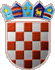 REPUBLIKA HRVATSKA KARLOVAČKA ŽUPANIJA GRAD OZALJTemeljem članaka 76. i 163. Zakona o proračunu (Narodne novine 144/21), Pravilnika o polugodišnjem i godišnjem izvještaju o izvršenju proračuna (Narodne novine 24/13, 102/17, 1/20, 147/20) te članka 33. Statuta Grada Ozlja (Službeni glasnik Grada Ozlja 3/21-pročišćeni tekst) Gradsko vijeće Grada Ozlja na svojoj 7. sjednici donosi:GODIŠNJI IZVJEŠTAJ O IZVRŠENJU PRORAČUNA GRADA OZLJA ZA 2021. GODINUNASLOVNICAI. OPĆI DIOČlanak 1.Godišnji izvještaj o izvršenju proračuna Grada Ozlja za 2021. godinu sastoji se od:RAČUN PRIHODA I RASHODAIzvršenje 2020. godinaR3.2021. tekući planIzvršenje 2021. godinaRASPOLOŽIVA SREDSTVA IZ PRETHODNIH GODINARAČUN FINANCIRANJAČlanak 2.Izvršenje prihoda i rashoda, primitaka i izdataka, po proračunskim klasifikacijama, utvrđenim u Računu prihoda i rashoda i Računu financiranja, za 2021. godinu, utvrđuje se kako slijedi:010110202203032040420450470505105205606Opće javne uslugeIzvršna i zakonodavna tijela, financijski i fiskalni poslovi, vanjski posloviObranaCivilna obranaJavni red i sigurnostUsluge protupožarne zaštiteEkonomski posloviPoljoprivreda, šumarstvo, ribarstvo i lov PrometOstale industrijeZaštita okolišaGospodarenje otpadom Gospodarenje otpadnim vodamaPoslovi i usluge zaštite okoliša koji nisu drugdje svrstaniUsluge unaprjeđenja stanovanja i zajednice3.990.945,75	5.003.342,453.990.945,75	5.003.342,4550.000,00	50.000,0050.000,00	50.000,00661.750,00	1.424.888,62661.750,00	1.424.888,626.656.067,84	6.427.894,00341.214,56	510.000,005.030.660,20	5.055.613,001.284.193,08	862.281,001.128.587,81	954.035,20965.917,81	826.035,2040.000,00	0,00122.670,00	128.000,009.974.682,48	8.616.536,964.341.441,564.341.441,5650.000,0050.000,001.424.888,621.424.888,626.079.701,63491.237,524.768.452,18820.011,93823.166,90699.309,400,00123.857,507.393.204,22108,78%108,78%100,00%100,00%215,32%215,32%91,34%143,97%94,79%63,85%72,94%72,40%0,00%100,97%74,12%86,77%86,77%100,00%100,00%100,00%100,00%94,58%96,32%94,32%95,10%86,28%84,66%96,76%85,80%061Razvoj stanovanja0,00	65.000,00	62.449,30	96,08%06206306408081082Razvoj zajednice Opskrba vodom Ulična rasvjetaRekreacija, kultura i religijaSlužbe rekreacije i sporta Službe kulture8.254.735,75	6.502.113,79312.547,84	0,001.407.398,89	2.049.423,171.852.142,63	3.354.562,17379.616,19	1.264.979,221.472.526,44	1.687.098,025.487.859,780,001.842.895,142.702.592,211.042.568,611.337.654,0866,48%0,00%130,94%145,92%274,64%90,84%84,40%89,92%80,56%82,42%79,29%086Rashodi za rekreaciju, kulturu i religiju koji nisu drugdje svrstani0,00	402.484,93	322.369,5280,09%09091092094ObrazovanjePredškolsko i osnovno obrazovanje Srednjoškolsko obrazovanje Visoka naobrazba11.244.655,39	6.081.047,3210.748.917,04	5.387.797,3294.629,58	125.000,0089.250,00	128.000,005.400.628,934.834.655,18102.432,38127.200,0048,03%44,98%108,25%142,52%88,81%89,73%81,95%99,38%Str.1	Informatička obrada:rptE3L-2izvoriMunicipal SoftGODIŠNJI IZVJEŠTAJ O IZVRŠENJU PRORAČUNA GRADA OZLJA ZA 2021. GODINU TABLICA 8. RAČUN FINANCIRANJA ANALITIKAČlanak 3.Godišnji izvještaj o izvršenju proračuna Grada Ozlja za 2021. godinu objavit će se u „Službenom glasniku Grada Ozlja“ te na internet stranici Grada Ozlja.PREDSJEDNIK GRADSKOG VIJEĆA:Stjepan BasarKLASA: 400-08/22-02/01 URBROJ: 2133/05-01-22-03Dostaviti:Ministarstvo financijae-dostava: lokalni.proracuni@mfin.hrDržavni ured za reviziju, Područni ured Karlovac e-dostava: dur.karlovac@revizija.hr„Službeni glasnik“ Grada OzljaDokumentacijaPismohranaPLAN RAZVOJNIH PROGRAMA ZA 2021. - 2023. GODINU, R3.2021.IZVJEŠTAJI I OBRAZLOŽENJE UZ GODIŠNJI IZVJEŠTAJ O IZVRŠENJU PRORAČUNA GRADA OZLJA ZA 2021. GODINUNovim Zakonom o proračunu (Narodne novine 144/21) koji je stupio na snagu 014.01.2022. godine propisan je sadržaj polugodišnjeg i  godišnjeg  izvještaja  o izvršenju proračuna, a čiji će se detaljni izgled i sadržaj urediti pravilnikom  kojeg donosi ministar u roku od 6 mjeseci. Do stupanja na snagu primjenjivat  će  se dosadašnji Pravilnici kako je to uređeno u prijelaznim i završnim odredbama novog Zakona o proračunu. Sadržaj i izgled godišnjeg izvještaja o izvršenju  proračuna  za 2021. godinu treba odgovarati odredbama Pravilnika o polugodišnjem i godišnjem izvještaju o izvršenju proračuna (Narodne novine 24/13, 102/17, 1/20, 147/20).Odredbom članka 16. Pravilnika o polugodišnjem i godišnjem izvještaju o izvršenju proračuna Godišnji izvještaj o izvršenju proračuna sastavlja se za proračunsku godinu. Upravno tijelo izrađuje godišnji izvještaj o izvršenju proračuna i dostavlja ga gradonačelnici do 01. svibnja tekuće godine za prethodnu godinu. Gradonačelnica podnosi Gradskom vijeću Grada Ozlja na donošenje godišnji izvještaj o izvršenju proračuna do 01. lipnja tekuće godine za prethodnu godinu.Odredbom članka 17. navedenog Pravilnika gradonačelnica je dužna dostaviti Godišnji izvještaj o izvršenju proračuna za proteklu godinu Ministarstvu financija i Državnom uredu za reviziju, u roku od 15 dana nakon što ga predstavničko tijelo donese.Iznimno, ako predstavničko tijelo ne donese predmetni izvještaj, isti se dostavlja Ministarstvu financija i Državnom uredu za reviziju u roku od 60 dana od dana podnošenja predstavničkom tijelu.Tijekom 2021. godine financiranje javnih rashoda izvršeno je na osnovi slijedećih financijsko planskih dokumenata:Proračuna Grada Ozlja za 2021. godinu s projekcijom za 2022. i 2023. godinu i Odluke o izvršavanju Proračuna Grada Ozlja za 2021. godinu, koje je Gradsko vijeće usvojilo na 26. sjednici održanoj dana 25.11.2020. godine, a objavljenih u„Službenom glasniku“ Grada Ozlja broj 8/20,Prvih izmjena i dopuna proračuna Grada Ozlja za 2021. godinu usvojenih od strane Gradskog vijeća Grada Ozlja na 28. sjednici održanoj dana 30.03.2021. godine, a objavljenih u „Službenom glasniku“ Grada Ozlja broj 4/21Drugih izmjena i dopuna proračuna Grada Ozlja za 2021. godinu usvojenih od strane Gradskog vijeća Grada Ozlja na 3. sjednici održanoj dana 13.10.2021. godine, a objavljenih u „Službenom glasniku“ Grada Ozlja broj 11/21Trećih izmjena i dopuna proračuna Grada Ozlja za 2021. godinu usvojenih od strane Gradskog vijeća Grada Ozlja na 5. sjednici održanoj dana 21.12.2021. godine, a objavljenih u „Službenom glasniku“ Grada Ozlja broj 13/21).Slijedom odredbi Pravilnika o izmjenama  i  dopunama  Pravilnika  o polugodišnjem i godišnjem izvještaju o izvršenju proračuna (Narodne novine broj 102/17, 1/20, 147/20) izvještaj sadrži:Opći dio izvještaja:Račun prihoda i rashoda,Račun financiranja.Račun prihoda i rashoda iskazuje se u sljedećim tablicama:Prihodi i rashodi prema ekonomskoj klasifikaciji,Prihodi i rashodi prema izvorima financiranja,Rashodi prema funkcijskoj klasifikaciji.Račun financiranja iskazuje se u sljedećim tablicama:- Račun financiranja prema ekonomskoj klasifikaciji,- Račun financiranja prema izvorima financiranja.Uz tablicu Račun financiranja daje se analitički prikaz ostvarenih primitaka iizvršenih izdataka po svakom pojedinačnom zajmu, kreditu i vrijednosnom papiru.Posebni dio proračuna po organizacijskoj i programskoj klasifikacijiIzvještaj o zaduživanju na domaćem i stranom tržištu novca i kapitalaIzvještaj o korištenju proračunske zaliheIzvještaj o danim jamstvima i izdacima po jamstvimaObrazloženje ostvarenja prihoda i primitaka, rashoda i izdatakaSlijedom naprijed navedenog, u nastavku se daju izvještaji i obrazloženja kakoslijedi:IZVJEŠTAJ O ZADUŽIVANJU NA DOMAĆEM I STRANOM TRŽIŠTUNOVCA I KAPITALAZaduživanje jedinice lokalne i područne (regionalne) samouprave, kao i izdavanje jamstava i suglasnosti pravnim osobama u većinskom izravnom ili neizravnom vlasništvu jedinice lokalne i područne (regionalne) samouprave i ustanovama čiji je osnivač, regulirano je Zakonom o proračunu. Jedinica lokalne i područne (regionalne) samouprave može se dugoročno zadužiti samo za investiciju koja se financira iz njezina proračuna, a koju potvrdi njezino predstavničko tijelo uz suglasnost Vlade, a na prijedlog ministra financija. Ukupna godišnja obveza jedinice lokalne i područne (regionalne) samouprave može iznositi najviše do 20 posto ostvarenih prihoda u godini koja prethodi godini u kojoj se zadužuje.Tijekom 2021. godine nije bilo daljnjih  zaduživanja  Grada  Ozlja.  Dana 15.05.2014. godine potpisan je ugovor o dugoročnom kreditu u svrhu izgradnje pročistača otpadnih voda Grada Ozlja na  iznos  od  5.500.000,00  kn,  s  rokom korištenja kredita do 30.06.2015. godine, počekom od  godine  dana te  rokom  otplate od 7 godina. 01.07.2015. godine potpisan je aneks br. 01. ugovora o  dugoročnom kreditu u svrhu izgradnje pročistača otpadnih voda Grada Ozlja kojim  se  smanjuje iznos glavnice na 5.325.428,39 kn uz ostale  nepromijenjene  uvjete.  Aneks  ugovora broj 02. potpisan je 18.03.2016. godine nakon otplate glavnice u  iznosu  od 4.296.238,41 kn.Ukupno je otplaćeno 5.104.887,79 kn glavnice kredita  i 386.508,06  kn kamata.Iznosi	otplata	po	dugoročnom	kreditu	Erste&Steiermarkische	bank	d.d. raspoređene prema dospijeću u narednim godinama – otplatni planIzvješće o zaduženju Grada Ozlja u zakonskim rokovima dostavljeno je Ministarstvu financija za razdoblje 01.01.-31.03.2021. godine, 01.01.-30.06.2021. godine, 01.01.-30.09.2021. godine i 31.12.2021. godine na obrascu IZJS – Izvješće o zaduženju/jamstvu/suglasnosti za JLP(R)S.Proračunski korisnici Grada Ozlja Pučko otvoreno učilište Katarina Zrinska Ozalj, Gradska knjižnica i čitaonica Ivana Belostenca Ozalj, Zavičajni muzej Ozalj i Dječji vrtić Zvončić Ozalj nisu se zaduživali niti imaju obveze po kreditima i zajmovima.	IZVJEŠTAJ O DANIM ZAJMOVIMA I IZDACIMA PO DANIM JAMSTVIMAU 2021. godini Grad Ozalj nije davao zajmove niti postoje izdaci po danim jamstvima.IZVJEŠTAJ O KORIŠTENJU PRORAČUNSKE ZALIHEProračunom Grada Ozlja za 2021. godinu s projekcijom za 2022. i 2023. godinu nisu planirana sredstva proračunske zalihe.IZVJEŠTAJ O STANJU POTRAŽIVANJA I POTENCIJALNIH OBVEZAStanje nenaplaćenih potraživanja za prihode (skupina 16 s uključenim 169) Grada Ozlja i proračunskih korisnika iz nadležnosti: Dječji vrtić Zvončić Ozalj, Zavičajni muzej Ozalj, Pučko otvoreno učilište Katarina Zrinska i Gradska knjižnica i čitaonica Ivan BelostenacGrad Ozalj	734.062,85 knDječji vrtić Zvončić Ozalj	370.844,17 knZavičajni muzej Ozalj	42.671,32 knPučko otvoreno učilište Katarina Zrinska	0,00 knGradska knjižnica i čitaonica Ivan Belostenac	15.729,44 kn.stanje nepodmirenih dospjelih obveza (AOP 038 obrazac Obveze) Grada Ozlja i proračunskih korisnika iz nadležnosti: Dječji vrtić Zvončić Ozalj, Zavičajni muzej Ozalj, Pučko otvoreno učilište Katarina Zrinska i Gradska knjižnica i čitaonica Ivan BelostenacGrad Ozalj	0,00 knDječji vrtić Zvončić Ozalj	0,00 knZavičajni muzej Ozalj	0,00 knPučko otvoreno učilište Katarina Zrinska	0,00 knGradska knjižnica i čitaonica Ivan Belostenac	0,00 kn* Grad Ozalj i proračunski korisnici iz nadležnosti nemaju nepodmirenih dospjelih obvezaStanje potencijalnih obveza po osnovi sudskih postupaka Grada Ozlja i proračunskih korisnika iz nadležnosti: Dječji vrtić Zvončić Ozalj, Zavičajni muzej Ozalj, Pučko otvoreno učilište Katarina Zrinska i  Gradska  knjižnica  i  čitaonica Ivana Belostenca.KLASA: 710-01/21-01/01 URBROJ: 2133/05-03-1/2-21-4 Ozalj, 31.12.2021.Proračunski korisnici Dječji vrtić Zvončić Ozalj, Zavičajni muzej Ozalj, Pučko otvoreno učilište Katarina Zrinska i Gradska knjižnica i čitaonica Ivana Belostenca nemaju iskazanih obveza po osnovi sudskih postupaka.OBRAZLOŽENJE OSTVARENIH PRIHODA I PRIMITAKA TE RASHODA I IZDATAKA PREMA EKONOMSKOJ KLASIFIKACIJITablica broj 1: Pregled ostvarenih prihoda/primitaka i rashoda/izdataka Proračuna grada Ozlja za razdoblje 01.01.-30.06.2021. godinu u odnosu na planirane prihode/primitke i rashode/izdatke:Iz tablice je vidljivo da su u 2021. godine ukupni prihodi ostvareni u iznosu od 27.897.468,31 kn, što u odnosu na plan za 2021. godinu predstavlja izvršenje od 111,79%. Ukupni se prihodi sastoje od prihoda poslovanja, ostvarenih u iznosu od 27.878.164,60 kn i prihoda od prodaje nefinancijske imovine ostvarenih u iznosu od 19.303,71 kn. U odnosu na isto razdoblje 2020. godine ukupni prihodi bilježe smanjenje od 9,44%.Ukupni rashodi ostvareni su u iznosu od 29.870.077,47 kn, što je  88,53%  izvršenja plana, a sastoje se od rashoda poslovanja ostvarenih u iznosu od 22.460.801,66 kn i rashoda za nabavu nefinancijske imovine ostvarenih u iznosu od 7.409.275,81 kn. Iz navedenog proizlazi razlika između ostvarenih ukupnih prihoda i rashoda, odnosno manjak prihoda Proračuna Grada Ozlja ostvaren u 2021. godini, u iznosu od 1.972.609,16 kn.Izdaci za financijsku imovinu i otplate zajmova ostvareni su u iznosu od 147.027,16 kn pa ukupan manjak iz 2021. godine iznosi 2.119.636,32 kn.Godišnjim izvještajem o izvršenju proračuna za 2020. godinu, ostvaren je višak prihoda u iznosu od 8.908.904,19 kn za koji je je potrebno uravnotežiti  proračun  Grada  Ozlja. Višak prihoda raspoređen je na slijedeći način:Grad Ozalj – višak od 8.938.910,95 knPučko otvoreno učilište Katarina Zrinska – manjak od 12,50 knGradska knjižnica i čitaonica Ivan Belostenac – višak od 2.428,68 knZavičajni muzej Ozalj – manjak od 4.766,53 knDječji vrtić Zvončić Ozalj – manjak od 27.656,41 kn.Obzirom da je Centar za gospodarenje otpadom Karlovačke županije – Kodos d.o.o., dana 27.01.2021. godine,  izvršio povrat sredstava  uplaćenih u prethodnom razdoblju u iznosu od 13.097,57 kn, raspoloživi višak Grada Ozlja iz prethodnog  razdoblja  uvećava  za utvrđeni iznos i sada iznosi 8.952.008,52 kn, odnosno ukupno raspoloživa sredstva iz prethodnog razdoblja utvrđuju se u iznosu od 8.922.001,76 kn.U vremenskom razdoblju od srpnja do rujna 2021. godine izvršen je povrat u proračun neutrošenih sredstva udruga civilnog društva, vjerskih zajednica i stipendije u iznosu od 77.550,53 kn stoga se iznos raspoloživog viška Grada Ozlja iz prethodnog  razdoblja uvećava za utvrđeni iznos i sada iznosi 8.959.559,05 kn, odnosno ukupno raspoloživa sredstva iz prethodnog razdoblja utvrđuju se u iznosu od 8.929.552,29 kn.U vremenskom razdoblju od listopada do prosinca 2021. godine izvršen je povrat  u proračun neutrošenih sredstava vjerskih zajednica u iznosu od 6.150,00 kn te je izvršena isplata iz proračuna neutrošenih sredstva za javne radove (kolovoz 2020.-veljača 2021. godine) u iznosu od 3.031,25 kn. Slijedom navedenog ukupan iznos raspoloživog  viška Grada Ozlja iz prethodnog razdoblja uvećava za utvrđeni iznos i sada iznosi 8.962.677,80 kn, odnosno ukupno raspoloživa sredstva iz prethodnog razdoblja utvrđuju se u iznosu od 8.932.671,04 kn.Ukupni rezultat ostvaren u 2021. godini je višak prihoda u iznosu od 6.813.034,72 kn raspoređen kako slijedi:- Grad Ozalj 6.855.433,41 knDječji vrtić Zvončić Ozalj -13.555,53 knGradska knjižnica i čitaonica Ivana Belostenca Ozalj -650,65 knZavičajni muzej Ozalj -18.809,26 knPučko otvoreno učilište Katarina Zrinska Ozalj -9.383,25 kn.Prema izvorima financiranja višak prihoda u iznosu od 6.813.034,72 kn raspoređenje:opći prihodi i primici 5.379.412,10 kn (uključen i povrat prihoda za projekte financirane iz EU sredstava, a ranijih godina predfinanciranih iz općih prihoda i primitaka Grada)vlastiti prihodi 10.952,91 knprihodi po posebnim propisima 514.018,07 kn- pomoći 900.351,64 knprodaja nefinancijske imovine 8.300,00 kn.U nastavku slijedi pregled planiranih i ostvarenih prihoda i rashoda po osnovnim kupinama:PRIHODI I PRIMICI OSTVARENI U RAZDOBLJU 01.01.-31.12.2021. GODINITablica broj 2: Pregled planiranih i ostvarenih prihoda/primitaka Proračuna Grada Ozlja za razdoblje 01.01.-31.12.2021. godinu:Ukupni prihodi planirani za 2021. godinu u iznosu od 24.954.445,68 kn u 2021. godini ostvareni su u iznosu od 27.897.468,31 kn, te izvršenje plana  iznosi 111,79%.Prihodi poslovanja ostvareni su u iznosu od  27.878.164,60 kn što u odnosu na plan predstavlja izvršenje od 111,88%. U odnosu na isto razdoblje prošle godine prihodi poslovanja bilježe međugodišnje smanjenje od 9,46%. Udio prihoda poslovanja u ukupnim prihodima ostvarenim u 2021. godini iznosi 99,93%. Ostvarenje prihoda poslovanja, obzirom na vrste prihoda je slijedeće:Prihodi  od  poreza - u odnosu na ukupno ostvarene prihode, prihodi  od poreza čine najveći dio: 55,78%. Ostvareni su u iznosu od 15.559.376,34 kn, što  je  u odnosu na prošlogodišnje izvršenje smanjenje prihoda od 0,15%.Prihodi od poreza i prireza na dohodak ostvareni su u iznosu od 14.856.018,81 kn i u ukupno ostvarenim prihodima i primicima sudjeluju  sa  53,26%.  Od ukupnog iznosa, na porez na dohodak odnosi se iznos od 13.087.439,48 kn, na prirez na porez na dohodak odnosi se iznos od 1.768.579,33 kn (izvještaj Fine – sektor usluga za državu).Unutar prihoda od poreza i prireza na dohodak prihodi od poreza i prireza na dohodak od nesamostalnog rada ostvareni u iznosu od 10.427.982,27 kn. Međugodišnje povećanje ove vrste poreza u odnosu na prethodnu godinu iznosi 23,37%.Prihodi od poreza i prireza na dohodak od samostalnih djelatnosti ostvareni su u iznosu od 842.841,72 kn, od čega se na prihode od poreza i prireza obrtnika i slobodnih zanimanja odnosi iznos od 420.030,48 kn, a na prihode od poreza i prireza na dohodak od ostalih samostalnih djelatnosti koje se povremeno obavljaju iznos od 422.811,24 kn.Prihode od poreza i prireza na dohodak od imovine i imovinskih prava, koji su ostvareni u ukupnom iznosu od 360.580,00 kn čine prihodi od imovine i imovinskih prava koji su ostvareni u iznosu od 351.531,95 kn i prihodi od iznajmljivanja stanova, soba i postelja ostvareni u iznosu od 9.048,05 kn. Prihodi od poreza i prireza na dohodak od kapitala, koji su ostvareni u iznosu od 4.908.671,67 kn, a sastoje se od prihoda od poreza i prireza na dohodak od dividendi i udjela u dobiti ostvaren u iznosu 4.767.584,60 kn i poreza i prireza po odbitku na dohodak od kamata ostvaren u iznosu od 141.087,07 kn.Po godišnjim prijavama poreza na dohodak za 2020. godinu uplaćeno je 117.233,52 kn. Porez i prirez na dohodak utvrđen u postupku nadzora za prethodne godine ostvaren je u iznosu od 1.209,49 kn dok je po godišnjim prijavama vraćeno 1.802.499,86 kn.Prihodi od poreza na imovinu ostvareni su u iznosu od 625.171,79 kn, što u odnosu na plan predstavlja izvršenje od 105,07% te povećanje ostvarenih prihoda u odnosu na isto razdoblje u 2020. godini za 36,68%. Prihode od poreza na imovinu čine stalni porezi na nepokretnu imovinu koji su ostvareni u iznosu od 157.127,48 kn (porez na kuće za odmor – 155.668,47 kn, porez na korištenje javnih površina – 1.459,01 kn) te povremeni porezi na imovinu koji su ostvareni u iznosu od 468.044,31 kn (porez na promet nekretnina).Prihodi od poreza na robu i usluge su ostvareni u iznosu od 78.185,74 kn (porez na potrošnju alkoholnih i bezalkoholnih pića 74.059,21 kn te porez na tvrtku odnosno naziv tvrtke 4.126,53 kn).Pomoći proračunu iz drugih proračuna čine 28,96% ukupnih prihoda. Ostvarene su u iznosu od 8.079.261,16 kn. Kapitalne pomoći od institucija  i  tijela  EU ostvarena su u iznosu od 112.650,00 kn (projekt wiFi4EU). Pomoći proračunu iz drugih proračuna ostvarena su u iznosu od 4.487.518,56 kn. Tekuće pomoći iz državnog proračuna ostvarene su u iznosu od 2.665.120,81 kn, a odnose se na kompenzacijske mjere u iznosu od 2.654.878,14 kn te pomoći u  iznosu  od 10.242,67 kn za elementarnu nepogodu mraz (Vlada Republike Hrvatske, KLASA:022-03/21-04/435, URBROJ:  50301-05/16-21-4,  23.12.2021.  godine,  Odluka  ododjeli sredstava pomoći za ublažavanje i uklanjanje posljedica prirodnih nepogoda nastalih u 2021. godini u Republici Hrvatskoj). Tekuće pomoći iz županijskih proračuna – proračun Karlovačke županije u iznosu od 84.285,38 kn (od čega za namjenu sanacija šteta od potresa 75.000,00 kn, plaća čistačice 9.285,38 kn).Tekuće pomoći od izvanproračunskih korisnika ostvarena su u iznosu od 308.642,72 kn (javni radovi). Tekuće pomoći proračunskim korisnicima iz proračuna koji im nije nadležan odnosi se na sredstva pomoći koje su ostvarili proračunski korisnici Grada Ozlja. Ostvareni su u iznosu od 83.500,12 kn. Iz proračuna Karlovačke županije ostvarena su sredstva kako slijede: Pučko otvoreno učilište Katarina Zrinska Ozalj 15.000,00 kn (Ljekaruša), Gradska knjižnica i čitaonica Ivana Belostenca Ozalj 15.000,00 kn (Moje drago serce), Zavičajni muzej Ozalj 15.000,00 kn (Ozaljska špilja). Iz državnog proračuna ostvarena su sredstva kako slijede: Pučko otvoreno učilište Katarina Zrinska Ozalj 15.000,00 kn  (Etno river jazz festival), Gradska knjižnica i čitaonica Ivana Belostenca Ozalj 10.000,00 kn (Moje drago serce), Dječji vrtić Zvončić Ozalj 13.500,12 kn (popodnevna predškola i sredstva za djecu s teškoćama u razvoju).Tekuće pomoći temeljem prijenosa EU sredstava ostvarena su u iznosu od 4.380,73 kn (projekt Susret s rijekom).Kapitalne pomoći iz državnog proračuna ostvarene su u iznosu od 1.738.112,37 kn, a odnose se na projekt Lović Prekriški (iz 2020. godine, predfinancirani općim prihodima i primicima) 100.000,00 kn, projekt nogostup Jaškovo 350.000,00  kn, projekt izgradnje/proširenje poduzetničke zone (cesta u zoni) 284.902,05  kn,  te projekt dogradnja Dječjeg vrtića Zvončić Ozalj 106.140,80 kn te za cestu u Zoni – izgradnja u 2022. godini 884.982,82 kn. Kapitalne pomoći od izvanproračunskih korisnika ostvarena  su  u  iznosu  od  316.796,75  kn  (odnose  se  na  sredstva Hrvatskih voda za projekt sanacije klizišta  u  Podgraju  86.163,42  kn,  te  sredstva Fonda za zaštitu okoliša i energetsku učinkovitost za projekt  Smart  city  230.633,33 kn). Kapitalne pomoći proračunskim korisnicima iz proračuna koji im nije nadležan odnosi se na sredstva pomoći koje su ostvarili proračunski korisnici Grada Ozlja. Ostvareni su u iznosu od 20.799,88 kn, a odnose se na sredstva Gradske knjižnice i čitaonice Ivana Belostenca Ozalj u iznosu od 20.000,00 kn (nabava knjižne građe) i sredstva koje je ostvario Dječji vrtić Zvončić Ozalj u iznosu od 799,88 kn (za nabavu opreme-stol Bambino).Kapitalne pomoći temeljem prijenosa EU sredstava ostvarene su u iznosu od 2.744.972,40 kn i to kako slijedi: za projekt izgradnje/proširenja poduzetničke zone (cesta u Zoni) 1.614.444,90 kn, za projekt Susret s rijekom 529.062,95 kn te za projekt dogradnja Dječjeg vrtića Zvončić Ozalj 601.464,55 kn.Projekt dogradnja Dječjeg vrtića Zvončić Ozalj i poduzetnička zona predfinancirani su iz općih prihoda i primitaka.Prihodi od imovine – čine 1,42% ukupnih prihoda. Ostvareni su u iznosu od 394.756,81 kn što predstavlja izvršenje plana od 103,58%. Sastoje se od prihoda od financijske imovine čije ostvarenje iznosi 3.050,45 kn i prihoda od nefinancijske imovine čije ostvarenje iznosi 391.706,36 kn.Prihodi od financijske imovine odnose se na ostvarene prihode od kamata u iznosu od 123,99 kn i prihode od zateznih kamata u iznosu od 2.926,46 kn. Prihodi od nefinancijske imovine odnose se na prihode po osnovi zakupa i iznajmljivanja imovine koji su ostvareni u iznosu od 106.333,29 kn, na naknade za korištenje nefinancijske imovine koji su ostvareni u iznosu od 257.165,66 kn (naknade za korištenje prostora elektrana 256.567,68 kn i spomenička renta 597,98 kn), te na ostale prihode od nefinancijske imovine koji su ostvareni u iznosu od 28.207,41 kn (naknada za zadržavanje nezakonito izgrađenih zgrada).Prihodi od upravnih i administrativnih pristojbi, pristojbi po posebnim propisima i prihodi od naknada – čine 12,73% ukupnih prihoda. Ostvareni su u iznosu od 3.551.581,46 kn, što predstavlja izvršenje plana od 106,33%. Prihod odupravnih i administrativnih pristojbi ostvaren u iznosu od 29.401,02 kn odnosi se na prihod od prodaje državnih biljega u iznosu od 24.168,70 kn  i  turističke pristojbe u iznosu od 5.232,32 kn.Prihodi po posebnim propisima ostvareni u iznosu od 1.783.450,02 kn sastoje se od prihoda od vodnog gospodarstva ostvarenog u iznosu od 5.872,82 kn, prihoda od doprinosa za šume ostvarenih u iznosu od 131.503,44 kn, prihoda od mjesnog samodoprinosa ostvarenog u iznosu od 74.255,24 kn, te od ostalih nespomenutih prihoda. Ostali nespomenuti prihodi po posebnim propisima ostvareni su u iznosu od 1.571.818,52 kn, a odnose  se na prihode Dječjeg  vrtića Zvončić Ozalj  ostvarene u iznosu od 1.238.937,36 kn, Zavičajnog muzeja Ozalj u iznosu od 70.335,00 kn, Gradske knjižnice i čitaonice Ivana Belostenca Ozalj u iznosu od 6.240,00 kn, te na prihode ostvarene po osnovi promjene namjene zemljišta u iznosu od 567,24 kn, prihode po osnovu naplate naknade za uređenje voda (10%) u iznosu od 148.779,30 kn te na ostale prihode (naknada za služnost) u iznosu od 106.959,62 kn.Prihodi od komunalnog doprinosa i naknada ostvareni su u iznosu od 1.738.730,42 kn. Od komunalnog doprinosa ostvareni je prihod u iznosu od 208.084,21 kn, a prihodi od komunalne naknade ostvareni u iznosu od 1.530.646,21 kn.Prihodi od prodaje proizvoda i roba te pruženih usluga i prihodi od donacijačine 1,03% ukupnih prihoda.Ostvareni su u iznosu od 288.188,83 kn. Izvršenje plana iznosi 91,16%. Prihodi od prodaje proizvoda i roba te pruženih usluga odnose se na prihode proračunskih korisnika koji su  u sustavu riznice  ostvarene  u iznosu od  32.795,00  kn, a odnose se na prihode Zavičajnog muzej Ozalj u iznosu od 15.200,00 kn i Dječjeg vrtića Zvončić Ozalj u iznosu od 17.595,00 kn.Prihodi od donacija ostvareni su u iznosu od 255.393,83 kn, a isti se odnose na prihod od tekućih donacija u iznosu od 227.349,27 kn. Tekuće donacije ostvarene su od Gradskog društva Crvenog križa Ozalj za projekt Društveni centar Ozalj u iznosu od 221.445,17 kn, Dječji vrtić Zvončić Ozalj za projekt Zdrav kao zmaj (DND Ozalj) u iznosu od 5.462,50 kn i Gradska knjižnica  i  čitaonica Ivana  Belostenca Ozalj u iznosu od 441,60 kn (Institut za razvoj i inovativnost mladih). Kapitalne donacija ostvarene su u iznosu od 28.044,56 kn kako slijedi: Grad Ozalj za projekt Društveni centar Ozalj u iznosu od 9.918,75 kn, Dječji vrtić Zvončić Ozalj za projekt Zdrav kao zmaj 15.038,31 kn te Gradska knjižnica i  čitaonica  Ivana  Belostenca Ozalj u iznosu od 3.087,50 kn (Institut za razvoj i inovativnost mladih).Prihodi od kazni, upravnih mjera i ostalih prihoda ostvareni su, u razdoblju 01.01.-31.12.2021.godine, u iznosu od 5.000,00 kn. Udio predmetnih prihoda u ukupnim prihodima iznosi 0,01%.Prihodi od prodaje nefinancijske imovine ostvareni su u iznosu od 19.303,71 kn. Udio predmetnih prihoda u ukupnim prihodima ostvarenim u 2021. godini iznosi 0,07%, a odnosi se na prihode od prodaje zemljišta (poljoprivredno zemljište u vlasništvu države – Brdar, Vidović) u iznosu od 7.936,50 kn, na prihod od prodaje stanova na kojima postoji stanarsko pravo u iznosu od 3.067,21 kn te prihoda od prodaje kuće u iznosu od 8.300,00 kn.Primici od financijske imovine i zaduživanja planom proračuna za 2021. godinu nisu planirani niti ostvareni primici od financijske imovine i zaduživanja.RASHODI I IZDACI U RAZDOBLJU 01.01.-31.12.2021. GODINITablica broj 3: Pregled planiranih i ostvarenih rashoda i izdataka Proračuna Grada Ozlja u razdoblju 01.01.-31.12.2021. godine:Rashodi poslovanja ostvareni su u iznosu od 22.460.801,66 kn, što predstavlja izvršenje plana od 89,29%. U odnosu na isto razdoblje 2020. godine, rashodi poslovanja bilježe povećanje od 8,25%. Udio ostvarenih rashoda poslovanja u ukupnim rashodima iznosi od 75,20%, a čine ih:Rashodi za zaposlene čine 22,42% ukupnih rashoda, a ostvareni su u iznosu od 6.695.586,42 kn. Najveći udio u rashodima za zaposlene imaju  plaće  radnika, za koje je u izdvojeno 5.422.323,21 kn (izvršenje: 91,04%), za ostale rashode za zaposlene (jubilarne nagrade, darove, naknade za bolest, otpremnine, naknade za neiskorišteni godišnji odmor, bonus za uspješan rad  i sl.) izdvojeno  je 378.111,34 kn (izvršenje: 93,25%), a za rashode za doprinose na plaće 895.151,87  kn (izvršenje: 90,40%).Od ukupnih rashoda za zaposlene, na rashode zaposlenih u Gradskoj upravi odnosi se iznos od 2.780.375,72 kn (od čega se na javne radove odnosi 350.956,42 kn), na rashode za zaposlene u Dječjem vrtiću Zvončić odnosi se iznos od 3.275.853,16 kn, na zaposlene u Gradskoj knjižnici i čitaonici Ivana Belostenca Ozalj odnosi se iznos od 141.082,40 kn, na zaposlene u Zavičajnom muzeju Ozalj odnosi iznos od 487.404,39 kn dok se na zaposlene u Pučkom otvorenom učilištu Katarina Zrinska Ozalj odnosi iznos od 10.870,75 kn.Materijalni rashodi čine 32,57% ukupnih rashoda. Ostvareni su u iznosu od 9.728.437,94 kn, te izvršenje u odnosu na plan iznosi 85,51%.Naknade troškova zaposlenima iznosile su 357.050,88 kn (izvršenje: 75,12%). Unutar naknada troškova zaposlenima na rashode za službena putovanja izdvojeno je 6.835,37 kn (gradska uprava 6.031,37 kn, dječji vrtić 804,00 kn), iznos od 326.208,16 kn odnosi na naknade za prijevoz na posao i s posla. Od navedenog se iznosa na naknade zaposlenima u gradskoj upravi odnosi iznos od 112.847,20 kn,na naknade zaposlenima u Dječjem vrtiću Zvončić odnosi se dio od 179.638,64 kn, na naknade zaposlenim u Zavičajnom muzeju odnosi se iznos od 18.795,32 kn te na naknade zaposlenim u Gradskoj knjižnici i čitaonici Ivana Belostenca 14.927,00 kn. Za stručno usavršavanje zaposlenika izdvojeno je 24.007,35 kn od čega se iznos od 19.704,85 kn odnosi na usavršavanje u gradskoj upravi, iznos od 3.702,50 kn, za usavršavanje u Dječjem vrtiću te iznos od 600,00 kn u Zavičajnom muzeju Ozalj. Rashodi za materijal i energiju ostvareni su u iznosu od 1.479.799,65 kn (izvršenje: 81,17%), od čega je za uredski materijal i ostale materijalne rashode (literatura, sredstva za čišćenje, higijenske potrebe i njegu) utrošeno 232.629,04 kn, za materijal i sirovine izdvojeno je 344.128,87 kn (namirnice), za energiju 870.610,41 kn (852.271,53 kn za električnu energiju, 2.810,20 kn za plin, te 15.528,68 kn za motorni benzin), za materijal i dijelove za tekuće i investicijsko održavanje (nerazvrstanih cesta, zelenih površina, opreme, transportnih sredstava) utrošeno je 3.400,58 kn, za sitni inventar  i auto gume utrošeno je  13.436,53  kn, a za službenu obuću i odjeću utrošeno je 15.594,22 kn.Za rashode za usluge izdvojeno je 7.300.541,61 kn (izvršenje: 88,13%). Za usluge telefona, pošte i prijevoza utrošeno je 89.707,62 kn, a za usluge tekućeg i investicijskog održavanja izdvojeno je 5.187.091,12 kn. Od navedenog iznosa dio od 2.979.792,04 kn odnosi se na usluge održavanja asfaltnih i makadamskih nerazvrstanih cesta, dio od 289.828,65 kn odnosi se na održavanje javne rasvjete, dio od 321.147,06 kn odnosi se na održavanje objekata u vlasništvu Grada, dio u iznosu od 36.199,93 kn odnosi se na održavanje postrojenja i opreme te održavanje transportnih sredstava u iznosu od 10.240,98 kn te 19.698,75 kn na stale usluge tekućeg i investicijskog održavanja. 534.411,25 kn odnosi se na troškove održavanja cesta u zimskim uvjetima, na održavanje javnih površina odnosi se iznos od 867.511,37 kn  te na održavanje groblja iznos od  39.737,50 kn.  Rashodi tekućeg i investicijskog održavanja Zavičajnog muzeja Ozalj iznosili  su  27.768,04  kn, Dječjeg vrtića Zvončić  53.870,55 kn  te Gradske  knjižnice i  čitaonice  6.885,00 kn. Za usluge promidžbe i informiranja izdvojeno je 279.099,00 kn dok je za komunalne usluge izdvojeno 620.190,51 kn. Za usluge zakupnina i najamnina izdvojeno je 168.253,24 kn (od čega se na zakupninu DBHZ odnosi 96.000,00 kn). Za zdravstvene usluge izdvojeno je 95.380,01 kn, a na intelektualne i osobne usluge 484.861,71 kn. Od navedenog iznosa, dio od 38.645,74 kn odnosi se na autorske honorare, 52.389,27 kn za ugovore o djelu, 57.187,50 kn za usluge odvjetnika i pravnog savjetovanja, 84.870,00 kn za geodetsko-katastarske usluge, 65.625,00 kn za usluge vještačenja, 3.089,60 kn za usluge studentskog servisa, 21.250,00 kn na znanstveno-istraživačke usluge (Zavičajni muzej Ozalj) te za ostale intelektualne usluge 161.804,60 kn. (Porezna uprava, konzultantske usluge provjera sukladnosti ŽCP-a te održavanje norme zdrave prehrane u vrtiću, idejna rješenja). Za računalne usluge utrošeno je 105.074,59 kn, dok je za ostale usluge utrošeno 270.883,81 kn (rashodi za grafičke i tiskarske usluge 43.775,50 kn, film 1.000,00 kn, usluga pri registraciji prijevoznih sredstava 3.424,66 kn, usluga čišćenja 6.124,77 kn te ostale usluge 216.558,88 kn – , državni proračun 1% poreza, JVP Karlovac personalizacija i umatanje časopisa Komunal, najam kuća za lokalne izbore, izrada ključeva i sl.).Naknade troškova osobama izvan radnog odnosa iznosili su 4.552,50 kn (izvršenje: 37,94%). Odnose se na savjet mladih Grada Ozlja – nacionalna konferencija u Dubrovniku.Ostali nespomenuti rashodi poslovanja iznosili su 586.493,30 kn (izvršenje: 74,99%). Odnose se na naknade za rad predstavničkih i izvršnih tijela, te povjerenstava (333.139,60 kn), od čega se na naknade članovima Gradskog vijeća odnosi iznos od 69.271,68 kn, zamjeniku gradonačelnice iznos od 22.457,25 kn, na naknade biračkim odborima i izbornom povjerenstvu za provođenje lokalnih izbora odnosi se iznos od 223.953,19 kn, na naknade članovima mjesnih odbora 3.675,36 kn, a na naknade članovima upravnog vijeća Dječjeg vrtića Zvončić odnosi se iznos od 13.782,12 kn. Na rashode za premije osiguranja utrošeno je 43.462,39 kn, zareprezentaciju utrošeno je 67.498,17 kn, od čega se na reprezentaciju za potrebe Grada Ozlja odnosi iznos od 60.283,25 kn, a na reprezentaciju za potrebe ostalih proračunskih korisnika 7.214,92 kn, na članarine i norme  (u Udruzi Gradova, LAG- u, Grad prijatelj djeci, Kupa rijeka života) utrošeno je 41.684,36 kn, za pristojbe i naknade izdvojeno je 47.989,04 kn, za troškove sudskih postupaka izdvojeno je 19.375,00 kn. Ostali nespomenuti rashodi poslovanja iznose 33.344,74 kn (rashodi protokola, FINA troškovi e paketa i vodni doprinos).Financijski rashodi čine 0,19% ukupnih rashoda. Ostvareni su u iznosu od 58.607,67 kn (izvršenje: 88,67%). Odnose se, u iznosu od 13.048,05 kn, na kamate vezane za realizaciju kredita za izgradnju pročistača otpadnih voda, zatim na usluge platnog prometa u iznosu od 45.412,93 kn, te na zatezne kamate u  iznosu  od 146,69 kn.Rashodi za subvencije čine 3,10% ukupnih rashoda. Ostvareni su u iznosu od 925.587,20 kn. Na subvencije trgovačkim  društvima  u  javnom  sektoru  odnosi  se iznos od 252.555,50 kn (Centar za gospodarenje otpadom Karlovačke županijed.o.o. 26.155,50 kn, Azelija Eko d.o.o. 226.400,00 kn), a na subvencije poljoprivrednicima (481.237,52 kn), gospodarstvu (157.867,63 kn) te subvencije u turizmu (33.926,55 kn) iznos od 673.031,70 kn.Pomoći dane u inozemstvo i unutar općeg proračuna čine 4,54% ukupnih rashoda, a ostvareni su u iznosu od 1.356.069,35 kn.Tekuće pomoći – pomoći dane proračunu Karlovačke županije iznosile su 7.183,62 kn, naknada prehrane vatrogasaca koji su djelovali na području pogođenim potresom krajem 2020. godine.Kapitalne pomoći unutar općeg proračuna ostvarene su u iznosu od 410.637,00 kn (Fond za zaštitu okoliša i energetsku učinkovitost za nabavu spremnika za odvojeno prikupljanje otpada 110.637,00 kn te ŽUC za sufinanciranje održavanja cesta 300.000,00 kn). Tekuće pomoći proračunskim korisnicima drugih proračuna ostvarene su u iznosu od 534.349,04 kn (Osnovna škola Slava Raškaj Ozalj 491.249,04 kn, Dom zdravlja Ozalj 33.100,00 kn, JU  PP  Žumberak-Samoborsko gorje 10.000,00 kn).Kapitalne pomoći proračunskim korisnicima drugih proračuna ostvarene su u iznosu od 403.899,69 kn (Dom zdravlja Ozalj).Rashodi za naknade građanima i kućanstvima čine 3,65% ukupnih rashoda. Rashodi po osnovi naknada građanima i kućanstvima ostvareni su u iznosu od 1.090.425,13 kn (izvršenje: 87,20%). Predmetni se rashodi u dijelu od 744.030,81 kn odnose na naknade isplaćene u novcu, a u dijelu od 346.394,32 kn na naknade u naravi. Naknade u novcu se odnose na stipendije učenicima i studentima (483.083,87 kn), na naknade za novorođenčad (82.000,00 kn), te na isplate ostalih naknada socijalno ugroženom stanovništvu – umirovljenici uskrsnica, jednokratne pomoći, sufinanciranje prijevoza djece s teškoćama u razvoju (123.612,04 kn), te na udžbenike za osnovne i srednje škole (55.334,90 kn). Naknade isplaćene u naravi odnose se na naknade za sufinanciranje prijevoza učenika i studenata (308.205,98 kn), na naknade za pokriće troškova stanovanja (električne energije i komunalija 33.233,34 kn), na naknade za pokriće troškova prehrane učenika (4.955,00 kn).Ostali rashodi čine 8,73% ukupno ostvarenih rashoda. Isti su ostvareni u iznosu od 2.606.087,95 kn, što u odnosu na plan predstavlja izvršenje od 95,32%. Rashodi se odnose se na rashode za tekuće donacije u novcu u iznosu od 1.548.631,63 kn, tekuće donacije u naravi 3.082,89 kn te kapitalne pomoći u iznosu od 889.155,00 kn. Naknade šteta pravnim i fizičkim osobama ostvarene su u iznosu od 63.077,06 kn (postupak Kostelac Darko).Kapitalne pomoći dane su u iznosu od 105.224,26 kn (Azelija Eko d.o.o. 101.625,00 kn, nabava komunalnog vozila, Centar za gospodarenje otpadom Karlovačke županije d.o.o. – Kodos 3.599,26 kn, redovan rad Centra).Pregled korisnika donacija i pomoći u 2021. godini, te svrhe donacija i pomoćiprikazan je u slijedećoj tablici:Rashodi za nabavu nefinancijske imovine čine 24,80% ukupnih rashoda za 2021. godinu. Ostvareni su u iznosu od 7.409.275,81 kn (izvršenje: 86,31%), a odnose se na slijedeće rashode:Rashodi za nabavu neproizvedene imovine iznosili su 162.674,25 kn što u odnosu na plan predstavlja izvršenje od 75,57%. Na zemljišta se odnosi iznos od 31.200,00 kn, na ostala prava (Dječje i sportsko igralište Vivodina) 101.474,25 kn te na ostalu nematerijalnu imovinu (dokument Strategija upravljanja imovinom) 30.000,00 kn.Rashodi za nabavu proizvedene dugotrajne imovine ostvareni su u iznosu od 6.446.590,34 kn što u odnosu na plan predstavlja izvršenje od 85,73%. Rashodi za ceste i ostale slične građevinske objekte ostvareni su u iznosu od 2.929.805,94 kn kn od čega za pristupnu cestu i parkiralište pri dječjem vrtiću 868.648,18 kn, nogostup Zajačko Selo 10.712,25 kn, nogostup Jaškovo 2.050.445,51 kn. Za ostale građevinske objekte izdvojeno je 2.236.260,86 kn – nogometno igralište 622.819,23 kn, javna rasvjeta 911.481,25 kn, nadstrešnice u Podbrežju 48.875,00 kn, pješačka poučna staza 653.085,38 kn ).Rashodi za nabavu postrojenja i opreme su ostvareni u iznosu od 440.152,42 kn. Isti se odnose na troškove nabave uredske opreme i namještaja 37.730,75 kn, komunikacijske opreme 118.629,93 kn (od čega WiFi4eu  116.231,25 kn), opreme za održavanje i zaštitu 30.791,55 kn, glazbene opreme 6.289,78 kn te nabavu uređaja strojeva i opreme za ostale namjene u iznosu od 246.710,41 kn (od čega dječji vrtić 108.645,17 kn, Zavičajni muzej 2.679,00 kn, grad 135.386,24 kn).Rashodi za nabavu knjiga, umjetničkih djela i ostalih izložbenih vrijednosti iznosili su 27.023,39 kn (knjige Gradska knjižnica i čitaonica Ivana  Belostenca Ozalj).Rashodi za višegodišnje nasade i osnovno stado iznosili su 62.449,30 kn a odnose se na nabavu višegodišnjih nasada za javne površine.Rashodi za nabavu nematerijalne proizvedene imovine iznose 750.898,43 kn, a odnose se na ulaganja u računalne programe – Smart city projekt 573.630,63 kn, windows 2.565,80 kn, dokumenti prostornog uređenja 134.827,00 kn i idejni projekti 39.875,00 kn.Izdaci za financijsku imovinu i otplate zajmova u 2021. godini iznosili su 147.027,16 kn, a odnose se na otplatu glavnice dugoročnog kredita.PRIHODI I RASHODI PREMA IZVORIMA FINANCIRANJAIZVRŠENJE ZA RAZDOBLJE 01.01.-31.12.2021. GODINEOBRAZLOŽENJE	OSTVARENJA	RASHODA	I	IZDATAKA	PREMA ORGANIZACIJSKOJ I PROGRAMSKOJ KLASIFIKACIJIIzvješće o izvršenim preraspodjelamaU razdoblju 01.01.-31.12.2021. godine izvršena je preraspodjela sredstava dana 23.07.2021. godine.KLASA: 400-08/21-01/02 URBROJ: 2133/05-02-21-05Ozalj, 23. srpanj 2021. godineTemeljem članka 46. Zakona o proračunu („Narodne novine“ broj 87/08,136/12, 15/15), članka 9. stavak 3. Odluke o izvršenju Proračuna Grada Ozlja za 2021. godinu („Službeni glasnik Grada Ozlja“ broj 8/20), te članka 43. Statuta Grada Ozlja („Službeni glasnik“ Grada Ozlja broj 3/21-pročišćeni tekst), Gradonačelnica Grada Ozlja donijela je:O D L U K Uo I. preraspodjeli sredstava u Proračunu Grada Ozlja za 2021. godinu I.Gradonačelnica Grada Ozlja preraspodjeljuje sredstva na stavkama Proračuna GradaOzlja za 2021. godinu kako slijedi:II.Gradonačelnica će o izvršenoj preraspodjeli sredstava izvijestiti Gradsko vijeće Grada Ozlja u sklopu Godišnjeg izvještaja o izvršenju proračuna Grada Ozlja za 2021. godinu.Ovom preraspodjelom  proračunskih  sredstava  ne  mijenja  se  iznos  ukupno  planiranihrashoda i izdataka Proračuna grada Ozlja za 2021. godinu.Odluka o I. preraspodjeli sredstava u Proračunu Grada Ozlja sastavni je dio Proračuna za2021. godinu.Ova Odluka stupa na snagu danom donošenja i objavit će se u „Službenom glasniku“ GradaOzlja.Gradonačelnica:Lidija Bošnjak, dipl.oec.Izvješće o izvršenju programa te prema organizacijskoj klasifikacijiObzirom na programe, izvršenje proračuna Grada Ozlja je slijedeće:Učešće Razdjela 001 u ukupnim rashodima iznosi 2,13%. Izvršenje Programa redovne djelatnosti Gradskog vijeća odnosno Gradonačelnice iznosi 90,27%. U svrhu realizacije predmetnog programa utrošena su sredstva u iznosu od 638.588,20 kn, od čega se iznos od 72.947,04 kn odnosi na sredstva za naknade predstavničkim  i  izvršnim tijelima (Gradsko vijeće Grada Ozlja), za naknade za rad zamjenika gradonačelnice, reprezentaciju, promidžbu i rashode protokola utrošeno je 167.731,99 kn,  za  rad političkih stranaka izdvojeno je 23.472,32 kn, za provođenje izbora 296.353,96 kn, za pomoć gradovima Petrinja, Sisak i Glina 3.082,89 kn te za štete od potresa 75.000,00 kn.Opis i cilj programa: Program obuhvaća aktivnosti koje omogućuju obavljanje poslova Gradskog vijeća, njegovih radnih i savjetodavnih tijela, poslova Gradonačelnice te poslova vezanih za rad političkih stranaka. U sklopu programa se osiguravaju sredstava za isplate naknada za rad članovima predstavničkog tijela te njegovih radnih i savjetodavnih tijela, financijskih sredstava za rashode Gradonačelnice vezane za protokol, promidžbu i informiranje, financijskih sredstava za isplatu naknade za predstojeće izbore, reprezentaciju te financijska sredstava za političke stranke čiji su predstavnici izabrani u predstavničko tijelo.Opći cilj programa je razvoj ljudskih potencijala, a poseban cilj programa  je osiguranje uvjeta za rad gradskih tijela u skladu sa zakonskim odredbama.Pokazatelji uspješnosti programa:broj održanih sjednica Gradskog vijeća u tijeku godinebroj donesenih akata od strane Gradonačelnice (pravodobnost donošenja i usklađivanja općih akata sa zakonom),broj aktivnih sudionika u procesu donošenja gradskih akata (izvršavanje zakonskihobveza te obveza proizišlih iz općih akata grada vezanih za rad predstavničkog tijela, radnihtijela, izvršne vlasti i političkih stranaka)postotak izlaska na biralištabroj dodijeljenih donacijabroj utvrđenih šteta.Odsjek zadužen za realizaciju – Odsjek za opće poslove i društvene djelatnosti.Udio rashoda u okviru Razdjela 002: Jedinstvenog upravnog odjela iznosi 97,87% ukupnih rashoda. Utrošeno je 29.378.516,43 kn.Program 2011. Javna uprava i administracija izvršen je u iznosu od 3.780.936,25 kn.Prema aktivnostima sredstva su utrošena na slijedeći način:aktivnost Rashodi za zaposlene 2.545.801,58 kn (88,07%)aktivnost Nabava sredstava, proizvoda i usluga za rad uprave 1.202.916,29 kn (82,03%)aktivnost Opremanje javne uprave i administracije 32.218,38 kn (54,79%).Opis i cilj programa: Program obuhvaća aktivnosti kojima se osiguravaju sredstva za redovno financiranje prava iz radnog odnosa za sve službenike i namještenike gradske uprave, sredstva za podmirivanje materijalnih rashoda za rad, financijskih rashoda za bankarske usluge, usluge platnog prometa i ostale financijske rashode, te sredstva kojima se osigurava oprema potrebna za rad upravnog odjela gradske uprave. Osnovni cilj programa je razvoj ljudskih potencijala. Posebni cilj programa je osiguravanje nesmetanog obavljanja poslova gradske uprave uz optimalni broj službenika i namještenika, zadovoljavajuću opremu i druge radne uvjete, a radi zadovoljavanja potreba građana u okviru zakonom utvrđenih zadaća koje obavlja jedinica lokalne samouprave.Pokazatelji uspješnosti:broj riješenih predmeta u tijeku godine/ prosječno vrijeme rješavanja predmetatrošak nabave sredstava, proizvoda i usluga/djelatniktrošak nabavljene opreme/ djelatnik.Zadužen za realizaciju – Odsjek za opće poslove i društvene djelatnostiProgram 2016. Program javnih potreba u kulturi izvršen je u iznosu od 180.300,00 kn (91,99%). Prema aktivnostima sredstva su utrošena na slijedeći način:aktivnost Zakup prostora za rad ustanova u kulturi 96.000,00 kn (100,00%)aktivnost Financiranje projekata u kulturi (potpore male vrijednosti) 84.300,00 kn (84,30%).Opis i cilj programa: Programom se utvrđuju aktivnosti, poslovi, djelatnosti, akcije i manifestacije u kulturi od značenja za Grad Ozalj kao i njegovu promociju na svim razinama suradnje. Posebice se podržava i potiče kulturno-umjetničko stvaralaštvo, programi ustanova u kulturi, nabava te investicijsko održavanje i opremanje objekata za kulturu, te akcije i manifestacije koje doprinose promicanju kulture. Osim navedenog program je usmjeren i na održavanje uvjeta za prezentiranje javnosti stalnog postava muzejske zbirke Zavičajnog muzeja Ozalj. Osnovni cilj programa je  unapređenje kvalitete života građana grada Ozlja, a posebni ciljevi programa su osiguranje financijskih sredstava za djelovanje udruga u kulturi te osiguranje financijskih sredstava za najam prostora za rad Zavičajnog muzeja Ozalj, kao  i  zadovoljenje kulturnih potreba građana Grada Ozlja.Pokazatelji uspješnosti:broj dana stalnog postava muzejske zbirkebroj financiranih projekata u kulturi.Odsjek zadužen za realizaciju – Odsjek za opće poslove i društvene djelatnosti, u odsutnosti voditelja Odsjeka poslove obavljao Odsjek za proračun, financije i gospodarstvoProgram 2017. Program javnih potreba u školstvu izvršen je u iznosu od 1.337.873,79 kn (93,56%)aktivnost Financiranje aktivnosti škola 608.609,04 kn (91,66%) – produženi boravak, eko škola, poklon bonovi učenicima, nabava higijenskih uložaka i medicinskih ormarića, radne bilježnice i dopunski nastavni materijal, materijal za uređenje igrališta i matične škole, pokloni za učenike povodom sv. Nikoleaktivnost Stipendiranje učenika i studenata 483.083,87 kn (97,59%), stipendije za učenike srednjih škola i studente u 3 kategorije; nadareni, socijalni status i deficitarna zanimanja.aktivnost Financiranje prijevoza za srednje škole 63.645,98 kn (74,88%) sufinanciranje prijevoza učenika srednjih škola 12,50% vrijednosti mjesečne kate (osim HŽ-a za razdoblje 10.-12.2021. godine – EU projekt kojeg provode željeznice)aktivnost Sufinanciranje udžbenika 16.548,50 kn (91,94%) sufinanciranje udžbenika učenicima koji imaju prebivalište na području Grada Ozlja, a ne pohađaju Osnovnu školu Slava Raškaj Ozaljaktivnost  Sufinanciranje   udžbenika   –   srednje   škole   38.786,40   kn   (96,97%)sufinanciranje udžbenika  za  učenike  srednjih  škola  do  najvišeg  iznosa  od  500,00  kn/učenikaktivnost Sufinanciranje prijevoza studenata 127.200,00 kn (99,38%) sufinanciranje prijevoza studenata 200,00 kn/mjesečno/student.Opis i cilj programa: Programom se želi pružiti podrška školi u provođenju projekata, te djeci i mladima u pohađanju osnovnoškolskih, srednjoškolskih i visokoškolskih obrazovnih programa. Osnovni cilj programa je razvoj ljudskih potencijala. Posebni ciljevi programa su osiguranje dijela financijskih sredstava za realizaciju projekata škola usmjerenih na razvoj i unapređenje odgoja i obrazovanja, osiguranje financijskih sredstava za stipendiranje učenika i studenata sa područja Grada Ozlja u cilju uravnoteženja ponude i potražnje na tržištu rada, uz osiguranje sredstava za financiranje prijevoza učenika osnovne škole kao i sufinanciranje prijevoza učenika srednjih škola i studenata, nabave udžbenika za osnovnu i srednju školu te osiguranje dijela sredstava za financiranje poboljšanja materijalno tehničkih uvjeta u školama.Pokazatelji uspješnosti:broj učenika  u  produženom  boravku  (poboljšanje  materijalno  tehničkih  uvjeta  uškolama na području grada Ozlja)broja korisnika stipendijabroja učenika korisnika prijevoza za srednje školebroj učenika srednjih škola kojima se sufinancira nabava udžbenikabroj učenika osnovnih škola kojima se financira nabava nastavnog materijala- broj studenata kojima se sufinancira prijevoz.Odsjek zadužen za realizaciju – Odsjek za opće poslove i društvene djelatnosti, u odsutnosti voditelja Odsjeka poslove dio poslova obavljao Odsjek za proračun, financije i gospodarstvoProgram 2018. Program socijalne skrbi izvršen je u iznosu od 243.800,38 kn (66,61%). U cijelosti je izvršen kroz aktivnost Pomoć socijalno ugroženim kategorijama stanovništva sukladno Odluci o socijalnoj skrbi (potpore za novorođenčad – 2.000,00 kn/dijete 82.000,00 kn; troškovi stanovanja za korisnike minimalne zajamčene pomoći 33.233,34 kn; prehrana učenika 4.955,00 kn; pomoć obiteljima i kućanstvima- umirovljenici ostale jednokratne pomoći 123.612,04 kn.Opis i cilj programa: Program se provodi radi osiguranja socijalne pomoći za socijalno najugroženije i najranjivije skupine građana grada Ozlja. Radi se o građanima koji ostvaruju pravo na pomoć prema kriterijima utvrđenim u odlukom o socijalnoj skrbi, koju Gradsko vijeće Grada Ozlja donosi za svaku godinu. Program podrazumijeva pružanje pomoći socijalno ugroženim građanima, a u svrhu podmirenja troškova stanovanja, podmirenja troškova prehrane učenika osnovnih škola, pomoći za nabavu ogrijeva, pomoći za opremu novorođenčadi, te naknadu pogrebnih troškova te financiranje udžbenika za učenike s teškoćama u razvoju.Opći cilj programa  je  poboljšanje  kvalitete  života  i  podizanje  životnog  standarda građana, a poseban cilj programa je zadovoljenje osnovnih životnih potreba socijalno ugroženih osoba te osoba koje zbog zdravstvenih razloga ili  životne  dobi  nisu  u mogućnosti brinuti se sami o sebi, a ista prava ne ostvaruju po drugoj osnovi.Pokazatelji uspješnosti:- broja korisnika socijalne pomoći- broj dodijeljenih pomoći.Odsjek zadužen za realizaciju – Odsjek za opće poslove i društvene djelatnostiProgram 2019. Program razvoj civilnog društva izvršen je u iznosu od 1.249.938,67 kn (91,29%). Za potrebe Crvenog križa izdvojeno je 218.651,77 kn, za Dom zdravlja Ozalj izdvojeno je 436.999,69 kn, za vjerske zajednice 150.000,00 kn te za udruge civilnog društva 121.917,69 kn).- aktivnost Društveni centar Ozalj 231.363,92 kn (89,64%)- aktivnost Projekt Urbact III – 91.005,60 kn (63,03%).Opis i cilj programa: Program je nastavak višegodišnje suradnje s neprofitnim organizacijama kojom se potiče razvoj demokracije na lokalnoj i regionalnoj razini. Cilj programa je stvaranje poticajnog okruženja za razvoj civilnog društva. Organizacije civilnog društva provode programe, projekte i aktivnosti koje unapređuju kvalitetu života građana lokalne zajednice.Pokazatelji uspješnosti:broja neprofitnih organizacija čije programe financijski podržava Grad Ozaljbroj zaposlenih kod partnera Grad Ozalj u projektu društveni centarbroj izrađenih integriranih akcijskih planova.Odsjek zadužen za realizaciju – Odsjek za opće poslove i društvene djelatnosti, u odsutnosti voditelja Odsjeka poslove obavljao Odsjek za proračun, financije i gospodarstvo, Odsjek za urbanizam i komunalne posloveProgram 2020. Program javnih potreba u sportu izvršen je u iznosu od 1.042.568,61 kn (82,42%). Prema aktivnostima sredstva su utrošena na slijedeći način:aktivnost Financiranje zajednice sportskih udruga i športskih društava 260.000,00 kn (100,00%)aktivnosti Vježbalište na otvorenom 159.749,38 kn (99,84%)-aktivnost Nogometno igralište-uređenje u sklopu sportskog parka 622.819,23 kn (73,71%).Opis i cilj programa: Programom javnih potreba u sportu osiguravaju se financijska sredstva za financiranje Zajednice sportskih udruga Grada Ozlja odnosno sportskih društava koja su uključena u Zajednicu sportskih udruga Grada Ozlja. Osiguravaju se i sredstva za završetak vježbališta na otvorenom. Osnovni cilj programa je stvaranje poticajnog okruženja za razvoj sporta na području Grada Ozlja. Poseban cilj programa je poboljšanje razine kvalitete sporta na području Grada Ozlja, posebno onog dijela koji će pridonijeti promidžbi Grada Ozlja na razini RH i na međunarodnom planu, te uključivanje što većeg broja djece i mladeži u sport.Pokazatelji uspješnosti:broj članova u sportskim društvima te članova Zajednice sportskih udruga  Grada Ozlja,broj izgrađenih vježbališta na otvorenombroj uređenih igrališta.Odsjek zadužen za realizaciju – Odsjek za opće poslove i društvene djelatnosti, Odsjek za urbanizam i komunalne posloveProgram	3011	Program	poticanja	poljoprivredne	proizvodnje 491.237,52 kn (96,32%).Prema aktivnostima sredstva su utrošena na slijedeći način:aktivnost Subvencije poljoprivrednicima 481.237,52 kn (96,25%)aktivnost Projekt održavanje travnjaka Natura 10.000,00 kn (100,00%) – JU Parkprirode Žumberak -Samoborsko gorjeOpis i cilj programa: Programom se nastoji unaprijediti poljoprivredna proizvodnja i potaknuti gospodarski razvoj na području grada. Osnovni cilj programa je razvoj konkurentnog i održivog  gospodarstva-poljoprivredne  proizvodnje  i  potaknuti gospodarski razvoj na području grada. Posebni ciljevi programa su opstanak seoskih gospodarstava, modernizacija  njihove  poljoprivredne  proizvodnje,  razvoj  seoskog prostora i seoskog turizma te poticanje poljoprivredne proizvodnje u Gradu.Pokazatelji uspješnosti:broj odobrenih potporabroj održavanih travnjaka.Odsjek zadužen za realizaciju - Odsjek za proračun, financije i gospodarstvo, Odsjek za urbanizam i komunalne posloveProgram 3012. Program organiziranja i provođenja zaštite i spašavanja izvršen je u iznosu od 77.183,62 kn (100,00%). Prema aktivnostima sredstva su utrošena na slijedeći način:-aktivnost Civilna zaštita 27.183,62 kn (100,00%), procjena rizika i plan djelovanja civilne zaštite-aktivnost Gorska službe spašavanja 50.000,00 kn (100,00%), godišnje aktivnosti HGSS-a.Opis i cilj programa - Program obuhvaća aktivnosti  u  području  civilne  zaštite  i spašavanja i to aktivnosti stožera zaštite i spašavanja, zapovjedništva civilne zaštite, postrojbi civilne zaštite te aktivnosti Gorske službe spašavanja. Osnovni cilj programa je unapređenje kvalitete života. Posebni cilj programa je daljnje razvijanje sustava zaštite i spašavanja i poboljšanje uvjeta rada Gorske službe spašavanja.Pokazatelji uspješnosti:broj dodijeljenih pomoći županijskom proračunuodržavanje broja intervencija HGSS na području Grada Ozlja.Odsjek zadužen za realizaciju – Odsjek za opće poslove i društvene djelatnosti, u odsutnosti voditelja Odsjeka poslove dio poslova obavljao, Jedinstveni upravni odjel, dio Odsjek za proračun, financije i gospodarstvo, te dio Odsjek za urbanizam i komunalne posloveProgram 3014. Program poticanja razvoja turizma izvršen je u iznosu od 820.011,93 kn (95,10%). Prema aktivnostima sredstva su utrošena na slijedeći način:-aktivnost Financiranje rada Turističke zajednice 133.000,00 kn (100,00%)aktivnost Pješačka poučna staza u Ozlju 653.085,38 kn (96,14%),-aktivnost Subvencija smještajnih kapaciteta 33.926,55 kn (67,85%).Opis i cilj programa: Programom se nastoje stvoriti pretpostavke za pokretanje razvoja turizma na području grada Ozlja. Opći cilj programa je razvoj konkurentnog i održivog gospodarstva, a posebni ciljevi su stvaranje uvjeta za obavljanje djelatnosti Turističke zajednice šireg područja (TZP područja Kupa),  te  priprema  projekata  koji  će  biti aplicirani na natječaje za dobivanje sredstava iz strukturnih fondova, a sve sa svrhom iskorištenja osnovnih resursa prirodne i kulturne baštine kako bi Grad Ozalj postao prepoznatljiva i atraktivna turistička destinacija.Pokazatelji uspješnosti:broj dolazaka turista/ broj noćenja turistadužina izgrađene pješačke staze (m)broj subvencioniranih smještajnih kapaciteta (objekata)Odsjek zadužen za realizaciju dio Odsjek za  proračun,  financije  i  gospodarstvo,  dio Odsjek za urbanizam i komunalne posloveProgram 3015. Program kreditnog zaduženja izvršen je u iznosu od 160.075,21 kn (98,15%) u cijelosti kroz aktivnost Otplata kredita (pročistač otpadnih voda).Opis i cilj programa: Program je usmjeren na podmirenje obveza po kreditima za kapitalne projekte Grada Ozlja. Cilj programa je osigurati predfinanciranje projekata koji će se financirati iz fondova EU.Pokazatelji uspješnosti:-broj projekata čije je predfinanciranje osigurano kreditnim zaduženjem.Odsjek zadužen za realizaciju - Odsjek za proračun, financije i gospodarstvoProgram 3016. Program javnih potreba u vatrogastvu izvršen je u iznosu od 1.397.705,00 kn (100,00%). u cijelosti kroz aktivnost Preventivno djelovanje na zaštitu od požara (JVP Karlovac 49.500,00 kn, VZGO 1.348.205,00 kn).Opis i cilj programa: Programom se osiguravaju financijska sredstva potrebna za funkcioniranje Vatrogasne zajednice Grada Ozlja i DVD-a u njenom sastavu te JVP Karlovac za dio intervencija na našem području. Opći cilj programa je unapređenje kvalitete života, a posebni cilj programa je stvaranje uvjeta za kvalitetno i efikasno funkcioniranje protupožarne zaštite u skladu sa zakonskim propisima, Procjeni ugroženosti od požara i tehnoloških eksplozija te Planu zaštite od požara i tehnoloških eksplozija na području Grada Ozlja.Pokazatelji uspješnosti:broj dobrovoljnih vatrogasaca uključenih u dobrovoljna vatrogasna društva u sastavu Vatrogasne zajednice Grada Ozlja.Odsjek zadužen za realizaciju - Odsjek za urbanizam i komunalne posloveProgram 3017. Program razvoja malog i srednjeg poduzetništva izvršen je u iznosu od 157.867,63 kn (98,67%) u cijelosti kroz aktivnost pomoć obrtnicima, malim i srednjim poduzetnicima sukladno pristiglim zahtjevima.Opis i cilj programa: Programom se osiguravaju financijska sredstva potrebna za financiranje mjera poticaja razvoja malog i srednjeg poduzetništva, dodjelu potpora za poduzetničke aktivnosti koje doprinose jačanju poduzetničke konkurentnosti, te dodjelu potpora u funkciji razvoja obrtništva. U okviru programa provodi se mjera subvencioniranja kamata po kreditima poduzetnika. Osnovni cilj programa je podizanje konkurentnosti poduzetnika i obrtnika kroz razvoj konkurentnog i održivog gospodarstva, a posebni cilj olakšavanje poslovanja poduzetnicima i obrtnicima s područja grada Ozlja.Pokazatelji uspješnosti:broj odobrenih potpora.Odsjek zadužen za realizaciju - Odsjek za proračun, financije i gospodarstvoProgram 3018. Program upravljanja imovinom izvršen je u iznosu od 782.751,64 kn (90,53%).Prema aktivnostima sredstva su utrošena na slijedeći način:aktivnost Proširenje Dječjeg vrtića Zvončić 0,00 kn (0,00%)aktivnost Smart city koncept 598.458,34 kn (99,31%)aktivnost Investicijsko održavanje stambenih i poslovnih objekata 184.293,30 kn (73,13%)Opis i cilj programa: Program obuhvaća aktivnosti i projekte kojima se osiguravaju sredstva za upravljanje materijalnom imovinom u vlasništvu Grada Ozlja. Osnovni cilj programa je unapređenje kvalitete života i rada korisnika stambenih i poslovnih prostora u vlasništvu Grada Ozlja. Posebni cilj programa je kvalitetno i odgovorno upravljanje stambenim i poslovnim prostorima u vlasništvu Grada.Pokazatelji uspješnosti:broj prijavljenih projekta rekonstrukcije dječjih vrtića/broj objekataimplementacija koncepta pametnih gradovabroj uređenih objekata/broj neuređenih objekata u vlasništvu grada.Odsjek zadužen za realizaciju dio Odsjek za urbanizam i komunalne poslove, dio Odsjek za opće poslove i društvene djelatnostiProgram 3019. Program Izrada planske dokumentacije izvršen je u iznosu od 164.827,00 kn (57,63%).Prema aktivnostima sredstva su utrošena na slijedeći način:aktivnost Izrada strateških dokumenata 30.000,00 kn (100,00%)aktivnost Ažuriranje prostornog plana Grada Ozlja 134.827,00 kn (52,67%)Opis i cilj programa: Program se odnosi na aktivnost ažuriranja prostornog plana Grada Ozlja ( PP, DPU i UPU) i donošenje ostalih planova.Pokazatelji uspješnosti:broj izrađenih dokumenata-broj ažuriranja prostornog plana Grada i izrade ostalih planova.Program 4011. Program izgradnje komunalne infrastrukture izvršen je u iznosu od 4.668.292,40 kn (91,06%). Prema aktivnostima sredstva su utrošena na slijedeći način:-aktivnost Projekt izgradnje poduzetničke zone Lug 0,00 kn (0,00%)aktivnost Izgradnja javnih površina 48.875,00 kn (99,95%)-aktivnost Izgradnja i rekonstrukcija javne rasvjete 911.481,25 kn (95,15%)aktivnost Izgradnja oborinske odvodnje 0,00 kn (0,00%)aktivnost Sanacija klizišta 560.424,71 kn (93,40%),aktivnost Izgradnja nogostupa u Jaškovu 2.050.445,51 kn (99,97%),- aktivnost WiFi4EU 116.231,25 kn (96,86%)aktivnost Izgradnja nogostupa Zajačko Selo 10.712,25 kn (99,99%),- aktivnost Izgradnja parkirališta kraj Dječjeg vrtića 868.648,18 (93,81%)- aktivnost Izgradnja sportskog i dječjeg igrališta Vivodina 101.474,25 kn (99,48%).Opis i cilj programa: Program je usmjeren na investicijske zahvate u području poduzetničke zone, nerazvrstanih cesta, javnih površina, javne rasvjete, nogostupa.Osnovni cilj programa je razvoj konkurentnog i održivog razvoja grada. Posebni cilj programa je zadovoljenje potreba građana u smislu osiguranja adekvatne prometne, javne i komunalne infrastrukture koja će stvoriti jednake životne uvjete stanovnika grada Ozlja na svim njegovim područjima.Pokazatelji uspješnosti:dužina izgrađene ceste u poduzetničkoj zoni (m)broj postavljenih autobusnih nadstrešnicaizgrađena/rekonstruirana javna rasvjeta (kom rasvjetnih tijela)broj sklopljenih ugovora o pravu građenjabroj saniranih klizištadužina izgrađenog nogostupabroj mjesta na kojima je postavljena WiFi opremabroj izrađenih parkiralištabroj izgrađenih igrališta.Odsjek zadužen za realizaciju - Odsjek za urbanizam i komunalne poslove4012. Program  prostornog  planiranja  i  uređenja  grada  izvršen  je  u  iznosu  od213.882,50 kn (37,47%). Prema aktivnostima sredstva su utrošena na slijedeći način:aktivnost Priprema i provođenje projekata 142.807,50 kn (64,15%) geodetske usluge, usluge vještačenja, idejna rješenjaaktivnost nabava dokumentacije i izrada projektne dokumentacije 71.075,00 kn (20,41%) nabava imovine-zemljišta, izrađeni glavni projektiOpis i cilj programa: Program je usmjeren na stvaranje zakonskih, materijalnih i imovinsko pravnih preduvjeta za realizaciju razvojnih projekata Grada, pri čemu se dijelom oslanja na usluge vanjskih suradnika u području projektiranja i pripreme projekata za apliciranje na razne natječaje. Cilj programa je nabava imovine, sređivanje imovinsko pravnih odnosa, izrada projektne dokumentacije i uređenje, ishođenje potrebnih dozvola sukladno Zakonu o gradnji te priprema kvalitetnih projekata pogodnih za financiranje iz različitih izvora.Pokazatelji uspješnosti:broj pripremljenih projekata/broj projekata u realizacijipovršina zemljišta u vlasništvu Grada/broj dobivenih potvrda glavnih projekata. Odsjeci zaduženi za realizaciju – Odsjek za urbanizam i komunalne poslove i Odsjek za opće poslove i društvene djelatnostiProgram 4013. Program održavanja komunalne infrastrukture izvršen je u iznosu od 6.085.987,18 kn (93,04%). Prema aktivnostima sredstva su utrošena na slijedeći način:aktivnost Održavanje javne rasvjete 931.413,89 kn (85,33%)aktivnost Održavanje nerazvrstanih cesta 2.979.792,04 kn (94,00%)aktivnost Održavanje javnih površina 1.834.297,09 kn (98,11%)aktivnost Održavanje groblja 40.484,16 kn (36,80%)aktivnost Održavanje prometnica -ŽUC 300.000,00 kn (100,00%).Opis i cilj programa: Program obuhvaća aktivnosti tekućeg održavanja javne rasvjete, javnih prometnih i zelenih površina, nerazvrstanih cesta i groblja. Opći cilj programa je usmjeren stvaranju pretpostavki za razvoj konkurentnog i održivog gospodarstva. Poseban cilj provođenja planiranih aktivnosti u sklopu projekta je održavanje funkcionalnosti postojeće komunalne infrastrukture kroz redovno održavanje, hitne intervencije ili pojačano održavanje.Pokazatelji uspješnosti:broj živinih žarulja u odnosu na broj natrijevih ili led žarulja kod javne rasvjetebroj nerazvrstanih cesta s utvrđenim oštećenjem kolnika/broj potrebnih sanacijapovršina uređenih i održavanih javnih površina (ha)broj potrebnih intervencija na grobljima/broj izvršenih radovadužina uređenih ŽC (m).Odsjek zadužen za realizaciju - Odsjek za urbanizam i komunalne posloveProgram 4014. Program zaštite okoliša izvršen je u iznosu od 823.166,90 kn (86,28%). Prema aktivnostima sredstva su utrošena na slijedeći način:aktivnost Zaštita okoliša 116.517,64 kn (64,73%) deponija Karlovac i higijeničarska službaaktivnost Gospodarenje otpadom 226.400,00 kn (78,71%), Azelija Eko d.o.o.aktivnost  Upravljanje   Centrom   za   gospodarenje   otpadom   Karlovačke   županije29.754,76 kn (99,60%)aktivnost Deratizacija 123.857,50 kn (96,76%)aktivnost Nabava kamiona za odvoz komunalnog otpada 77.625,00 kn (100,00%)aktivnost Nabava spremnika za odvojeno prikupljanje otpada 225.012,00 kn (99,17%)aktivnost Nabava sustava za evidenciju – upravljane otpadom 24.000,00 kn (100,00%).Opis i cilj programa: Program je usmjeren na aktivnosti u cilju osiguranja održivog gospodarenja otpadom te  aktivnosti  usmjerene  ka  zbrinjavanju  zbrinjavanje  napuštenih ili uginulih životinja te provođenje postupaka deratizacije javnih i stambenih prostora. Osnovni cilj programa je unapređenje kvalitete života stanovništva na području grada. Poseban cilj programa je očuvanje sastavnica okoliša kao prirodnog dobra o kojem ovise i sadašnje i buduće generacije.Pokazatelji uspješnosti:broj prostornih metara odvezenog otpada/broj divljih deponijabroj	nabavljenih	mobilnih	reciklažnih	dvorišta/broj	ugrađenih	čipova	naspremnike za odvojeno prikupljanje otpadaizgradnja regionalnog centra za gospodarenje otpadombroj akcija zaprašivanja komaracabroj kućanstava uključenih u postupak deratizacijebroj nabavljenih vozilabroj nabavljenih spremnikabroj nabavljenih evidencijskih sustava.Odsjek zadužen za realizaciju - Odsjek za urbanizam i komunalne poslovePRORAČUNSKI KORISNIK:PUČKO OTVORENO UČILIŠTE KATARINA ZRINSKA OZALJProgram 2015. Poslovanje Pučkog otvorenog učilišta izvršen je u iznosu od 75.117,98 kn (26,02%). Prema aktivnostima sredstva su utrošena na slijedeći način:aktivnost Obavljanje redovne djelatnosti POU 36.692,98 kn (14,75%)aktivnost Ljekaruša 23.425,00 kn (93,70%)aktivnost Etno river jazz festival 15.000,00 kn (100,00%).Opis i cilj programa: Program je usmjeren na stvaranje materijalnih i financijskih uvjeta za obavljanje redovne djelatnosti Pučkog otvorenog učilišta Katarina Zrinska. Osnovni cilj programa je unapređenje kvalitete života stanovnika Grada Ozlja. Posebni cilj programa je zadovoljenje obrazovnih potreba odraslih kroz pružanje mogućnosti cjeloživotnog učenja.Zakonska osnova za uvođenje programa:Zakon o ustanovama (Narodne novine 76/93, 29/97- ispravak, 47/99 – ispravak, 35/08, 127/19)Zakon o pučkim otvorenim učilištima (Narodne novine 54/97, 5/98- ispravak, 109/99, 139/10)Zakon o obrazovanju odraslih (NN 17/07, 107/07, 24/10)Zakon o proračunu (NN 1474/21).Sredstva za realizaciju programa: u 2021. godini za POU Katarina Zrinska planirana su u iznosu od 288.712,50 kn od čega se planirana sredstva u iznosu od  248.712,50 raspoređuju na aktivnost A201210 Obavljanje redovne djelatnosti Pučkog otvorenog učilišta Katarina Zrinska, sredstva u iznosu od 25.000,00 kn na aktivnost A201216 Ljekaruša te sredstva u iznosu od 15.000,00 kn na aktivnost A201217 Etno river jazz festival.Pokazatelji uspješnosti:broj programa koje provodi POU Katarina Zrinska Ozaljbroj tiskanih knjigabroj održanih koncerata.Obrazloženje aktivnosti:aktivnost A201210 Redovna djelatnost POU – izvršena je u iznosu od 36.692,98 kn, odnosno 14,75%. Razlog slabog izvršenja aktivnosti vezana je uz činjenicu da je v.d. ravnateljica imenovana u prosincu 2021. godine, a plaća je planirana za cijelu godinu. Sukladno tome je i niže izvršenje ostalih planiranih rashoda poslovanja.aktivnost A201216 Ljekaruša – izvršena je u iznosu od 23.425,00 kn, odnosno 93,70%, i odnosi se na na grafičke i tiskarske usluge. 15.000,00 kn primljenih pomoći od proračuna JLPRS koji im nije nadležan – proračun Karlovačke županije namjenski je utrošen u tiskanje knjige.Ukupno je tiskano 500 knjiga.aktivnost A201217 Etno river jazz festival – izvršena je u iznosu od 15.000,00 kn, odnosno 100,00%, i odnosi se na autorske honorare. Primljena sredstva iz državnog proračuna u iznosu od 15.000,00 kn namjenski je utrošen, te su održana 4 koncerta tijekom ljeta u Ozlju.PRORAČUNSKI KORISNIK:GRADSKA KNJIŽNICA I ČITAONICA IVANA BELOSTENCA OZALJProgram 2013. Poslovanje Gradske knjižnice i čitaonice izvršen je u iznosu od 336.789,80 kn (87,69%). Prema aktivnostima sredstva su utrošena na slijedeći način:aktivnost Obavljanje redovne djelatnosti Knjižnice 288.221,16 kn (88,76%)aktivnost Opremanje knjižnice i čitaonice 48.568,64 kn (81,87%).Opis i cilj programa:Program 2013: POSLOVANJE GRADSKE KNJIŽNICE I ČITAONICE IVANA BELOSTENCAOpis i cilj programa: Program je usmjeren na stvaranje materijalnih i financijskih uvjeta za obavljanje redovne djelatnosti knjižnice i čitaonice. Osnovni cilj programa je unapređenje kvalitete života stanovnika Grada Ozlja. Poseban cilj programa je zadovoljenje kulturnih potreba stanovnika grada Ozlja, uz povećanje standarda usluge na području knjižnične djelatnosti.Zakonska osnova za uvođenje programa:Gradska knjižnica i čitaonica Ivana Belostenca Ozalj je javna ustanova koja obavlja djelatnost od interesa za grad Ozalj sukladno slijedećim zakonskim propisima:Zakon o knjižnicama i knjižničnoj djelatnosti (Narodne novine broj 17/19, 98/19)Pravilnik o upisniku knjižnica (Narodne novine broj 78/20)Standard za narodne knjižnice u Republici Hrvatskoj Narodne novine 103/21)Pravilnik o uvjetima i načinu stjecanja stručnih zvanja u knjižničarskoj struci(Narodne novine broj 107/21)Pravilnik o matičnoj djelatnosti i sustavu matičnih knjižnica u Republici Hrvatskoj (Narodne novine broj 81/21)Pravilnik o reviziji i otpisu knjižnične građe (Narodne novine broj 21/02)Pravilnik o zaštiti knjižnične građe (Narodne novine broj 52/05)Zakon o ustanovama (Narodne novine broj 76/93, 29/97, 47/99 – ispravak, 35/08, 127/19)Zakon o proračunu (Narodne novine broj: 144/21).Sredstva za realizaciju programa: planirana od strane proračunskog korisnika Gradske knjižnice i čitaonice Ivana Belostenca za 2021. godinu iznose 384.058,16 kn:za aktivnost A201310 Obavljanje redovne djelatnosti 324.730,66 knza provođenje aktivnosti K201311 Opremanje knjižnice i čitaonice 59.327,50 kn.Pokazatelji uspješnosti:broj održanih književnih večeribroj održanih promocija.Obrazloženje aktivnosti:aktivnost A201310 Obavljanje redovne djelatnosti Gradske knjižnice i čitaonice izvršena je u iznosu od  288.221,16 kn, odnosno 88,76%. Rashodi ove aktivnosti odnose se na rashode za zaposlene u iznosu od 141.082,40 kn. Materijalni rashodi ostvareni su u iznosu od 147.137,87 kn, naknade troškova zaposlenika 14.927,00 kn, rashodi za materijal i energiju18.261,46 kn, rashodi za usluge 106.828,49 kn, ostali nespomenuti rashodi 7.120,92 kn te financijski rashodi 0,89 kn.- aktivnost K201311 Opremanje knjižnice i čitaonice – izvršena je u iznosu od 48.568,64 kn, odnosno 81,87 %, i odnosi se na troškove nabave opreme i knjiga te dodatna ulaganja na građevinskim objektima.PRORAČUNSKI KORISNIK:ZAVIČAJNI MUZEJ OZALJProgram 2014. Poslovanje Zavičajnog muzeja Ozalj izvršen je u iznosu od 745.446,30 kn (91,09%). Prema aktivnostima sredstva su utrošena na slijedeći način:aktivnost Obavljanje redovne djelatnosti Zavičajnog muzeja 654.360,17 kn (90,18%)aktivnost Ozaljska špilja  24.999,00 kn (100,00%)aktivnost Restauracija     66.087,13 kn (97,58%).Opis i cilj programa:Program 2014: POSLOVANJE ZAVIČAJNOG MUZEJA OZALJOpis i cilj programa: Program je usmjeren na stvaranje materijalnih i  financijskih uvjeta za obavljanje redovne djelatnosti Zavičajnog muzeja Ozalj. Opći cilj programa je unapređenje kvalitete života stanovnika grada Ozlja. Poseban cilj programa je zadovoljenje kulturnih potreba stanovnika grada Ozlja, uz povećanje standarda usluge u muzejskoj djelatnosti te očuvanje kulturnih dobara i njihova sustavna obrada.Zakonska osnova za uvođenje programa:Zakon o muzejima (Narodne novine broj: 61/18, 98/19)Pravilnik o Upisniku javnih i privatnih muzeja u Republici Hrvatskoj (Narodne novine 16/19)Pravilnik o uvjetima i načinu ostvarivanja uvida u muzejsku građu i muzejsku dokumentaciju (Narodne novine broj: 115/01)Pravilnik o  sadržaju  i  načinu  vođenja  muzejske  dokumentacije  o  muzejskoj  građi(Narodne novine broj: 108/02)Pravilnik o načinu i mjerilima za povezivanje u Sustav muzeja Republike Hrvatske (Narodne novine broj: 16/19)Pravilnik o stručnim i tehničkim standardima za određivanje vrste muzeja, za njihov rad, te za smještaj muzejske građe i muzejske dokumentacije (Narodne novine broj: 30/06)Pravilnik o stručnim muzejskim zvanjima i drugim zvanjima u muzejskoj djelatnosti teuvjetima i načinu njihova stjecanja (Narodne novine broj: 104/19)Zakon o ustanovama (Narodne novine broj: 76/93, 29/97,47/99, 35/08, 127/19)Zakon o proračunu (Narodne novine broj: 144/21).Sredstva za realizaciju programa: u 2021. godini planirana su u iznosu  od 818.327,36 kn, po aktivnostima kako sijedi:*	aktivnost	A201410	Obavljanje	redovne	djelatnosti	Zavičajnog	muzeja 745.446,30 kn* aktivnost A201423 Ozaljska špilja 25.000,00 kn* aktivnost K201418 Restauracija 67.727,01 kn.Pokazatelji uspješnosti:broj prodanih ulaznicabroj prikupljenih i inventiranih predmetabroj izložbi godišnje (osim stalnog postava muzeja)broj obavljenih restauracija.Obrazloženje aktivnosti:aktivnost A201410 Obavljanje  redovne  djelatnosti Zavičajnog muzeja – izvršena je u iznosu od 654.360,17 kn, odnosno 90,18%. Rashodi ove aktivnosti odnose se na rashode za zaposlene u iznosu od 487.404,39 kn. Materijalni rashodi ostvareni su u iznosu od 166.954,90 kn (naknade troškova zaposlenima 19.395,32 kn, rashodi za materijal i energiju 66.602,30 kn, rashodi za usluge 65.441,02 kn, ostali nespomenuti rashodi 15.516,26 kn). Financijski rashodi izvršeni su u iznosu od 0,88 kn.aktivnost A201423 Ozaljska špilja – izvršena je u iznosu od 24.999,00 kn, odnosno 100,00%. Sredstva su utrošena na nabavu opreme i znanstvenoistraživačkih usluga provedenih arheoloških istraživanja.aktivnost K201418 Restauracija – izvršena je u iznosu od 66.087,13 kn, odnosno 97,58%. Izvršeno je preseljenje i uređenje stare tradicionalne kuće u Etno selo.PRORAČUNSKI KORISNIK:DJEČJI VRTIĆ ZVONČIĆ OZALJProgram 2015. Financiranje Dječjeg vrtića Zvončić izvršen je u iznosu od 4.542.756,12 kn (88,50%). Prema aktivnostima sredstva su utrošena na slijedeći način:aktivnost Obavljanje redovne djelatnosti Dječjeg vrtića 4.412.494,48 kn (88,47%)aktivnost Opremanje Dječjeg vrtića Zvončić 130.261,64 kn (89,67%).Opis i cilj programa: Program je usmjeren na stvaranje uvjeta za obavljanje predškolske djelatnosti Dječjeg vrtića Zvončić Ozalj radi zadovoljenja potreba građana Grada Ozlja za predškolskim odgojem djece. Osnovni cilj programa je razvoj ljudskih potencijala. Posebni ciljevi programa su uključivanje što većeg broja djece u organizirane primarne i dodatne programe dječjeg vrtića, čime se iskazuje društvena briga o djeci, te kvalitetno provođenje programa njege, odgoja i naobrazbe djece predškolskog uzrasta.Zakonska osnova za uvođenje programa:Zakon o predškolskom odgoju i obrazovanju („Narodne novine“ broj 10/97, 107/07, 94/13, 98/19)Državni pedagoški standard predškolskog odgoja i naobrazbe („Narodne novine“broj 63/08, 90/10)Zakon o ustanovama („Narodne novine“ broj	76/93, 29/97, 47/99, 35/08, 127/19).Zakon o proračunu („Narodne novine“ broj: 87/08, 136/12 i 15/15).Sredstva za provođenje programa: u 2021. godini sredstva za realizaciju Programa planiraju se u iznosu od 5.132.964,32 kn:* za aktivnost A201510 Obavljanje redovne djelatnosti Dječjeg vrtića4.987.690,00 kn* za aktivnost K201511 Opremanje Dječjeg vrtića Zvončić 145.274,32 knPokazatelji uspješnosti:broj polaznika usavršavanja u odnosu na broj educiranih pomoćnikabroj projekata koji se provode u vrtićuObrazloženje aktivnosti:aktivnost A201410 Obavljanje redovne djelatnosti Dječjeg vrtića Zvončić – izvršena je u iznosu od 4.412.494,48 kn, odnosno 88,47%.  Rashodi  ove  aktivnosti odnose se na rashode za zaposlene u iznosu od 3.275.853,16 kn, na materijalni rashode ostvarene u iznosu od 1.136.632,87 kn (naknade troškova zaposlenima 184.145,14 kn, rashodi za materijal i energiju 560.897,65 kn, rashodi za usluge 359.569,26 kn, ostali nespomenuti rashodi 32.020,82 kn) te financijske rashode izvršene u iznosu od 8,45 kn.aktivnost K201511 Opremanje Dječjeg vrtića Zvončić – izvršena je u iznosu od 130.261,64 kn, odnosno 89,67%, i odnosi se na opremanje vrtića.PLAN RAZVOJNIH PROGRAMA povezan je s programskom klasifikacijom proračuna i detaljnije donosi ciljeve i realizaciju pokazatelja uspješnosti te je prikazan zasebnoj tablici.Prihodi poslovanja30.790.484,10 kn24.918.145,68 kn27.878.164,60 knPrihodi od prodaje nefinancijske imovine16.104,17 kn36.300,00 kn19.303,71 knUKUPNO PRIHODA30.806.588,27 kn24.954.445,68 kn27.897.468,31 knRashodi poslovanja20.749.214,63 kn25.155.277,05 kn22.460.801,66 knRashodi za nabavu nefinancijske imovine16.126.729,68 kn8.584.739,67 kn7.409.275,81 knUKUPNO RASHODARAZLIKA VIŠAK/MANJAK36.875.944,31 kn33.740.016,72 kn29.870.077,47 knUKUPNO RASHODARAZLIKA VIŠAK/MANJAK-6.069.356,04 kn-8.785.571,04 kn-1.972.609,16 knUkupan donos viška/manjka iz prethodnih godina15.120.552,69 kn8.932.671,04 kn8.932.671,04 knDio koji će se rasporediti/pokriti u razdoblju15.120.552,69 kn8.932.671,04 kn8.932.671,04 knPrimici od financijske imovine i zaduživanja4.734,70 kn0,00 kn0,00 knIzdaci za financijsku imovinu i otplate zajmova147.027,16 kn147.100,00 kn147.027,16 knNETO FINANCIRANJE-142.292,46 kn-147.100,00 kn-147.027,16 knVIŠAK/MANJAK + NETO FINANCIRANJE + RASPOLOŽIVA SREDSTVA IZ PRETHODNIH GODINA8.908.904,19 kn0,00 kn6.813.034,72 knIZVJEŠTAJ O IZVRŠENJU PRORAČUNA GRADA OZLJA ZA 2021. GODINUT2. OPĆI DIO PRORAČUNA - PRIHODI PO EKONOMSKOJ KLASIFIKACIJIIZVJEŠTAJ O IZVRŠENJU PRORAČUNA GRADA OZLJA ZA 2021. GODINUT2. OPĆI DIO PRORAČUNA - PRIHODI PO EKONOMSKOJ KLASIFIKACIJIIZVJEŠTAJ O IZVRŠENJU PRORAČUNA GRADA OZLJA ZA 2021. GODINUT2. OPĆI DIO PRORAČUNA - PRIHODI PO EKONOMSKOJ KLASIFIKACIJIIZVJEŠTAJ O IZVRŠENJU PRORAČUNA GRADA OZLJA ZA 2021. GODINUT2. OPĆI DIO PRORAČUNA - PRIHODI PO EKONOMSKOJ KLASIFIKACIJIIZVJEŠTAJ O IZVRŠENJU PRORAČUNA GRADA OZLJA ZA 2021. GODINUT2. OPĆI DIO PRORAČUNA - PRIHODI PO EKONOMSKOJ KLASIFIKACIJIIZVJEŠTAJ O IZVRŠENJU PRORAČUNA GRADA OZLJA ZA 2021. GODINUT2. OPĆI DIO PRORAČUNA - PRIHODI PO EKONOMSKOJ KLASIFIKACIJIIZVJEŠTAJ O IZVRŠENJU PRORAČUNA GRADA OZLJA ZA 2021. GODINUT2. OPĆI DIO PRORAČUNA - PRIHODI PO EKONOMSKOJ KLASIFIKACIJIIZVJEŠTAJ O IZVRŠENJU PRORAČUNA GRADA OZLJA ZA 2021. GODINUT2. OPĆI DIO PRORAČUNA - PRIHODI PO EKONOMSKOJ KLASIFIKACIJIRačun/ Pozicija1Račun/ Pozicija1Opis2Izvršenje 2020. godina3R3.2021. tekući plan4Izvršenje 2021. godina5Indeks 5/36Indeks 5/476Prihodi poslovanja30.790.484,1024.918.145,6827.878.164,6090,54%111,88%61Prihodi od poreza15.582.825,8616.005.373,1815.559.376,3499,85%97,21%611Porez i prirez na dohodak15.038.303,8415.305.373,1814.856.018,8198,79%97,06%6111Porez i prirez na dohodak od nesamostalnog rada8.452.848,5010.427.982,27123,37%6112Porez i prirez na dohodak od samostalnih djelatnosti911.639,19842.841,7292,45%6113Porez i prirez na dohodak od imovine i imovinskih prava275.252,66360.580,00131,00%6114Porez i prirez na dohodak od kapitala6.061.835,674.908.671,6780,98%6115Porez i prirez na dohodak po godišnjoj prijavi301.730,71117.233,5238,85%6116Porez i prirez na dohodak utvrđen u postupku nadzora za prethodne godine0,001.209,496117Povrat poreza i prireza na dohodak po godišnjoj prijavi-965.002,89-1.802.499,86186,79%613Porezi na imovinu457.403,80595.000,00625.171,79136,68%105,07%6131Stalni porezi na nepokretnu imovinu (zemlju, zgrade, kuće i ostalo)158.583,91157.127,4899,08%6134Povremeni porezi na imovinu298.819,89468.044,31156,63%614Porezi na robu i usluge87.118,22105.000,0078.185,7489,75%74,46%6142Porez na promet85.096,2874.059,2187,03%6145Porezi na korištenje dobara ili izvođenje aktivnosti2.021,944.126,53204,09%63Pomoći iz inozemstva i od subjekata unutar općeg proračuna12.422.830,594.870.534,008.079.261,1665,04%165,88%632Pomoći od međunarodnih organizacija te institucija i tijela EU309.773,420,00112.650,0036,37%6321Tekuće pomoći od međunarodnih organizacija226.964,770,000,00%6322Kapitalne pomoći od međunarodnih organizacija82.808,650,000,00%6324Kapitalne pomoći od institucija i tijela EU0,00112.650,00633Pomoći proračunu iz drugih proračuna6.183.102,883.450.500,004.487.518,5672,58%130,05%6331Tekuće pomoći proračunu iz drugih proračuna4.986.967,002.749.406,1955,13%6332Kapitalne pomoći proračunu iz drugih proračuna1.196.135,881.738.112,37145,31%634Pomoći od izvanproračunskih korisnika772.707,01648.834,00625.439,4780,94%96,39%6341Tekuće pomoći od izvanproračunskih korisnika143.707,01308.642,72214,77%6342Kapitalne pomoći od izvanproračunskih korisnika629.000,00316.796,7550,37%IZVJEŠTAJ O IZVRŠENJU PRORAČUNA GRADA OZLJA ZA 2021. GODINUT2. OPĆI DIO PRORAČUNA - PRIHODI PO EKONOMSKOJ KLASIFIKACIJIIZVJEŠTAJ O IZVRŠENJU PRORAČUNA GRADA OZLJA ZA 2021. GODINUT2. OPĆI DIO PRORAČUNA - PRIHODI PO EKONOMSKOJ KLASIFIKACIJIIZVJEŠTAJ O IZVRŠENJU PRORAČUNA GRADA OZLJA ZA 2021. GODINUT2. OPĆI DIO PRORAČUNA - PRIHODI PO EKONOMSKOJ KLASIFIKACIJIIZVJEŠTAJ O IZVRŠENJU PRORAČUNA GRADA OZLJA ZA 2021. GODINUT2. OPĆI DIO PRORAČUNA - PRIHODI PO EKONOMSKOJ KLASIFIKACIJIIZVJEŠTAJ O IZVRŠENJU PRORAČUNA GRADA OZLJA ZA 2021. GODINUT2. OPĆI DIO PRORAČUNA - PRIHODI PO EKONOMSKOJ KLASIFIKACIJIIZVJEŠTAJ O IZVRŠENJU PRORAČUNA GRADA OZLJA ZA 2021. GODINUT2. OPĆI DIO PRORAČUNA - PRIHODI PO EKONOMSKOJ KLASIFIKACIJIIZVJEŠTAJ O IZVRŠENJU PRORAČUNA GRADA OZLJA ZA 2021. GODINUT2. OPĆI DIO PRORAČUNA - PRIHODI PO EKONOMSKOJ KLASIFIKACIJIIZVJEŠTAJ O IZVRŠENJU PRORAČUNA GRADA OZLJA ZA 2021. GODINUT2. OPĆI DIO PRORAČUNA - PRIHODI PO EKONOMSKOJ KLASIFIKACIJIRačun/ Pozicija1Račun/ Pozicija1Opis2Izvršenje 2020. godina3R3.2021. tekući plan4Izvršenje 2021. godina5Indeks 5/36Indeks 5/47636Pomoći proračunskim korisnicima iz proračuna koji im nije nadležan51.060,00103.200,00104.300,00204,27%101,07%6361Tekuće pomoći proračunskim korisnicima iz proračuna koji im nije nadležan31.060,0083.500,12268,83%6362Kapitalne pomoći proračunskim korisnicima iz proračuna koji im nije nadležan20.000,0020.799,88104,00%638Pomoći temeljem prijenosa EU sredstava5.106.187,28668.000,002.749.353,1353,84%411,58%6381Tekuće pomoći temeljem prijenosa EU sredstava285.910,964.380,731,53%6382Kapitalne pomoći temeljem prijenosa EU sredstava4.820.276,322.744.972,4056,95%64Prihodi od imovine416.978,70381.110,00394.756,8194,67%103,58%641Prihodi od financijske imovine1.491,444.500,003.050,45204,53%67,79%6413Kamate na oročena sredstva i depozite po viđenju148,45123,9983,52%64147790-Prihodi od zateznih kamata1.340,432.926,46218,32%6415Prihodi od pozitivnih tečajnih razlika2,560,000,00%642Prihodi od nefinancijske imovine415.487,26376.610,00391.706,3694,28%104,01%6421Naknade za koncesije1.200,000,000,00%6422Prihodi od zakupa i iznajmljivanja imovine82.490,56106.333,29128,90%6423Naknada za korištenje nefinancijske imovine309.681,27257.165,6683,04%6429Ostali prihodi od nefinancijske imovine22.115,4328.207,41127,55%65Prihodi od upravnih i administrativnih pristojbi, pristojbi po posebnim propisima i naknada2.267.598,453.340.000,003.551.581,46156,62%106,33%651Upravne i administrativne pristojbe38.127,8743.000,0029.401,0277,11%68,37%6513Ostale upravne pristojbe33.618,7224.168,7071,89%6514Ostale pristojbe4.509,155.232,32116,04%652Prihodi po posebnim propisima1.228.366,041.867.000,001.783.450,02145,19%95,52%6522Prihodi vodnog gospodarstva8.319,595.872,8270,59%6524Doprinosi za šume43.939,92131.503,44299,28%6525Mjesni samodoprinos37.992,0074.255,24195,45%6526Ostali nespomenuti prihodi1.138.114,531.571.818,52138,11%653Komunalni doprinosi i naknade1.001.104,541.430.000,001.738.730,42173,68%121,59%IZVJEŠTAJ O IZVRŠENJU PRORAČUNA GRADA OZLJA ZA 2021. GODINUT2. OPĆI DIO PRORAČUNA - PRIHODI PO EKONOMSKOJ KLASIFIKACIJIIZVJEŠTAJ O IZVRŠENJU PRORAČUNA GRADA OZLJA ZA 2021. GODINUT2. OPĆI DIO PRORAČUNA - PRIHODI PO EKONOMSKOJ KLASIFIKACIJIIZVJEŠTAJ O IZVRŠENJU PRORAČUNA GRADA OZLJA ZA 2021. GODINUT2. OPĆI DIO PRORAČUNA - PRIHODI PO EKONOMSKOJ KLASIFIKACIJIIZVJEŠTAJ O IZVRŠENJU PRORAČUNA GRADA OZLJA ZA 2021. GODINUT2. OPĆI DIO PRORAČUNA - PRIHODI PO EKONOMSKOJ KLASIFIKACIJIIZVJEŠTAJ O IZVRŠENJU PRORAČUNA GRADA OZLJA ZA 2021. GODINUT2. OPĆI DIO PRORAČUNA - PRIHODI PO EKONOMSKOJ KLASIFIKACIJIIZVJEŠTAJ O IZVRŠENJU PRORAČUNA GRADA OZLJA ZA 2021. GODINUT2. OPĆI DIO PRORAČUNA - PRIHODI PO EKONOMSKOJ KLASIFIKACIJIIZVJEŠTAJ O IZVRŠENJU PRORAČUNA GRADA OZLJA ZA 2021. GODINUT2. OPĆI DIO PRORAČUNA - PRIHODI PO EKONOMSKOJ KLASIFIKACIJIIZVJEŠTAJ O IZVRŠENJU PRORAČUNA GRADA OZLJA ZA 2021. GODINUT2. OPĆI DIO PRORAČUNA - PRIHODI PO EKONOMSKOJ KLASIFIKACIJIRačun/ Pozicija1Račun/ Pozicija1Opis2Izvršenje 2020. godina3R3.2021. tekući plan4Izvršenje 2021. godina5Indeks 5/36Indeks 5/476531Komunalni doprinosi114.737,31208.084,21181,36%6532Komunalne naknade886.367,231.530.646,21172,69%66Prihodi od prodaje proizvoda i roba te pruženih usluga i prihodi od donacija98.550,50316.128,50288.188,83292,43%91,16%661Prihodi od prodaje proizvoda i robe te pruženih usluga35.830,0027.000,0032.795,0091,53%121,46%6614Prihodi od prodaje proizvoda i roba10.400,0014.400,00138,46%6615Prihodi od pruženih usluga25.430,0018.395,0072,34%663Donacije od pravnih i fizičkih osoba izvan opće države62.720,50289.128,50255.393,83407,19%88,33%6631Tekuće donacije2.300,00227.349,279884,75%6632Kapitalne donacije60.420,5028.044,5646,42%68Kazne, upravne mjere i ostali prihodi1.700,005.000,005.000,00294,12%100,00%681Kazne i upravne mjere1.500,005.000,005.000,00333,33%100,00%6819Ostale kazne1.500,005.000,00333,33%683Ostali prihodi200,000,000,000,00%6831Ostali prihodi200,000,000,00%7Prihodi od prodaje nefinancijske imovine16.104,1736.300,0019.303,71119,87%53,18%71Prihodi od prodaje neproizvedene dugotrajne imovine0,0023.000,007.936,5034,51%711Prihodi od prodaje materijalne imovine - prirodnih bogatstava0,0023.000,007.936,5034,51%7111Zemljište0,007.936,5072Prihodi od prodaje proizvedene dugotrajne imovine16.104,1713.300,0011.367,2170,59%85,47%721Prihodi od prodaje građevinskih objekata16.104,1713.300,0011.367,2170,59%85,47%7211Stambeni objekti16.104,1711.367,2170,59%UKUPNO30.806.588,2724.954.445,6827.897.468,3190,56%111,79%IZVJEŠTAJ O IZVRŠENJU PRORAČUNA GRADA OZLJA ZA 2021. GODINUT3. OPĆI DIO PRORAČUNA - RASHODI PO EKONOMSKOJ KLASIFIKACIJIIZVJEŠTAJ O IZVRŠENJU PRORAČUNA GRADA OZLJA ZA 2021. GODINUT3. OPĆI DIO PRORAČUNA - RASHODI PO EKONOMSKOJ KLASIFIKACIJIIZVJEŠTAJ O IZVRŠENJU PRORAČUNA GRADA OZLJA ZA 2021. GODINUT3. OPĆI DIO PRORAČUNA - RASHODI PO EKONOMSKOJ KLASIFIKACIJIIZVJEŠTAJ O IZVRŠENJU PRORAČUNA GRADA OZLJA ZA 2021. GODINUT3. OPĆI DIO PRORAČUNA - RASHODI PO EKONOMSKOJ KLASIFIKACIJIIZVJEŠTAJ O IZVRŠENJU PRORAČUNA GRADA OZLJA ZA 2021. GODINUT3. OPĆI DIO PRORAČUNA - RASHODI PO EKONOMSKOJ KLASIFIKACIJIIZVJEŠTAJ O IZVRŠENJU PRORAČUNA GRADA OZLJA ZA 2021. GODINUT3. OPĆI DIO PRORAČUNA - RASHODI PO EKONOMSKOJ KLASIFIKACIJIIZVJEŠTAJ O IZVRŠENJU PRORAČUNA GRADA OZLJA ZA 2021. GODINUT3. OPĆI DIO PRORAČUNA - RASHODI PO EKONOMSKOJ KLASIFIKACIJIIZVJEŠTAJ O IZVRŠENJU PRORAČUNA GRADA OZLJA ZA 2021. GODINUT3. OPĆI DIO PRORAČUNA - RASHODI PO EKONOMSKOJ KLASIFIKACIJIRačun/ Pozicija1Račun/ Pozicija1Opis2Izvršenje 2020. godina3R3.2021. tekući plan4Izvršenje 2021. godina5Indeks 5/36Indeks 5/473Rashodi poslovanja20.749.214,6325.155.277,0522.460.801,66108,25%89,29%31Rashodi za zaposlene5.610.733,517.354.837,366.695.586,42119,34%91,04%311Plaće4.579.535,165.959.117,365.422.323,21118,40%90,99%3111Plaće za redovan rad4.579.535,165.422.323,21118,40%312Ostali rashodi za zaposlene276.449,43405.461,00378.111,34136,77%93,25%3121Ostali rashodi za zaposlene276.449,43378.111,34136,77%313Doprinosi na plaće754.748,92990.259,00895.151,87118,60%90,40%3132Doprinosi za zdravstveno osiguranje754.748,92895.151,87118,60%32Materijalni rashodi9.280.843,5911.376.715,879.728.437,94104,82%85,51%321Naknade troškova zaposlenima290.809,43475.281,89357.050,88122,78%75,12%3211Službena putovanja7.315,446.835,3793,44%3212Naknade za prijevoz, za rad na terenu i odvojeni život243.734,00326.208,16133,84%3213Stručno usavršavanje zaposlenika39.759,9924.007,3560,38%3214Ostale naknade troškova zaposlenima0,000,00322Rashodi za materijal i energiju1.594.496,571.823.189,121.479.799,6592,81%81,17%3221Uredski materijal i ostali materijalni rashodi181.407,21232.629,04128,24%3222Materijal i sirovine312.558,77344.128,87110,10%3223Energija1.037.078,72870.610,4183,95%3224Materijal i dijelovi za tekuće i investicijsko održavanje19.912,693.400,5817,08%3225Sitni inventar i auto gume20.360,2213.436,5365,99%3227Službena, radna i zaštitna odjeća i obuća23.178,9615.594,2267,28%323Rashodi za usluge6.952.769,538.284.142,867.300.541,61105,00%88,13%3231Usluge telefona, pošte i prijevoza81.266,2389.707,62110,39%3232Usluge tekućeg i investicijskog održavanja5.071.843,595.187.091,12102,27%3233Usluge promidžbe i informiranja254.641,72279.099,00109,60%3234Komunalne usluge514.847,03620.190,51120,46%3235Zakupnine i najamnine115.790,74168.253,24145,31%IZVJEŠTAJ O IZVRŠENJU PRORAČUNA GRADA OZLJA ZA 2021. GODINUT3. OPĆI DIO PRORAČUNA - RASHODI PO EKONOMSKOJ KLASIFIKACIJIIZVJEŠTAJ O IZVRŠENJU PRORAČUNA GRADA OZLJA ZA 2021. GODINUT3. OPĆI DIO PRORAČUNA - RASHODI PO EKONOMSKOJ KLASIFIKACIJIIZVJEŠTAJ O IZVRŠENJU PRORAČUNA GRADA OZLJA ZA 2021. GODINUT3. OPĆI DIO PRORAČUNA - RASHODI PO EKONOMSKOJ KLASIFIKACIJIIZVJEŠTAJ O IZVRŠENJU PRORAČUNA GRADA OZLJA ZA 2021. GODINUT3. OPĆI DIO PRORAČUNA - RASHODI PO EKONOMSKOJ KLASIFIKACIJIIZVJEŠTAJ O IZVRŠENJU PRORAČUNA GRADA OZLJA ZA 2021. GODINUT3. OPĆI DIO PRORAČUNA - RASHODI PO EKONOMSKOJ KLASIFIKACIJIIZVJEŠTAJ O IZVRŠENJU PRORAČUNA GRADA OZLJA ZA 2021. GODINUT3. OPĆI DIO PRORAČUNA - RASHODI PO EKONOMSKOJ KLASIFIKACIJIIZVJEŠTAJ O IZVRŠENJU PRORAČUNA GRADA OZLJA ZA 2021. GODINUT3. OPĆI DIO PRORAČUNA - RASHODI PO EKONOMSKOJ KLASIFIKACIJIIZVJEŠTAJ O IZVRŠENJU PRORAČUNA GRADA OZLJA ZA 2021. GODINUT3. OPĆI DIO PRORAČUNA - RASHODI PO EKONOMSKOJ KLASIFIKACIJIRačun/ Pozicija1Račun/ Pozicija1Opis2Izvršenje 2020. godina3R3.2021. tekući plan4Izvršenje 2021. godina5Indeks 5/36Indeks 5/473236Zdravstvene i veterinarske usluge199.818,7695.380,0147,73%3237Intelektualne i osobne usluge362.448,03484.861,71133,77%3238Računalne usluge75.094,34105.074,59139,92%3239Ostale usluge277.019,09270.883,8197,79%324Naknade troškova osobama izvan radnog odnosa1.693,1312.000,004.552,50268,88%37,94%3241Naknade troškova osobama izvan radnog odnosa1.693,134.552,50268,88%329Ostali nespomenuti rashodi poslovanja441.074,93782.102,00586.493,30132,97%74,99%3291Naknade za rad predstavničkih i izvršnih tijela, povjerenstava i slično137.791,69333.139,60241,77%3292Premije osiguranja36.291,8443.462,39119,76%3293Reprezentacija67.561,0167.498,1799,91%3294Članarine i norme94.326,0841.684,3644,19%3295Pristojbe i naknade68.424,1047.989,0470,13%3296Troškovi sudskih postupaka98,9319.375,0019584,55%3299Ostali nespomenuti rashodi poslovanja36.581,2833.344,7491,15%34Financijski rashodi54.531,9266.100,0058.607,67107,47%88,67%342Kamate za primljene zajmove18.867,8916.000,0013.048,0569,15%81,55%3422Kamate za primljene zajmove od banaka i ostalih financijskih institucija u javnom sektoru18.867,8913.048,0569,15%343Ostali financijski rashodi35.664,0350.100,0045.559,62127,75%90,94%3431Bankarske usluge i usluge platnog prometa35.593,4745.412,93127,59%3432Negativne tečajne razlike i valutna klauzula56,770,000,00%3433Zatezne kamate13,79146,691063,74%35Subvencije1.255.462,08963.024,50925.587,2073,72%96,11%351Subvencije trgovačkim društvima u javnom sektoru706.689,30252.555,50252.555,5035,74%100,00%3512Subvencije trgovačkim društvima u javnom sektoru706.689,30252.555,5035,74%352Subvencije trgovačkim društvima, zadrugama, poljoprivrednicima i obrtnicima izvan javnog sektora548.772,78710.469,00673.031,70122,64%94,73%3522Subvencije trgovačkim društvima izvan javnog sektora20.000,000,000,00%IZVJEŠTAJ O IZVRŠENJU PRORAČUNA GRADA OZLJA ZA 2021. GODINUT3. OPĆI DIO PRORAČUNA - RASHODI PO EKONOMSKOJ KLASIFIKACIJIIZVJEŠTAJ O IZVRŠENJU PRORAČUNA GRADA OZLJA ZA 2021. GODINUT3. OPĆI DIO PRORAČUNA - RASHODI PO EKONOMSKOJ KLASIFIKACIJIIZVJEŠTAJ O IZVRŠENJU PRORAČUNA GRADA OZLJA ZA 2021. GODINUT3. OPĆI DIO PRORAČUNA - RASHODI PO EKONOMSKOJ KLASIFIKACIJIIZVJEŠTAJ O IZVRŠENJU PRORAČUNA GRADA OZLJA ZA 2021. GODINUT3. OPĆI DIO PRORAČUNA - RASHODI PO EKONOMSKOJ KLASIFIKACIJIIZVJEŠTAJ O IZVRŠENJU PRORAČUNA GRADA OZLJA ZA 2021. GODINUT3. OPĆI DIO PRORAČUNA - RASHODI PO EKONOMSKOJ KLASIFIKACIJIIZVJEŠTAJ O IZVRŠENJU PRORAČUNA GRADA OZLJA ZA 2021. GODINUT3. OPĆI DIO PRORAČUNA - RASHODI PO EKONOMSKOJ KLASIFIKACIJIIZVJEŠTAJ O IZVRŠENJU PRORAČUNA GRADA OZLJA ZA 2021. GODINUT3. OPĆI DIO PRORAČUNA - RASHODI PO EKONOMSKOJ KLASIFIKACIJIIZVJEŠTAJ O IZVRŠENJU PRORAČUNA GRADA OZLJA ZA 2021. GODINUT3. OPĆI DIO PRORAČUNA - RASHODI PO EKONOMSKOJ KLASIFIKACIJIRačun/ Pozicija1Račun/ Pozicija1Opis2Izvršenje 2020. godina3R3.2021. tekući plan4Izvršenje 2021. godina5Indeks 5/36Indeks 5/473523Subvencije poljoprivrednicima i obrtnicima528.772,78673.031,70127,28%36Pomoći dane u inozemstvo i unutar općeg proračuna1.716.332,411.409.920,621.356.069,3579,01%96,18%363Pomoći unutar općeg proračuna454.000,00417.820,62417.820,6292,03%100,00%3631Tekuće pomoći unutar općeg proračuna0,007.183,623632Kapitalne pomoći unutar općeg proračuna454.000,00410.637,0090,45%366Pomoći proračunskim korisnicima drugih proračuna1.262.332,41992.100,00938.248,7374,33%94,57%3661Tekuće pomoći proračunskim korisnicima drugih proračuna639.532,41534.349,0483,55%3662Kapitalne pomoći proračunskim korisnicima drugih proračuna622.800,00403.899,6964,85%37Naknade građanima i kućanstvima na temelju osiguranja i druge naknade909.557,521.250.531,001.090.425,13119,89%87,20%372Ostale naknade građanima i kućanstvima iz proračuna909.557,521.250.531,001.090.425,13119,89%87,20%3721Naknade građanima i kućanstvima u novcu614.815,65744.030,81121,02%3722Naknade građanima i kućanstvima u naravi294.741,87346.394,32117,52%38Ostali rashodi1.921.753,602.734.147,702.606.087,95135,61%95,32%381Tekuće donacije1.254.301,281.603.400,001.548.631,63123,47%96,58%3811Tekuće donacije u novcu1.254.301,281.545.548,74123,22%3812Tekuće donacije u naravi0,003.082,89382Kapitalne donacije213.925,00889.155,00889.155,00415,64%100,00%3821Kapitalne donacije neprofitnim organizacijama213.925,00889.155,00415,64%383Kazne, penali i naknade štete38.138,1070.000,0063.077,06165,39%90,11%3831Naknade šteta pravnim i fizičkim osobama38.138,1063.077,06165,39%386Kapitalne pomoći415.389,22171.592,70105.224,2625,33%61,32%3861Kapitalne pomoći kreditnim i ostalim financijskim institucijama te trgovačkim društvima u javnom sektoru415.389,22105.224,2625,33%3862Kapitalne pomoći bankama i ostalim financijskim institucijama i trgovačkim društvima izvan javnog sektora0,000,00IZVJEŠTAJ O IZVRŠENJU PRORAČUNA GRADA OZLJA ZA 2021. GODINUT3. OPĆI DIO PRORAČUNA - RASHODI PO EKONOMSKOJ KLASIFIKACIJIIZVJEŠTAJ O IZVRŠENJU PRORAČUNA GRADA OZLJA ZA 2021. GODINUT3. OPĆI DIO PRORAČUNA - RASHODI PO EKONOMSKOJ KLASIFIKACIJIIZVJEŠTAJ O IZVRŠENJU PRORAČUNA GRADA OZLJA ZA 2021. GODINUT3. OPĆI DIO PRORAČUNA - RASHODI PO EKONOMSKOJ KLASIFIKACIJIIZVJEŠTAJ O IZVRŠENJU PRORAČUNA GRADA OZLJA ZA 2021. GODINUT3. OPĆI DIO PRORAČUNA - RASHODI PO EKONOMSKOJ KLASIFIKACIJIIZVJEŠTAJ O IZVRŠENJU PRORAČUNA GRADA OZLJA ZA 2021. GODINUT3. OPĆI DIO PRORAČUNA - RASHODI PO EKONOMSKOJ KLASIFIKACIJIIZVJEŠTAJ O IZVRŠENJU PRORAČUNA GRADA OZLJA ZA 2021. GODINUT3. OPĆI DIO PRORAČUNA - RASHODI PO EKONOMSKOJ KLASIFIKACIJIIZVJEŠTAJ O IZVRŠENJU PRORAČUNA GRADA OZLJA ZA 2021. GODINUT3. OPĆI DIO PRORAČUNA - RASHODI PO EKONOMSKOJ KLASIFIKACIJIIZVJEŠTAJ O IZVRŠENJU PRORAČUNA GRADA OZLJA ZA 2021. GODINUT3. OPĆI DIO PRORAČUNA - RASHODI PO EKONOMSKOJ KLASIFIKACIJIRačun/ Pozicija1Račun/ Pozicija1Opis2Izvršenje 2020. godina3R3.2021. tekući plan4Izvršenje 2021. godina5Indeks 5/36Indeks 5/474Rashodi za nabavu nefinancijske imovine16.126.729,688.584.739,677.409.275,8145,94%86,31%41Rashodi za nabavu neproizvedene imovine247.032,09215.251,45162.674,2565,85%75,57%411Materijalna imovina - prirodna bogatstva247.032,0973.251,4531.200,0012,63%42,59%4111Zemljište247.032,0931.200,0012,63%412Nematerijalna imovina0,00142.000,00131.474,2592,59%4124Ostala prava0,00101.474,254126Ostala nematerijalna imovina0,0030.000,0042Rashodi za nabavu proizvedene dugotrajne imovine8.195.224,347.519.761,216.446.590,3478,66%85,73%421Građevinski objekti6.306.253,335.828.796,395.166.066,8081,92%88,63%4213Ceste, željeznice i slični građevinski objekti5.715.962,142.929.805,9451,26%4214Ostali građevinski objekti590.291,192.236.260,86378,84%422Postrojenja i oprema1.152.175,21477.090,82440.152,4238,20%92,26%4221Uredska oprema i namještaj33.386,7837.730,75113,01%4222Komunikacijska oprema1.898,95118.629,936247,13%4223Oprema za održavanje i zaštitu101.794,0830.791,5530,25%4225Instrumenti, uređaji i strojevi25.625,000,000,00%4226Sportska i glazbena oprema399,956.289,781572,64%4227Uređaji, strojevi i oprema za ostale namjene989.070,45246.710,4124,94%423Prijevozna sredstva18.600,000,000,000,00%4231Prijevozna sredstva u cestovnom prometu18.600,000,000,00%424Knjige, umjetnička djela i ostale izložbene vrijednosti172.364,5529.240,0027.023,3915,68%92,42%4241Knjige30.364,5527.023,3989,00%4243Muzejski izlošci i predmeti prirodnih rijetkosti142.000,000,000,00%425Višegodišnji nasadi i osnovno stado0,0065.000,0062.449,3096,08%4251Višegodišnji nasadi0,0062.449,30426Nematerijalna proizvedena imovina545.831,251.119.634,00750.898,43137,57%67,07%4262Ulaganja u računalne programe24.750,00576.196,432328,07%IZVJEŠTAJ O IZVRŠENJU PRORAČUNA GRADA OZLJA ZA 2021. GODINUT3. OPĆI DIO PRORAČUNA - RASHODI PO EKONOMSKOJ KLASIFIKACIJIIZVJEŠTAJ O IZVRŠENJU PRORAČUNA GRADA OZLJA ZA 2021. GODINUT3. OPĆI DIO PRORAČUNA - RASHODI PO EKONOMSKOJ KLASIFIKACIJIIZVJEŠTAJ O IZVRŠENJU PRORAČUNA GRADA OZLJA ZA 2021. GODINUT3. OPĆI DIO PRORAČUNA - RASHODI PO EKONOMSKOJ KLASIFIKACIJIIZVJEŠTAJ O IZVRŠENJU PRORAČUNA GRADA OZLJA ZA 2021. GODINUT3. OPĆI DIO PRORAČUNA - RASHODI PO EKONOMSKOJ KLASIFIKACIJIIZVJEŠTAJ O IZVRŠENJU PRORAČUNA GRADA OZLJA ZA 2021. GODINUT3. OPĆI DIO PRORAČUNA - RASHODI PO EKONOMSKOJ KLASIFIKACIJIIZVJEŠTAJ O IZVRŠENJU PRORAČUNA GRADA OZLJA ZA 2021. GODINUT3. OPĆI DIO PRORAČUNA - RASHODI PO EKONOMSKOJ KLASIFIKACIJIIZVJEŠTAJ O IZVRŠENJU PRORAČUNA GRADA OZLJA ZA 2021. GODINUT3. OPĆI DIO PRORAČUNA - RASHODI PO EKONOMSKOJ KLASIFIKACIJIIZVJEŠTAJ O IZVRŠENJU PRORAČUNA GRADA OZLJA ZA 2021. GODINUT3. OPĆI DIO PRORAČUNA - RASHODI PO EKONOMSKOJ KLASIFIKACIJIRačun/ Pozicija1Račun/ Pozicija1Opis2Izvršenje 2020. godina3R3.2021. tekući plan4Izvršenje 2021. godina5Indeks 5/36Indeks 5/474263Umjetnička, literarna i znanstvena djela0,00134.827,004264Ostala nematerijalna proizvedena imovina521.081,2539.875,007,65%45Rashodi za dodatna ulaganja na nefinancijskoj imovini7.684.473,25849.727,01800.011,2210,41%94,15%451Dodatna ulaganja na građevinskim objektima7.684.473,25782.000,00733.924,099,55%93,85%4511Dodatna ulaganja na građevinskim objektima7.684.473,25733.924,099,55%454Dodatna ulaganja za ostalu nefinancijsku imovinu0,0067.727,0166.087,1397,58%4541Dodatna ulaganja za ostalu nefinancijsku imovinu0,0066.087,13UKUPNO36.875.944,3133.740.016,7229.870.077,4781,00%88,53%IZVJEŠTAJ O IZVRŠENJU PRORAČUNA GRADA OZLJA ZA 2021. GODINUT4. OPĆI DIO PRORAČUNA - PRIHODI PREMA IZVORIMA FINANCIRANJAIZVJEŠTAJ O IZVRŠENJU PRORAČUNA GRADA OZLJA ZA 2021. GODINUT4. OPĆI DIO PRORAČUNA - PRIHODI PREMA IZVORIMA FINANCIRANJAIZVJEŠTAJ O IZVRŠENJU PRORAČUNA GRADA OZLJA ZA 2021. GODINUT4. OPĆI DIO PRORAČUNA - PRIHODI PREMA IZVORIMA FINANCIRANJAIZVJEŠTAJ O IZVRŠENJU PRORAČUNA GRADA OZLJA ZA 2021. GODINUT4. OPĆI DIO PRORAČUNA - PRIHODI PREMA IZVORIMA FINANCIRANJAIZVJEŠTAJ O IZVRŠENJU PRORAČUNA GRADA OZLJA ZA 2021. GODINUT4. OPĆI DIO PRORAČUNA - PRIHODI PREMA IZVORIMA FINANCIRANJAIZVJEŠTAJ O IZVRŠENJU PRORAČUNA GRADA OZLJA ZA 2021. GODINUT4. OPĆI DIO PRORAČUNA - PRIHODI PREMA IZVORIMA FINANCIRANJAIZVJEŠTAJ O IZVRŠENJU PRORAČUNA GRADA OZLJA ZA 2021. GODINUT4. OPĆI DIO PRORAČUNA - PRIHODI PREMA IZVORIMA FINANCIRANJAIzvorID1Opis2Izvršenje 2020. godina3R3.2021. tekući plan4Izvršenje 2021. godina5Indeks 5/36Indeks 5/471Opći prihodi i primici20.719.638,1218.994.873,1818.507.444,8789,32%97,43%11Opći prihodi i primici20.719.638,1218.994.873,1818.507.444,8789,32%97,43%2Vlastiti prihodi35.830,0027.000,0032.795,0091,53%121,46%21Vlastiti prihodi35.830,0027.000,0032.795,0091,53%121,46%3Prihodi za posebne namjene2.481.262,883.449.610,003.669.151,59147,87%106,36%31Prihodi za posebne namjene2.481.262,883.449.610,003.669.151,59147,87%106,36%4Pomoći7.507.136,772.170.534,005.424.383,0272,26%249,91%41Pomoći7.507.136,772.170.534,005.424.383,0272,26%249,91%5Donacije62.720,50289.128,50255.393,83407,19%88,33%51Donacije62.720,50289.128,50255.393,83407,19%88,33%6Prihodi od nefn. imovine i nadoknade šteta od osig0,0023.300,008.300,0035,62%61Prihodi od prodaje nefin. imovine i naknada šteta0,0023.300,008.300,0035,62%UKUPNO30.806.588,2724.954.445,6827.897.468,3190,56%111,79%IZVJEŠTAJ O IZVRŠENJU PRORAČUNA GRADA OZLJA ZA 2021. GODINUT5. OPĆI DIO PRORAČUNA - RASHODI PREMA IZVORIMA FINANCIRANJAIZVJEŠTAJ O IZVRŠENJU PRORAČUNA GRADA OZLJA ZA 2021. GODINUT5. OPĆI DIO PRORAČUNA - RASHODI PREMA IZVORIMA FINANCIRANJAIZVJEŠTAJ O IZVRŠENJU PRORAČUNA GRADA OZLJA ZA 2021. GODINUT5. OPĆI DIO PRORAČUNA - RASHODI PREMA IZVORIMA FINANCIRANJAIZVJEŠTAJ O IZVRŠENJU PRORAČUNA GRADA OZLJA ZA 2021. GODINUT5. OPĆI DIO PRORAČUNA - RASHODI PREMA IZVORIMA FINANCIRANJAIZVJEŠTAJ O IZVRŠENJU PRORAČUNA GRADA OZLJA ZA 2021. GODINUT5. OPĆI DIO PRORAČUNA - RASHODI PREMA IZVORIMA FINANCIRANJAIZVJEŠTAJ O IZVRŠENJU PRORAČUNA GRADA OZLJA ZA 2021. GODINUT5. OPĆI DIO PRORAČUNA - RASHODI PREMA IZVORIMA FINANCIRANJAIZVJEŠTAJ O IZVRŠENJU PRORAČUNA GRADA OZLJA ZA 2021. GODINUT5. OPĆI DIO PRORAČUNA - RASHODI PREMA IZVORIMA FINANCIRANJAIzvorID1Opis2Izvršenje 2020. godina3R3.2021. tekući plan4Izvršenje 2021. godina5Indeks 5/36Indeks 5/471Opći prihodi i primici16.546.088,4018.746.703,7316.370.371,5698,94%87,32%11Opći prihodi i primici16.546.088,4018.746.703,7316.370.371,5698,94%87,32%2Vlastiti prihodi27.202,6427.000,0021.842,0980,29%80,90%21Vlastiti prihodi27.202,6427.000,0021.842,0980,29%80,90%3Prihodi za posebne namjene1.853.844,893.449.610,003.160.004,67170,46%91,60%31Prihodi za posebne namjene1.853.844,893.449.610,003.160.004,67170,46%91,60%4Pomoći7.253.568,592.271.603,452.003.711,6327,62%88,21%41Pomoći7.253.568,592.271.603,452.003.711,6327,62%88,21%5Donacije62.569,50289.128,50255.393,83408,18%88,33%51Donacije62.569,50289.128,50255.393,83408,18%88,33%6Prihodi od nefn. imovine i nadoknade šteta od osig0,0023.300,000,000,00%61Prihodi od prodaje nefin. imovine i naknada šteta0,0023.300,000,000,00%9Rezultat11.132.670,298.932.671,048.058.753,6972,39%90,22%91Rezultat11.132.670,298.932.671,048.058.753,6972,39%90,22%UKUPNO36.875.944,3133.740.016,7229.870.077,4781,00%88,53%Funk.OpisIzvršenje 2020. godinaR3.2021. tekući planIzvršenje 2021. godinaIndeks 5/3Indeks 5/41234567096Dodatne usluge u obrazovanju311.858,77440.250,00336.341,37107,85%76,40%10Socijalna zaštita1.317.112,411.827.710,001.654.453,40125,61%90,52%107Socijalna pomoć stanovništvu koje nije obuhvaćeno redovnim socijalnim programima653.308,43861.000,00726.884,25111,26%84,42%109Aktivnosti socijalne zaštite koje nisu drugdje svrstane663.803,98966.710,00927.569,15139,74%95,95%UKUPNO36.875.944,3133.740.016,7229.870.077,4781,00%88,53%IZVJEŠTAJ O IZVRŠENJU PRORAČUNA GRADA OZLJA ZA 2021. GODINUT7. OPĆI DIO PRORAČUNA - RAČUN FINANCIRANJA PREMA EKONOMSKOJ KLASIFIKACIJIIZVJEŠTAJ O IZVRŠENJU PRORAČUNA GRADA OZLJA ZA 2021. GODINUT7. OPĆI DIO PRORAČUNA - RAČUN FINANCIRANJA PREMA EKONOMSKOJ KLASIFIKACIJIIZVJEŠTAJ O IZVRŠENJU PRORAČUNA GRADA OZLJA ZA 2021. GODINUT7. OPĆI DIO PRORAČUNA - RAČUN FINANCIRANJA PREMA EKONOMSKOJ KLASIFIKACIJIIZVJEŠTAJ O IZVRŠENJU PRORAČUNA GRADA OZLJA ZA 2021. GODINUT7. OPĆI DIO PRORAČUNA - RAČUN FINANCIRANJA PREMA EKONOMSKOJ KLASIFIKACIJIIZVJEŠTAJ O IZVRŠENJU PRORAČUNA GRADA OZLJA ZA 2021. GODINUT7. OPĆI DIO PRORAČUNA - RAČUN FINANCIRANJA PREMA EKONOMSKOJ KLASIFIKACIJIIZVJEŠTAJ O IZVRŠENJU PRORAČUNA GRADA OZLJA ZA 2021. GODINUT7. OPĆI DIO PRORAČUNA - RAČUN FINANCIRANJA PREMA EKONOMSKOJ KLASIFIKACIJIIZVJEŠTAJ O IZVRŠENJU PRORAČUNA GRADA OZLJA ZA 2021. GODINUT7. OPĆI DIO PRORAČUNA - RAČUN FINANCIRANJA PREMA EKONOMSKOJ KLASIFIKACIJIIZVJEŠTAJ O IZVRŠENJU PRORAČUNA GRADA OZLJA ZA 2021. GODINUT7. OPĆI DIO PRORAČUNA - RAČUN FINANCIRANJA PREMA EKONOMSKOJ KLASIFIKACIJIRačun/ Pozicija1Račun/ Pozicija1Opis2Izvršenje 2020. godina3R3.2021. tekući plan4Izvršenje 2021. godina5Indeks 5/36Indeks 5/475Izdaci za financijsku imovinu i otplate zajmova-147.027,16-147.100,00-147.027,16100,00%99,95%54Izdaci za otplatu glavnice primljenih zajmova-147.027,16-147.100,00-147.027,16100,00%99,95%542Otplata glavnice primljenih zajmova od banaka i ostalih financijskih institucija u javnom sektoru-147.027,16-147.100,00-147.027,16100,00%99,95%5422Otplata glavnice primljenih kredita i zajmova od kreditnih i ostalih financijskih institucija u javnom sektoru-147.027,16-147.027,16100,00%8Primici od financijske imovine i zaduživanja4.734,700,000,000,00%83Primici od prodaje dionica i udjela u glavnici4.734,700,000,000,00%831Primici od prodaje dionica i udjela u glavnici kreditnih i ostalih financijskih institucija u javnom sektoru4.734,700,000,000,00%8314Dionice i udjeli u glavnici ostalih financijskih institucija u javnom sektoru4.734,700,000,00%UKUPNO-142.292,46-147.100,00-147.027,16103,33%99,95%NAZIVNAZIVIzvršenje 31.12.2020.godineIzvršenje 31.12.2021.godineINDEKS54Izdaci za otplatu glavnice primljenih kredita i zajmova147.027,16147.027,16100,00542Otplata glavnice primljenih kredita i zajmova od kreditnih i ostalih financijskih institucija u javnom sektoru147.027,16147.027,16100,005422Otplata glavnice primljenih kredita od kreditnih institucija u javnom sektoru147.027,16147.027,16100,0054222RKP 27468Uređaj za pročišćavanje otpadnih voda -Erste & Steiermarkische bank d.d.147.027,16147.027,16100,00NAZIVNAZIVIzvršenje 31.12.2020. godineIzvršenje 31.12.2021. godineINDEKS83Primici od prodaje dionica i udjela u glavnici4.734,700,00xx831Primici od prodaje dionica i udjela u glavnici kreditnih i ostalih financijskih institucija u javnom sektoru4.734,700,00xx8314Dionice i udjeli u glavnici ostalih financijskih institucija u javnom sektoru4.734,700,00xx83142RKP 27468Dionice Karlovačke banke d.d., serije A, oznake KABA-R-A (720 dionica)4.734,700,00xxIZVJEŠTAJ O IZVRŠENJU PRORAČUNA GRADA OZLJA ZA 2021. GODINUT9. OPĆI DIO PRORAČUNA - RAČUN FINANCIRANJA PREMA IZVORIMA FINANCIRANJA - PRIMICIIZVJEŠTAJ O IZVRŠENJU PRORAČUNA GRADA OZLJA ZA 2021. GODINUT9. OPĆI DIO PRORAČUNA - RAČUN FINANCIRANJA PREMA IZVORIMA FINANCIRANJA - PRIMICIIZVJEŠTAJ O IZVRŠENJU PRORAČUNA GRADA OZLJA ZA 2021. GODINUT9. OPĆI DIO PRORAČUNA - RAČUN FINANCIRANJA PREMA IZVORIMA FINANCIRANJA - PRIMICIIZVJEŠTAJ O IZVRŠENJU PRORAČUNA GRADA OZLJA ZA 2021. GODINUT9. OPĆI DIO PRORAČUNA - RAČUN FINANCIRANJA PREMA IZVORIMA FINANCIRANJA - PRIMICIIZVJEŠTAJ O IZVRŠENJU PRORAČUNA GRADA OZLJA ZA 2021. GODINUT9. OPĆI DIO PRORAČUNA - RAČUN FINANCIRANJA PREMA IZVORIMA FINANCIRANJA - PRIMICIIZVJEŠTAJ O IZVRŠENJU PRORAČUNA GRADA OZLJA ZA 2021. GODINUT9. OPĆI DIO PRORAČUNA - RAČUN FINANCIRANJA PREMA IZVORIMA FINANCIRANJA - PRIMICIIZVJEŠTAJ O IZVRŠENJU PRORAČUNA GRADA OZLJA ZA 2021. GODINUT9. OPĆI DIO PRORAČUNA - RAČUN FINANCIRANJA PREMA IZVORIMA FINANCIRANJA - PRIMICIIzvorIDOpisIzvršenje 2020. godinaR3.2021. tekući planIzvršenje 2021. godinaIndeks 5/3Indeks 5/412345678Prihodi od prodaje financijske imovine4.734,700,000,000,00%81Prihodi od prodaje financijske imovine4.734,700,000,000,00%UKUPNO4.734,700,000,000,00%IZVJEŠTAJ O IZVRŠENJU PRORAČUNA GRADA OZLJA ZA 2021. GODINUT9B. OPĆI DIO PRORAČUNA - RAČUN FINANCIRANJA PREMA IZVORIMA FINANCIRANJA - IZDACIIZVJEŠTAJ O IZVRŠENJU PRORAČUNA GRADA OZLJA ZA 2021. GODINUT9B. OPĆI DIO PRORAČUNA - RAČUN FINANCIRANJA PREMA IZVORIMA FINANCIRANJA - IZDACIIZVJEŠTAJ O IZVRŠENJU PRORAČUNA GRADA OZLJA ZA 2021. GODINUT9B. OPĆI DIO PRORAČUNA - RAČUN FINANCIRANJA PREMA IZVORIMA FINANCIRANJA - IZDACIIZVJEŠTAJ O IZVRŠENJU PRORAČUNA GRADA OZLJA ZA 2021. GODINUT9B. OPĆI DIO PRORAČUNA - RAČUN FINANCIRANJA PREMA IZVORIMA FINANCIRANJA - IZDACIIZVJEŠTAJ O IZVRŠENJU PRORAČUNA GRADA OZLJA ZA 2021. GODINUT9B. OPĆI DIO PRORAČUNA - RAČUN FINANCIRANJA PREMA IZVORIMA FINANCIRANJA - IZDACIIZVJEŠTAJ O IZVRŠENJU PRORAČUNA GRADA OZLJA ZA 2021. GODINUT9B. OPĆI DIO PRORAČUNA - RAČUN FINANCIRANJA PREMA IZVORIMA FINANCIRANJA - IZDACIIZVJEŠTAJ O IZVRŠENJU PRORAČUNA GRADA OZLJA ZA 2021. GODINUT9B. OPĆI DIO PRORAČUNA - RAČUN FINANCIRANJA PREMA IZVORIMA FINANCIRANJA - IZDACIIzvorIDOpisIzvršenje 2020. godinaR3.2021. tekući planIzvršenje 2021. godinaIndeks 5/3Indeks 5/412345671Opći prihodi i primici142.292,46147.100,00147.027,16103,33%99,95%11Opći prihodi i primici142.292,46147.100,00147.027,16103,33%99,95%8Prihodi od prodaje financijske imovine4.734,700,000,000,00%81Prihodi od prodaje financijske imovine4.734,700,000,000,00%UKUPNO147.027,16147.100,00147.027,16100,00%99,95%IZVJEŠTAJ O IZVRŠENJU PRORAČUNA GRADA OZLJA ZA 2021. GODINUT10. POSEBNI DIO PREMA ORGANIZACIJSKOJ KLASIFIKACIJIIZVJEŠTAJ O IZVRŠENJU PRORAČUNA GRADA OZLJA ZA 2021. GODINUT10. POSEBNI DIO PREMA ORGANIZACIJSKOJ KLASIFIKACIJIIZVJEŠTAJ O IZVRŠENJU PRORAČUNA GRADA OZLJA ZA 2021. GODINUT10. POSEBNI DIO PREMA ORGANIZACIJSKOJ KLASIFIKACIJIIZVJEŠTAJ O IZVRŠENJU PRORAČUNA GRADA OZLJA ZA 2021. GODINUT10. POSEBNI DIO PREMA ORGANIZACIJSKOJ KLASIFIKACIJIIZVJEŠTAJ O IZVRŠENJU PRORAČUNA GRADA OZLJA ZA 2021. GODINUT10. POSEBNI DIO PREMA ORGANIZACIJSKOJ KLASIFIKACIJIRačun/ Pozicija1Opis2R3.2021. tekući plan3Izvršenje 2021. godina4Indeks 4/35RAZDJEL001GRADSKO VIJEĆE, URED GRADONAČELNIKA707.399,00638.588,2090,27%GLAVA 00100GRADSKO VIJEĆE, URED GRADONAČELNIKA707.399,00638.588,2090,27%RAZDJEL002JEDINSTVENI UPRAVNI ODJEL33.179.717,7229.378.516,4388,54%GLAVA 00201JEDINSTVENI UPRAVNI ODJEL26.555.655,3823.678.406,2389,17%GLAVA 00202PRORAČUNSKI KORISNIK: 27476- PUČKO OTVORENO UČILIŠTE288.712,5075.117,9826,02%GLAVA 00203PRORAČUNSKI KORISNIK: 42694-GRADSKA KNJIŽNICA I ČITAONICA I.BELOSTENAC384.058,16336.789,8087,69%GLAVA 00204PRORAČUNSKI KORISNIK: 42686- ZAVIČAJNI MUZEJ OZALJ818.327,36745.446,3091,09%GLAVA 00205PRORAČUNSKI KORISNIK: 27484-DJEČJI VRTIĆ ZVONČIĆ5.132.964,324.542.756,1288,50%UKUPNOUKUPNO33.887.116,7230.017.104,6388,58%IZVJEŠTAJ O IZVRŠENJU PRORAČUNA GRADA OZLJA ZA 2021. GODINUT11. POSEBNI DIOIZVJEŠTAJ O IZVRŠENJU PRORAČUNA GRADA OZLJA ZA 2021. GODINUT11. POSEBNI DIOIZVJEŠTAJ O IZVRŠENJU PRORAČUNA GRADA OZLJA ZA 2021. GODINUT11. POSEBNI DIOIZVJEŠTAJ O IZVRŠENJU PRORAČUNA GRADA OZLJA ZA 2021. GODINUT11. POSEBNI DIOIZVJEŠTAJ O IZVRŠENJU PRORAČUNA GRADA OZLJA ZA 2021. GODINUT11. POSEBNI DIOIZVJEŠTAJ O IZVRŠENJU PRORAČUNA GRADA OZLJA ZA 2021. GODINUT11. POSEBNI DIOIZVJEŠTAJ O IZVRŠENJU PRORAČUNA GRADA OZLJA ZA 2021. GODINUT11. POSEBNI DIOIZVJEŠTAJ O IZVRŠENJU PRORAČUNA GRADA OZLJA ZA 2021. GODINUT11. POSEBNI DIOIZVJEŠTAJ O IZVRŠENJU PRORAČUNA GRADA OZLJA ZA 2021. GODINUT11. POSEBNI DIOIZVJEŠTAJ O IZVRŠENJU PRORAČUNA GRADA OZLJA ZA 2021. GODINUT11. POSEBNI DIOIZVJEŠTAJ O IZVRŠENJU PRORAČUNA GRADA OZLJA ZA 2021. GODINUT11. POSEBNI DIOIZVJEŠTAJ O IZVRŠENJU PRORAČUNA GRADA OZLJA ZA 2021. GODINUT11. POSEBNI DIOIZVJEŠTAJ O IZVRŠENJU PRORAČUNA GRADA OZLJA ZA 2021. GODINUT11. POSEBNI DIORačun/ Pozicija1Račun/ Pozicija1Račun/ Pozicija1Račun/ Pozicija1Račun/ Pozicija1Račun/ Pozicija1Račun/ Pozicija1Račun/ Pozicija1Račun/ Pozicija1Opis2R3.2021. tekući plan3Izvršenje 2021. godina4Indeks 4/35RAZDJEL001RAZDJEL001RAZDJEL001RAZDJEL001RAZDJEL001RAZDJEL001RAZDJEL001RAZDJEL001RAZDJEL001GRADSKO VIJEĆE, URED GRADONAČELNIKA707.399,00638.588,2090,27%GLAVA 00100GLAVA 00100GLAVA 00100GLAVA 00100GLAVA 00100GLAVA 00100GLAVA 00100GLAVA 00100GLAVA 00100GRADSKO VIJEĆE, URED GRADONAČELNIKA707.399,00638.588,2090,27%I:149GRADSKO VIJEĆE, URED GRADONAČELNIKA707.399,00638.588,2090,27%Program1001Program1001Program1001Program1001Program1001Program1001Program1001Program1001Program1001REDOVNA DJELATNOST GRADSKOG VIJEĆA I UREDA GRADONAČELNIKA707.399,00638.588,2090,27%Akt. A100110Akt. A100110Akt. A100110Akt. A100110Akt. A100110Akt. A100110Akt. A100110Akt. A100110Akt. A100110POSLOVANJE GRADSKOG VIJEĆA93.000,0072.947,0478,44%I:1POSLOVANJE GRADSKOG VIJEĆA93.000,0072.947,0478,44%329329329329329329Ostali nespomenuti rashodi poslovanja93.000,0072.947,0478,44%329132913291329132913291Naknade za rad predstavničkih i izvršnih tijela, povjerenstava i slično72.947,04Akt. A100111Akt. A100111Akt. A100111Akt. A100111Akt. A100111Akt. A100111Akt. A100111Akt. A100111Akt. A100111POSLOVANJE UREDA GRADONAČELNIKA174.458,00167.731,9996,14%I:1POSLOVANJE UREDA GRADONAČELNIKA174.458,00167.731,9996,14%323323323323323323Rashodi za usluge80.000,0080.000,00100,00%323332333233323332333233Usluge promidžbe i informiranja80.000,00329329329329329329Ostali nespomenuti rashodi poslovanja94.458,0087.731,9992,88%329132913291329132913291Naknade za rad predstavničkih i izvršnih tijela, povjerenstava i slično22.457,25329332933293329332933293Reprezentacija60.283,25329932993299329932993299Ostali nespomenuti rashodi poslovanja4.991,49Akt. A100113Akt. A100113Akt. A100113Akt. A100113Akt. A100113Akt. A100113Akt. A100113Akt. A100113Akt. A100113DONACIJE POLITIČKIM STRANKAMA23.500,0023.472,3299,88%I:1DONACIJE POLITIČKIM STRANKAMA23.500,0023.472,3299,88%381381381381381381Tekuće donacije23.500,0023.472,3299,88%381138113811381138113811Tekuće donacije u novcu23.472,32Akt. A100115Akt. A100115Akt. A100115Akt. A100115Akt. A100115Akt. A100115Akt. A100115Akt. A100115Akt. A100115PROVOĐENJE IZBORA296.358,00296.353,96100,00%I:1PROVOĐENJE IZBORA296.358,00296.353,96100,00%322322322322322322Rashodi za materijal i energiju8.235,008.233,9699,99%322132213221322132213221Uredski materijal i ostali materijalni rashodi8.233,96323323323323323323Rashodi za usluge13.697,0013.695,7599,99%323332333233323332333233Usluge promidžbe i informiranja7.500,00323432343234323432343234Komunalne usluge2.426,25323932393239323932393239Ostale usluge3.769,50IZVJEŠTAJ O IZVRŠENJU PRORAČUNA GRADA OZLJA ZA 2021. GODINUT11. POSEBNI DIOIZVJEŠTAJ O IZVRŠENJU PRORAČUNA GRADA OZLJA ZA 2021. GODINUT11. POSEBNI DIOIZVJEŠTAJ O IZVRŠENJU PRORAČUNA GRADA OZLJA ZA 2021. GODINUT11. POSEBNI DIOIZVJEŠTAJ O IZVRŠENJU PRORAČUNA GRADA OZLJA ZA 2021. GODINUT11. POSEBNI DIOIZVJEŠTAJ O IZVRŠENJU PRORAČUNA GRADA OZLJA ZA 2021. GODINUT11. POSEBNI DIOIZVJEŠTAJ O IZVRŠENJU PRORAČUNA GRADA OZLJA ZA 2021. GODINUT11. POSEBNI DIOIZVJEŠTAJ O IZVRŠENJU PRORAČUNA GRADA OZLJA ZA 2021. GODINUT11. POSEBNI DIOIZVJEŠTAJ O IZVRŠENJU PRORAČUNA GRADA OZLJA ZA 2021. GODINUT11. POSEBNI DIOIZVJEŠTAJ O IZVRŠENJU PRORAČUNA GRADA OZLJA ZA 2021. GODINUT11. POSEBNI DIOIZVJEŠTAJ O IZVRŠENJU PRORAČUNA GRADA OZLJA ZA 2021. GODINUT11. POSEBNI DIOIZVJEŠTAJ O IZVRŠENJU PRORAČUNA GRADA OZLJA ZA 2021. GODINUT11. POSEBNI DIOIZVJEŠTAJ O IZVRŠENJU PRORAČUNA GRADA OZLJA ZA 2021. GODINUT11. POSEBNI DIOIZVJEŠTAJ O IZVRŠENJU PRORAČUNA GRADA OZLJA ZA 2021. GODINUT11. POSEBNI DIORačun/ Pozicija1Račun/ Pozicija1Račun/ Pozicija1Račun/ Pozicija1Račun/ Pozicija1Račun/ Pozicija1Račun/ Pozicija1Račun/ Pozicija1Račun/ Pozicija1Opis2R3.2021. tekući plan3Izvršenje 2021. godina4Indeks 4/35329329329329329329Ostali nespomenuti rashodi poslovanja229.269,00229.267,29100,00%329132913291329132913291Naknade za rad predstavničkih i izvršnih tijela, povjerenstava i slično223.953,19329932993299329932993299Ostali nespomenuti rashodi poslovanja5.314,10381381381381381381Tekuće donacije45.157,0045.156,96100,00%381138113811381138113811Tekuće donacije u novcu45.156,96Akt. A100119Akt. A100119Akt. A100119Akt. A100119Akt. A100119Akt. A100119Akt. A100119Akt. A100119Akt. A100119POMOĆ GRADOVIMA PETRINJA, SISAK I GLINA3.083,003.082,89100,00%I:19POMOĆ GRADOVIMA PETRINJA, SISAK I GLINA3.083,003.082,89100,00%363363363363363363Pomoći unutar općeg proračuna0,000,00363136313631363136313631Tekuće pomoći unutar općeg proračuna0,00381381381381381381Tekuće donacije3.083,003.082,89100,00%381238123812381238123812Tekuće donacije u naravi3.082,89Akt. A100120Akt. A100120Akt. A100120Akt. A100120Akt. A100120Akt. A100120Akt. A100120Akt. A100120Akt. A100120ŠTETE OD POTRESA117.000,0075.000,0064,10%I:4ŠTETE OD POTRESA117.000,0075.000,0064,10%323323323323323323Rashodi za usluge117.000,0075.000,0064,10%323232323232323232323232Usluge tekućeg i investicijskog održavanja9.225,00323532353235323532353235Zakupnine i najamnine5.150,00323732373237323732373237Intelektualne i osobne usluge60.625,00383383383383383383Kazne, penali i naknade štete0,000,00383138313831383138313831Naknade šteta pravnim i fizičkim osobama0,00RAZDJEL002RAZDJEL002RAZDJEL002RAZDJEL002RAZDJEL002RAZDJEL002RAZDJEL002RAZDJEL002RAZDJEL002JEDINSTVENI UPRAVNI ODJEL33.179.717,7229.378.516,4388,54%GLAVA 00201GLAVA 00201GLAVA 00201GLAVA 00201GLAVA 00201GLAVA 00201GLAVA 00201GLAVA 00201GLAVA 00201JEDINSTVENI UPRAVNI ODJEL26.555.655,3823.678.406,2389,17%I:1345 69JEDINSTVENI UPRAVNI ODJEL26.555.655,3823.678.406,2389,17%Program2011Program2011Program2011Program2011Program2011Program2011Program2011Program2011Program2011JAVNA UPRAVA I ADMINISTRACIJA4.416.026,453.780.936,2585,62%Akt. A201110Akt. A201110Akt. A201110Akt. A201110Akt. A201110Akt. A201110Akt. A201110Akt. A201110Akt. A201110RASHODI ZA ZAPOSLENE2.890.751,452.545.801,5888,07%I:149RASHODI ZA ZAPOSLENE2.890.751,452.545.801,5888,07%311311311311311311Plaće1.949.184,361.844.691,5494,64%311131113111311131113111Plaće za redovan rad1.844.691,54312312312312312312Ostali rashodi za zaposlene165.161,00155.196,0693,97%IZVJEŠTAJ O IZVRŠENJU PRORAČUNA GRADA OZLJA ZA 2021. GODINUT11. POSEBNI DIOIZVJEŠTAJ O IZVRŠENJU PRORAČUNA GRADA OZLJA ZA 2021. GODINUT11. POSEBNI DIOIZVJEŠTAJ O IZVRŠENJU PRORAČUNA GRADA OZLJA ZA 2021. GODINUT11. POSEBNI DIOIZVJEŠTAJ O IZVRŠENJU PRORAČUNA GRADA OZLJA ZA 2021. GODINUT11. POSEBNI DIOIZVJEŠTAJ O IZVRŠENJU PRORAČUNA GRADA OZLJA ZA 2021. GODINUT11. POSEBNI DIOIZVJEŠTAJ O IZVRŠENJU PRORAČUNA GRADA OZLJA ZA 2021. GODINUT11. POSEBNI DIOIZVJEŠTAJ O IZVRŠENJU PRORAČUNA GRADA OZLJA ZA 2021. GODINUT11. POSEBNI DIOIZVJEŠTAJ O IZVRŠENJU PRORAČUNA GRADA OZLJA ZA 2021. GODINUT11. POSEBNI DIOIZVJEŠTAJ O IZVRŠENJU PRORAČUNA GRADA OZLJA ZA 2021. GODINUT11. POSEBNI DIOIZVJEŠTAJ O IZVRŠENJU PRORAČUNA GRADA OZLJA ZA 2021. GODINUT11. POSEBNI DIOIZVJEŠTAJ O IZVRŠENJU PRORAČUNA GRADA OZLJA ZA 2021. GODINUT11. POSEBNI DIOIZVJEŠTAJ O IZVRŠENJU PRORAČUNA GRADA OZLJA ZA 2021. GODINUT11. POSEBNI DIOIZVJEŠTAJ O IZVRŠENJU PRORAČUNA GRADA OZLJA ZA 2021. GODINUT11. POSEBNI DIORačun/ Pozicija1Račun/ Pozicija1Račun/ Pozicija1Račun/ Pozicija1Račun/ Pozicija1Račun/ Pozicija1Račun/ Pozicija1Račun/ Pozicija1Račun/ Pozicija1Opis2R3.2021. tekući plan3Izvršenje 2021. godina4Indeks 4/35312131213121312131213121Ostali rashodi za zaposlene155.196,06313313313313313313Doprinosi na plaće316.256,00304.374,0496,24%313231323132313231323132Doprinosi za zdravstveno osiguranje304.374,04321321321321321321Naknade troškova zaposlenima187.050,09111.982,0259,87%321132113211321132113211Službena putovanja6.031,37321232123212321232123212Naknade za prijevoz, za rad na terenu i odvojeni život86.245,80321332133213321332133213Stručno usavršavanje zaposlenika19.704,85321432143214321432143214Ostale naknade troškova zaposlenima0,00323323323323323323Rashodi za usluge49.000,0014.712,1030,02%323632363236323632363236Zdravstvene i veterinarske usluge3.170,00323732373237323732373237Intelektualne i osobne usluge11.542,10324324324324324324Naknade troškova osobama izvan radnog odnosa12.000,004.552,5037,94%324132413241324132413241Naknade troškova osobama izvan radnog odnosa4.552,50329329329329329329Ostali nespomenuti rashodi poslovanja164.000,0064.743,9239,48%329232923292329232923292Premije osiguranja18.225,18329432943294329432943294Članarine i norme41.334,36329532953295329532953295Pristojbe i naknade5.184,38343343343343343343Ostali financijski rashodi48.100,0045.549,4094,70%343134313431343134313431Bankarske usluge i usluge platnog prometa45.412,93343234323432343234323432Negativne tečajne razlike i valutna klauzula0,00343334333433343334333433Zatezne kamate136,47Akt. A201111Akt. A201111Akt. A201111Akt. A201111Akt. A201111Akt. A201111Akt. A201111Akt. A201111Akt. A201111NABAVA SREDSTAVA, PROIZVODA I USLUGA ZA RAD UPRAVE1.466.475,001.202.916,2982,03%I:19NABAVA SREDSTAVA, PROIZVODA I USLUGA ZA RAD UPRAVE1.466.475,001.202.916,2982,03%322322322322322322Rashodi za materijal i energiju223.500,00180.535,7880,78%322132213221322132213221Uredski materijal i ostali materijalni rashodi83.402,59322332233223322332233223Energija79.439,40322432243224322432243224Materijal i dijelovi za tekuće i investicijsko održavanje2.221,38322532253225322532253225Sitni inventar i auto gume8.625,55IZVJEŠTAJ O IZVRŠENJU PRORAČUNA GRADA OZLJA ZA 2021. GODINUT11. POSEBNI DIOIZVJEŠTAJ O IZVRŠENJU PRORAČUNA GRADA OZLJA ZA 2021. GODINUT11. POSEBNI DIOIZVJEŠTAJ O IZVRŠENJU PRORAČUNA GRADA OZLJA ZA 2021. GODINUT11. POSEBNI DIOIZVJEŠTAJ O IZVRŠENJU PRORAČUNA GRADA OZLJA ZA 2021. GODINUT11. POSEBNI DIOIZVJEŠTAJ O IZVRŠENJU PRORAČUNA GRADA OZLJA ZA 2021. GODINUT11. POSEBNI DIOIZVJEŠTAJ O IZVRŠENJU PRORAČUNA GRADA OZLJA ZA 2021. GODINUT11. POSEBNI DIOIZVJEŠTAJ O IZVRŠENJU PRORAČUNA GRADA OZLJA ZA 2021. GODINUT11. POSEBNI DIOIZVJEŠTAJ O IZVRŠENJU PRORAČUNA GRADA OZLJA ZA 2021. GODINUT11. POSEBNI DIOIZVJEŠTAJ O IZVRŠENJU PRORAČUNA GRADA OZLJA ZA 2021. GODINUT11. POSEBNI DIOIZVJEŠTAJ O IZVRŠENJU PRORAČUNA GRADA OZLJA ZA 2021. GODINUT11. POSEBNI DIOIZVJEŠTAJ O IZVRŠENJU PRORAČUNA GRADA OZLJA ZA 2021. GODINUT11. POSEBNI DIOIZVJEŠTAJ O IZVRŠENJU PRORAČUNA GRADA OZLJA ZA 2021. GODINUT11. POSEBNI DIOIZVJEŠTAJ O IZVRŠENJU PRORAČUNA GRADA OZLJA ZA 2021. GODINUT11. POSEBNI DIORačun/ Pozicija1Račun/ Pozicija1Račun/ Pozicija1Račun/ Pozicija1Račun/ Pozicija1Račun/ Pozicija1Račun/ Pozicija1Račun/ Pozicija1Račun/ Pozicija1Opis2R3.2021. tekući plan3Izvršenje 2021. godina4Indeks 4/35322732273227322732273227Službena, radna i zaštitna odjeća i obuća6.846,86323323323323323323Rashodi za usluge1.057.975,00885.996,5583,74%323132313231323132313231Usluge telefona, pošte i prijevoza71.799,53323232323232323232323232Usluge tekućeg i investicijskog održavanja66.139,66323332333233323332333233Usluge promidžbe i informiranja187.361,50323432343234323432343234Komunalne usluge159.002,19323532353235323532353235Zakupnine i najamnine59.755,75323732373237323732373237Intelektualne i osobne usluge106.114,77323832383238323832383238Računalne usluge61.235,01323932393239323932393239Ostale usluge174.588,14324324324324324324Naknade troškova osobama izvan radnog odnosa0,000,00324132413241324132413241Naknade troškova osobama izvan radnog odnosa0,00329329329329329329Ostali nespomenuti rashodi poslovanja115.000,0073.306,9063,75%329532953295329532953295Pristojbe i naknade31.128,00329632963296329632963296Troškovi sudskih postupaka19.375,00329932993299329932993299Ostali nespomenuti rashodi poslovanja22.803,90383383383383383383Kazne, penali i naknade štete70.000,0063.077,0690,11%383138313831383138313831Naknade šteta pravnim i fizičkim osobama63.077,06Akt. K201112Akt. K201112Akt. K201112Akt. K201112Akt. K201112Akt. K201112Akt. K201112Akt. K201112Akt. K201112OPREMANJE JAVNE UPRAVE I ADMINISTRACIJE58.800,0032.218,3854,79%I:1OPREMANJE JAVNE UPRAVE I ADMINISTRACIJE58.800,0032.218,3854,79%422422422422422422Postrojenja i oprema48.800,0029.652,5860,76%422142214221422142214221Uredska oprema i namještaj21.931,79422242224222422242224222Komunikacijska oprema2.220,79422342234223422342234223Oprema za održavanje i zaštitu4.775,00422742274227422742274227Uređaji, strojevi i oprema za ostale namjene725,00426426426426426426Nematerijalna proizvedena imovina10.000,002.565,8025,66%426242624262426242624262Ulaganja u računalne programe2.565,80IZVJEŠTAJ O IZVRŠENJU PRORAČUNA GRADA OZLJA ZA 2021. GODINUT11. POSEBNI DIOIZVJEŠTAJ O IZVRŠENJU PRORAČUNA GRADA OZLJA ZA 2021. GODINUT11. POSEBNI DIOIZVJEŠTAJ O IZVRŠENJU PRORAČUNA GRADA OZLJA ZA 2021. GODINUT11. POSEBNI DIOIZVJEŠTAJ O IZVRŠENJU PRORAČUNA GRADA OZLJA ZA 2021. GODINUT11. POSEBNI DIOIZVJEŠTAJ O IZVRŠENJU PRORAČUNA GRADA OZLJA ZA 2021. GODINUT11. POSEBNI DIOIZVJEŠTAJ O IZVRŠENJU PRORAČUNA GRADA OZLJA ZA 2021. GODINUT11. POSEBNI DIOIZVJEŠTAJ O IZVRŠENJU PRORAČUNA GRADA OZLJA ZA 2021. GODINUT11. POSEBNI DIOIZVJEŠTAJ O IZVRŠENJU PRORAČUNA GRADA OZLJA ZA 2021. GODINUT11. POSEBNI DIOIZVJEŠTAJ O IZVRŠENJU PRORAČUNA GRADA OZLJA ZA 2021. GODINUT11. POSEBNI DIOIZVJEŠTAJ O IZVRŠENJU PRORAČUNA GRADA OZLJA ZA 2021. GODINUT11. POSEBNI DIOIZVJEŠTAJ O IZVRŠENJU PRORAČUNA GRADA OZLJA ZA 2021. GODINUT11. POSEBNI DIOIZVJEŠTAJ O IZVRŠENJU PRORAČUNA GRADA OZLJA ZA 2021. GODINUT11. POSEBNI DIOIZVJEŠTAJ O IZVRŠENJU PRORAČUNA GRADA OZLJA ZA 2021. GODINUT11. POSEBNI DIOIZVJEŠTAJ O IZVRŠENJU PRORAČUNA GRADA OZLJA ZA 2021. GODINUT11. POSEBNI DIORačun/ Pozicija1Račun/ Pozicija1Račun/ Pozicija1Račun/ Pozicija1Račun/ Pozicija1Račun/ Pozicija1Račun/ Pozicija1Račun/ Pozicija1Račun/ Pozicija1Račun/ Pozicija1Opis2R3.2021. tekući plan3Izvršenje 2021. godina4Indeks 4/35Program2016Program2016Program2016Program2016Program2016Program2016Program2016Program2016Program2016Program2016PROGRAM JAVNIH POTREBA U KULTURI196.000,00180.300,0091,99%Akt. A201612Akt. A201612Akt. A201612Akt. A201612Akt. A201612Akt. A201612Akt. A201612Akt. A201612Akt. A201612Akt. A201612ZAKUP PROSTORA ZA RAD USTANOVA U KULTURI96.000,0096.000,00100,00%I:1ZAKUP PROSTORA ZA RAD USTANOVA U KULTURI96.000,0096.000,00100,00%323323323323323323Rashodi za usluge96.000,0096.000,00100,00%323532353235323532353235Zakupnine i najamnine96.000,00Akt. A201613Akt. A201613Akt. A201613Akt. A201613Akt. A201613Akt. A201613Akt. A201613Akt. A201613Akt. A201613Akt. A201613FINANCIRANJE PROJEKATA U KULTURI100.000,0084.300,0084,30%I:1FINANCIRANJE PROJEKATA U KULTURI100.000,0084.300,0084,30%381381381381381381Tekuće donacije100.000,0084.300,0084,30%381138113811381138113811Tekuće donacije u novcu84.300,00Program2017Program2017Program2017Program2017Program2017Program2017Program2017Program2017Program2017Program2017PROGRAM JAVNIH POTREBA U ŠKOLSTVU1.430.000,001.337.873,7993,56%Akt. A201710Akt. A201710Akt. A201710Akt. A201710Akt. A201710Akt. A201710Akt. A201710Akt. A201710Akt. A201710Akt. A201710FINANCIRANJE AKTIVNOSTI ŠKOLA664.000,00608.609,0491,66%I:1FINANCIRANJE AKTIVNOSTI ŠKOLA664.000,00608.609,0491,66%366366366366366366Pomoći proračunskim korisnicima drugih proračuna545.000,00491.249,0490,14%366136613661366136613661Tekuće pomoći proračunskim korisnicima drugih proračuna491.249,04372372372372372372Ostale naknade građanima i kućanstvima iz proračuna119.000,00117.360,0098,62%372237223722372237223722Naknade građanima i kućanstvima u naravi117.360,00Akt. A201711Akt. A201711Akt. A201711Akt. A201711Akt. A201711Akt. A201711Akt. A201711Akt. A201711Akt. A201711Akt. A201711STIPENDIRANJE UČENIKA I STUDENATA495.000,00483.083,8797,59%I:19STIPENDIRANJE UČENIKA I STUDENATA495.000,00483.083,8797,59%372372372372372372Ostale naknade građanima i kućanstvima iz proračuna495.000,00483.083,8797,59%372137213721372137213721Naknade građanima i kućanstvima u novcu483.083,87Akt. A201712Akt. A201712Akt. A201712Akt. A201712Akt. A201712Akt. A201712Akt. A201712Akt. A201712Akt. A201712Akt. A201712FINANCIRANJE PRIJEVOZA ZA SREDNJE ŠKOLE85.000,0063.645,9874,88%I:1FINANCIRANJE PRIJEVOZA ZA SREDNJE ŠKOLE85.000,0063.645,9874,88%352352352352352352Subvencije trgovačkim društvima, zadrugama, poljoprivrednicima i obrtnicima izvan javnog sektora469,000,000,00%352235223522352235223522Subvencije trgovačkim društvima izvan javnog sektora0,00372372372372372372Ostale naknade građanima i kućanstvima iz proračuna84.531,0063.645,9875,29%372237223722372237223722Naknade građanima i kućanstvima u naravi63.645,98Akt. A201713Akt. A201713Akt. A201713Akt. A201713Akt. A201713Akt. A201713Akt. A201713Akt. A201713Akt. A201713Akt. A201713SUFINANCIRANJE UDŽBENIKA18.000,0016.548,5091,94%I:1SUFINANCIRANJE UDŽBENIKA18.000,0016.548,5091,94%IZVJEŠTAJ O IZVRŠENJU PRORAČUNA GRADA OZLJA ZA 2021. GODINUT11. POSEBNI DIOIZVJEŠTAJ O IZVRŠENJU PRORAČUNA GRADA OZLJA ZA 2021. GODINUT11. POSEBNI DIOIZVJEŠTAJ O IZVRŠENJU PRORAČUNA GRADA OZLJA ZA 2021. GODINUT11. POSEBNI DIOIZVJEŠTAJ O IZVRŠENJU PRORAČUNA GRADA OZLJA ZA 2021. GODINUT11. POSEBNI DIOIZVJEŠTAJ O IZVRŠENJU PRORAČUNA GRADA OZLJA ZA 2021. GODINUT11. POSEBNI DIOIZVJEŠTAJ O IZVRŠENJU PRORAČUNA GRADA OZLJA ZA 2021. GODINUT11. POSEBNI DIOIZVJEŠTAJ O IZVRŠENJU PRORAČUNA GRADA OZLJA ZA 2021. GODINUT11. POSEBNI DIOIZVJEŠTAJ O IZVRŠENJU PRORAČUNA GRADA OZLJA ZA 2021. GODINUT11. POSEBNI DIOIZVJEŠTAJ O IZVRŠENJU PRORAČUNA GRADA OZLJA ZA 2021. GODINUT11. POSEBNI DIOIZVJEŠTAJ O IZVRŠENJU PRORAČUNA GRADA OZLJA ZA 2021. GODINUT11. POSEBNI DIOIZVJEŠTAJ O IZVRŠENJU PRORAČUNA GRADA OZLJA ZA 2021. GODINUT11. POSEBNI DIOIZVJEŠTAJ O IZVRŠENJU PRORAČUNA GRADA OZLJA ZA 2021. GODINUT11. POSEBNI DIOIZVJEŠTAJ O IZVRŠENJU PRORAČUNA GRADA OZLJA ZA 2021. GODINUT11. POSEBNI DIORačun/ Pozicija1Račun/ Pozicija1Račun/ Pozicija1Račun/ Pozicija1Račun/ Pozicija1Račun/ Pozicija1Račun/ Pozicija1Račun/ Pozicija1Račun/ Pozicija1Opis2R3.2021. tekući plan3Izvršenje 2021. godina4Indeks 4/35372372372372372372Ostale naknade građanima i kućanstvima iz proračuna18.000,0016.548,5091,94%372137213721372137213721Naknade građanima i kućanstvima u novcu16.548,50Akt. A201714Akt. A201714Akt. A201714Akt. A201714Akt. A201714Akt. A201714Akt. A201714Akt. A201714Akt. A201714SUFINANCIRANJE UDŽBENIKA-SREDNJE ŠKOLE40.000,0038.786,4096,97%I:1SUFINANCIRANJE UDŽBENIKA-SREDNJE ŠKOLE40.000,0038.786,4096,97%372372372372372372Ostale naknade građanima i kućanstvima iz proračuna40.000,0038.786,4096,97%372137213721372137213721Naknade građanima i kućanstvima u novcu38.786,40Akt. A201715Akt. A201715Akt. A201715Akt. A201715Akt. A201715Akt. A201715Akt. A201715Akt. A201715Akt. A201715SUFINANCIRANJE PRIJEVOZA STUDENATA128.000,00127.200,0099,38%I:19SUFINANCIRANJE PRIJEVOZA STUDENATA128.000,00127.200,0099,38%372372372372372372Ostale naknade građanima i kućanstvima iz proračuna128.000,00127.200,0099,38%372237223722372237223722Naknade građanima i kućanstvima u naravi127.200,00Program2018Program2018Program2018Program2018Program2018Program2018Program2018Program2018Program2018PROGRAM SOCIJALNE SKRBI366.000,00243.800,3866,61%Akt. A201810Akt. A201810Akt. A201810Akt. A201810Akt. A201810Akt. A201810Akt. A201810Akt. A201810Akt. A201810POMOĆ SOCIJALNO UGROŽENIM KATEGORIJAMA STANOVNIŠTVA366.000,00243.800,3866,61%I:134POMOĆ SOCIJALNO UGROŽENIM KATEGORIJAMA STANOVNIŠTVA366.000,00243.800,3866,61%372372372372372372Ostale naknade građanima i kućanstvima iz proračuna366.000,00243.800,3866,61%372137213721372137213721Naknade građanima i kućanstvima u novcu205.612,04372237223722372237223722Naknade građanima i kućanstvima u naravi38.188,34Akt. A201811Akt. A201811Akt. A201811Akt. A201811Akt. A201811Akt. A201811Akt. A201811Akt. A201811Akt. A201811INTERVENTNE MJERE - COVID 190,000,00I:1INTERVENTNE MJERE - COVID 190,000,00381381381381381381Tekuće donacije0,000,00381138113811381138113811Tekuće donacije u novcu0,00Program2019Program2019Program2019Program2019Program2019Program2019Program2019Program2019Program2019RAZVOJ CIVILNOG DRUŠTVA1.369.194,931.249.938,6791,29%Akt. A201910Akt. A201910Akt. A201910Akt. A201910Akt. A201910Akt. A201910Akt. A201910Akt. A201910Akt. A201910FINANCIRANJE UDRUGA CIVILNOG DRUŠTVA I OSTALIH ORGANIZACIJA966.710,00927.569,1595,95%I:139FINANCIRANJE UDRUGA CIVILNOG DRUŠTVA I OSTALIH ORGANIZACIJA966.710,00927.569,1595,95%366366366366366366Pomoći proračunskim korisnicima drugih proračuna437.100,00436.999,6999,98%366136613661366136613661Tekuće pomoći proračunskim korisnicima drugih proračuna33.100,00366236623662366236623662Kapitalne pomoći proračunskim korisnicima drugih proračuna403.899,69381381381381381381Tekuće donacije529.610,00490.569,4692,63%381138113811381138113811Tekuće donacije u novcu490.569,46IZVJEŠTAJ O IZVRŠENJU PRORAČUNA GRADA OZLJA ZA 2021. GODINUT11. POSEBNI DIOIZVJEŠTAJ O IZVRŠENJU PRORAČUNA GRADA OZLJA ZA 2021. GODINUT11. POSEBNI DIOIZVJEŠTAJ O IZVRŠENJU PRORAČUNA GRADA OZLJA ZA 2021. GODINUT11. POSEBNI DIOIZVJEŠTAJ O IZVRŠENJU PRORAČUNA GRADA OZLJA ZA 2021. GODINUT11. POSEBNI DIOIZVJEŠTAJ O IZVRŠENJU PRORAČUNA GRADA OZLJA ZA 2021. GODINUT11. POSEBNI DIOIZVJEŠTAJ O IZVRŠENJU PRORAČUNA GRADA OZLJA ZA 2021. GODINUT11. POSEBNI DIOIZVJEŠTAJ O IZVRŠENJU PRORAČUNA GRADA OZLJA ZA 2021. GODINUT11. POSEBNI DIOIZVJEŠTAJ O IZVRŠENJU PRORAČUNA GRADA OZLJA ZA 2021. GODINUT11. POSEBNI DIOIZVJEŠTAJ O IZVRŠENJU PRORAČUNA GRADA OZLJA ZA 2021. GODINUT11. POSEBNI DIOIZVJEŠTAJ O IZVRŠENJU PRORAČUNA GRADA OZLJA ZA 2021. GODINUT11. POSEBNI DIOIZVJEŠTAJ O IZVRŠENJU PRORAČUNA GRADA OZLJA ZA 2021. GODINUT11. POSEBNI DIOIZVJEŠTAJ O IZVRŠENJU PRORAČUNA GRADA OZLJA ZA 2021. GODINUT11. POSEBNI DIOIZVJEŠTAJ O IZVRŠENJU PRORAČUNA GRADA OZLJA ZA 2021. GODINUT11. POSEBNI DIORačun/ Pozicija1Račun/ Pozicija1Račun/ Pozicija1Račun/ Pozicija1Račun/ Pozicija1Račun/ Pozicija1Račun/ Pozicija1Račun/ Pozicija1Račun/ Pozicija1Opis2R3.2021. tekući plan3Izvršenje 2021. godina4Indeks 4/35Akt. A201911Akt. A201911Akt. A201911Akt. A201911Akt. A201911Akt. A201911Akt. A201911Akt. A201911Akt. A201911DRUŠTVENI CENTAR OZALJ258.100,00231.363,9289,64%I:5DRUŠTVENI CENTAR OZALJ258.100,00231.363,9289,64%311311311311311311Plaće87.000,0071.672,8882,38%311131113111311131113111Plaće za redovan rad71.672,88312312312312312312Ostali rashodi za zaposlene3.600,003.000,0083,33%312131213121312131213121Ostali rashodi za zaposlene3.000,00313313313313313313Doprinosi na plaće17.500,0011.826,0467,58%313231323132313231323132Doprinosi za zdravstveno osiguranje11.826,04323323323323323323Rashodi za usluge135.000,00134.946,2599,96%323232323232323232323232Usluge tekućeg i investicijskog održavanja134.946,25422422422422422422Postrojenja i oprema15.000,009.918,7566,13%422342234223422342234223Oprema za održavanje i zaštitu9.918,75Akt. A201912Akt. A201912Akt. A201912Akt. A201912Akt. A201912Akt. A201912Akt. A201912Akt. A201912Akt. A201912PROJEKT URBACT IIII144.384,9391.005,6063,03%I:14PROJEKT URBACT IIII144.384,9391.005,6063,03%311311311311311311Plaće65.115,1656.017,2986,03%311131113111311131113111Plaće za redovan rad56.017,29313313313313313313Doprinosi na plaće10.744,009.242,8586,03%313231323132313231323132Doprinosi za zdravstveno osiguranje9.242,85322322322322322322Rashodi za materijal i energiju2.275,771.370,4660,22%322132213221322132213221Uredski materijal i ostali materijalni rashodi1.370,46323323323323323323Rashodi za usluge66.250,0024.375,0036,79%323332333233323332333233Usluge promidžbe i informiranja0,00323732373237323732373237Intelektualne i osobne usluge24.375,00Program2020Program2020Program2020Program2020Program2020Program2020Program2020Program2020Program2020PROGRAM JAVNIH POTREBA U SPORTU1.264.979,221.042.568,6182,42%Akt. A202010Akt. A202010Akt. A202010Akt. A202010Akt. A202010Akt. A202010Akt. A202010Akt. A202010Akt. A202010FINANCIRANJE ZAJEDNICE SPORTSKIH UDRUGA I ŠPORTSKIH DRUŠTAVA260.000,00260.000,00100,00%I:1FINANCIRANJE ZAJEDNICE SPORTSKIH UDRUGA I ŠPORTSKIH DRUŠTAVA260.000,00260.000,00100,00%381381381381381381Tekuće donacije260.000,00260.000,00100,00%381138113811381138113811Tekuće donacije u novcu260.000,00IZVJEŠTAJ O IZVRŠENJU PRORAČUNA GRADA OZLJA ZA 2021. GODINUT11. POSEBNI DIOIZVJEŠTAJ O IZVRŠENJU PRORAČUNA GRADA OZLJA ZA 2021. GODINUT11. POSEBNI DIOIZVJEŠTAJ O IZVRŠENJU PRORAČUNA GRADA OZLJA ZA 2021. GODINUT11. POSEBNI DIOIZVJEŠTAJ O IZVRŠENJU PRORAČUNA GRADA OZLJA ZA 2021. GODINUT11. POSEBNI DIOIZVJEŠTAJ O IZVRŠENJU PRORAČUNA GRADA OZLJA ZA 2021. GODINUT11. POSEBNI DIOIZVJEŠTAJ O IZVRŠENJU PRORAČUNA GRADA OZLJA ZA 2021. GODINUT11. POSEBNI DIOIZVJEŠTAJ O IZVRŠENJU PRORAČUNA GRADA OZLJA ZA 2021. GODINUT11. POSEBNI DIOIZVJEŠTAJ O IZVRŠENJU PRORAČUNA GRADA OZLJA ZA 2021. GODINUT11. POSEBNI DIOIZVJEŠTAJ O IZVRŠENJU PRORAČUNA GRADA OZLJA ZA 2021. GODINUT11. POSEBNI DIOIZVJEŠTAJ O IZVRŠENJU PRORAČUNA GRADA OZLJA ZA 2021. GODINUT11. POSEBNI DIOIZVJEŠTAJ O IZVRŠENJU PRORAČUNA GRADA OZLJA ZA 2021. GODINUT11. POSEBNI DIOIZVJEŠTAJ O IZVRŠENJU PRORAČUNA GRADA OZLJA ZA 2021. GODINUT11. POSEBNI DIOIZVJEŠTAJ O IZVRŠENJU PRORAČUNA GRADA OZLJA ZA 2021. GODINUT11. POSEBNI DIORačun/ Pozicija1Račun/ Pozicija1Račun/ Pozicija1Račun/ Pozicija1Račun/ Pozicija1Račun/ Pozicija1Račun/ Pozicija1Račun/ Pozicija1Račun/ Pozicija1Opis2R3.2021. tekući plan3Izvršenje 2021. godina4Indeks 4/35Akt. K202014Akt. K202014Akt. K202014Akt. K202014Akt. K202014Akt. K202014Akt. K202014Akt. K202014Akt. K202014VJEŽBALIŠTE NA OTVORENOM160.000,00159.749,3899,84%I:9VJEŽBALIŠTE NA OTVORENOM160.000,00159.749,3899,84%451451451451451451Dodatna ulaganja na građevinskim objektima160.000,00159.749,3899,84%451145114511451145114511Dodatna ulaganja na građevinskim objektima159.749,38Akt. K202015Akt. K202015Akt. K202015Akt. K202015Akt. K202015Akt. K202015Akt. K202015Akt. K202015Akt. K202015NOGOMETNO IGRALIŠTE - UREĐENJE U SKLOPU SPORTSKOG PARKA844.979,22622.819,2373,71%I:9NOGOMETNO IGRALIŠTE - UREĐENJE U SKLOPU SPORTSKOG PARKA844.979,22622.819,2373,71%421421421421421421Građevinski objekti844.979,22622.819,2373,71%421442144214421442144214Ostali građevinski objekti622.819,23Program3011Program3011Program3011Program3011Program3011Program3011Program3011Program3011Program3011PROGRAM POTICANJA POLJOPRIVREDNE PROIZVODNJE510.000,00491.237,5296,32%Akt. A301110Akt. A301110Akt. A301110Akt. A301110Akt. A301110Akt. A301110Akt. A301110Akt. A301110Akt. A301110SUBVENCIJE POLJOPRIVREDNICIMA500.000,00481.237,5296,25%I:14SUBVENCIJE POLJOPRIVREDNICIMA500.000,00481.237,5296,25%352352352352352352Subvencije trgovačkim društvima, zadrugama, poljoprivrednicima i obrtnicima izvan javnog sektora500.000,00481.237,5296,25%352335233523352335233523Subvencije poljoprivrednicima i obrtnicima481.237,52Akt. A301114Akt. A301114Akt. A301114Akt. A301114Akt. A301114Akt. A301114Akt. A301114Akt. A301114Akt. A301114PROJEKT ODRŽAVANJE TRAVNJAKA NATURA 200010.000,0010.000,00100,00%I:1PROJEKT ODRŽAVANJE TRAVNJAKA NATURA 200010.000,0010.000,00100,00%366366366366366366Pomoći proračunskim korisnicima drugih proračuna10.000,0010.000,00100,00%366136613661366136613661Tekuće pomoći proračunskim korisnicima drugih proračuna10.000,00Program3012Program3012Program3012Program3012Program3012Program3012Program3012Program3012Program3012PROGRAM ORGANIZIRANJA I PROVOĐENJA ZAŠTITE I SPAŠAVANJA77.183,6277.183,62100,00%Akt. A301210Akt. A301210Akt. A301210Akt. A301210Akt. A301210Akt. A301210Akt. A301210Akt. A301210Akt. A301210CIVILNA ZAŠTITA27.183,6227.183,62100,00%I:1CIVILNA ZAŠTITA27.183,6227.183,62100,00%323323323323323323Rashodi za usluge20.000,0020.000,00100,00%323732373237323732373237Intelektualne i osobne usluge20.000,00363363363363363363Pomoći unutar općeg proračuna7.183,627.183,62100,00%363136313631363136313631Tekuće pomoći unutar općeg proračuna7.183,62Akt. A301211Akt. A301211Akt. A301211Akt. A301211Akt. A301211Akt. A301211Akt. A301211Akt. A301211Akt. A301211GORSKA SLUŽBA SPAŠAVANJA50.000,0050.000,00100,00%I:1GORSKA SLUŽBA SPAŠAVANJA50.000,0050.000,00100,00%381381381381381381Tekuće donacije50.000,0050.000,00100,00%381138113811381138113811Tekuće donacije u novcu50.000,00IZVJEŠTAJ O IZVRŠENJU PRORAČUNA GRADA OZLJA ZA 2021. GODINUT11. POSEBNI DIOIZVJEŠTAJ O IZVRŠENJU PRORAČUNA GRADA OZLJA ZA 2021. GODINUT11. POSEBNI DIOIZVJEŠTAJ O IZVRŠENJU PRORAČUNA GRADA OZLJA ZA 2021. GODINUT11. POSEBNI DIOIZVJEŠTAJ O IZVRŠENJU PRORAČUNA GRADA OZLJA ZA 2021. GODINUT11. POSEBNI DIOIZVJEŠTAJ O IZVRŠENJU PRORAČUNA GRADA OZLJA ZA 2021. GODINUT11. POSEBNI DIOIZVJEŠTAJ O IZVRŠENJU PRORAČUNA GRADA OZLJA ZA 2021. GODINUT11. POSEBNI DIOIZVJEŠTAJ O IZVRŠENJU PRORAČUNA GRADA OZLJA ZA 2021. GODINUT11. POSEBNI DIOIZVJEŠTAJ O IZVRŠENJU PRORAČUNA GRADA OZLJA ZA 2021. GODINUT11. POSEBNI DIOIZVJEŠTAJ O IZVRŠENJU PRORAČUNA GRADA OZLJA ZA 2021. GODINUT11. POSEBNI DIOIZVJEŠTAJ O IZVRŠENJU PRORAČUNA GRADA OZLJA ZA 2021. GODINUT11. POSEBNI DIOIZVJEŠTAJ O IZVRŠENJU PRORAČUNA GRADA OZLJA ZA 2021. GODINUT11. POSEBNI DIOIZVJEŠTAJ O IZVRŠENJU PRORAČUNA GRADA OZLJA ZA 2021. GODINUT11. POSEBNI DIOIZVJEŠTAJ O IZVRŠENJU PRORAČUNA GRADA OZLJA ZA 2021. GODINUT11. POSEBNI DIORačun/ Pozicija1Račun/ Pozicija1Račun/ Pozicija1Račun/ Pozicija1Račun/ Pozicija1Račun/ Pozicija1Račun/ Pozicija1Račun/ Pozicija1Račun/ Pozicija1Opis2R3.2021. tekući plan3Izvršenje 2021. godina4Indeks 4/35Program3014Program3014Program3014Program3014Program3014Program3014Program3014Program3014Program3014PROGRAM POTICANJA RAZVOJA TURIZMA862.281,00820.011,9395,10%Akt. A301410Akt. A301410Akt. A301410Akt. A301410Akt. A301410Akt. A301410Akt. A301410Akt. A301410Akt. A301410FINANCIRANJE RADA TURISTIČKE ZAJEDNICE133.000,00133.000,00100,00%I:1FINANCIRANJE RADA TURISTIČKE ZAJEDNICE133.000,00133.000,00100,00%381381381381381381Tekuće donacije133.000,00133.000,00100,00%381138113811381138113811Tekuće donacije u novcu133.000,00Akt. K301423Akt. K301423Akt. K301423Akt. K301423Akt. K301423Akt. K301423Akt. K301423Akt. K301423Akt. K301423PJEŠAČKA POUČNA STAZA U OZLJU679.281,00653.085,3896,14%I:14PJEŠAČKA POUČNA STAZA U OZLJU679.281,00653.085,3896,14%421421421421421421Građevinski objekti679.281,00653.085,3896,14%421442144214421442144214Ostali građevinski objekti653.085,38Akt. T301420Akt. T301420Akt. T301420Akt. T301420Akt. T301420Akt. T301420Akt. T301420Akt. T301420Akt. T301420SUBVENCIJA SMJEŠTAJNIH KAPACITETA U TURIZMU50.000,0033.926,5567,85%I:1SUBVENCIJA SMJEŠTAJNIH KAPACITETA U TURIZMU50.000,0033.926,5567,85%352352352352352352Subvencije trgovačkim društvima, zadrugama, poljoprivrednicima i obrtnicima izvan javnog sektora50.000,0033.926,5567,85%352335233523352335233523Subvencije poljoprivrednicima i obrtnicima33.926,55Program3015Program3015Program3015Program3015Program3015Program3015Program3015Program3015Program3015PROGRAM KREDITNOG ZADUŽENJA163.100,00160.075,2198,15%Akt. A301510Akt. A301510Akt. A301510Akt. A301510Akt. A301510Akt. A301510Akt. A301510Akt. A301510Akt. A301510OTPLATA KREDITA163.100,00160.075,2198,15%I:1OTPLATA KREDITA163.100,00160.075,2198,15%342342342342342342Kamate za primljene zajmove16.000,0013.048,0581,55%342234223422342234223422Kamate za primljene zajmove od banaka i ostalih financijskih institucija u javnom sektoru13.048,05542542542542542542Otplata glavnice primljenih zajmova od banaka i ostalih financijskih institucija u javnom sektoru147.100,00147.027,1699,95%542254225422542254225422Otplata glavnice primljenih kredita i zajmova od kreditnih i ostalih financijskih institucija u javnom sektoru147.027,16Program3016Program3016Program3016Program3016Program3016Program3016Program3016Program3016Program3016PROGRAM JAVNIH POTREBA U VATROGASTVU1.397.705,001.397.705,00100,00%Akt. A301610Akt. A301610Akt. A301610Akt. A301610Akt. A301610Akt. A301610Akt. A301610Akt. A301610Akt. A301610PREVENTIVNO DJELOVANJE NA ZAŠTITU OD POŽARA1.397.705,001.397.705,00100,00%I:19PREVENTIVNO DJELOVANJE NA ZAŠTITU OD POŽARA1.397.705,001.397.705,00100,00%323323323323323323Rashodi za usluge49.500,0049.500,00100,00%323932393239323932393239Ostale usluge49.500,00381381381381381381Tekuće donacije459.050,00459.050,00100,00%381138113811381138113811Tekuće donacije u novcu459.050,00IZVJEŠTAJ O IZVRŠENJU PRORAČUNA GRADA OZLJA ZA 2021. GODINUT11. POSEBNI DIOIZVJEŠTAJ O IZVRŠENJU PRORAČUNA GRADA OZLJA ZA 2021. GODINUT11. POSEBNI DIOIZVJEŠTAJ O IZVRŠENJU PRORAČUNA GRADA OZLJA ZA 2021. GODINUT11. POSEBNI DIOIZVJEŠTAJ O IZVRŠENJU PRORAČUNA GRADA OZLJA ZA 2021. GODINUT11. POSEBNI DIOIZVJEŠTAJ O IZVRŠENJU PRORAČUNA GRADA OZLJA ZA 2021. GODINUT11. POSEBNI DIOIZVJEŠTAJ O IZVRŠENJU PRORAČUNA GRADA OZLJA ZA 2021. GODINUT11. POSEBNI DIOIZVJEŠTAJ O IZVRŠENJU PRORAČUNA GRADA OZLJA ZA 2021. GODINUT11. POSEBNI DIOIZVJEŠTAJ O IZVRŠENJU PRORAČUNA GRADA OZLJA ZA 2021. GODINUT11. POSEBNI DIOIZVJEŠTAJ O IZVRŠENJU PRORAČUNA GRADA OZLJA ZA 2021. GODINUT11. POSEBNI DIOIZVJEŠTAJ O IZVRŠENJU PRORAČUNA GRADA OZLJA ZA 2021. GODINUT11. POSEBNI DIOIZVJEŠTAJ O IZVRŠENJU PRORAČUNA GRADA OZLJA ZA 2021. GODINUT11. POSEBNI DIOIZVJEŠTAJ O IZVRŠENJU PRORAČUNA GRADA OZLJA ZA 2021. GODINUT11. POSEBNI DIOIZVJEŠTAJ O IZVRŠENJU PRORAČUNA GRADA OZLJA ZA 2021. GODINUT11. POSEBNI DIORačun/ Pozicija1Račun/ Pozicija1Račun/ Pozicija1Račun/ Pozicija1Račun/ Pozicija1Račun/ Pozicija1Račun/ Pozicija1Račun/ Pozicija1Račun/ Pozicija1Opis2R3.2021. tekući plan3Izvršenje 2021. godina4Indeks 4/35382382382382382382Kapitalne donacije889.155,00889.155,00100,00%382138213821382138213821Kapitalne donacije neprofitnim organizacijama889.155,00Program3017Program3017Program3017Program3017Program3017Program3017Program3017Program3017Program3017PROGRAM RAZVOJA MALOG I SREDNJEG PODUZETNIŠTVA160.000,00157.867,6398,67%Akt. A301711Akt. A301711Akt. A301711Akt. A301711Akt. A301711Akt. A301711Akt. A301711Akt. A301711Akt. A301711POMOĆ OBRTNICIMA, MALIM I SREDNJIM PODUZETNICIMA160.000,00157.867,6398,67%I:1POMOĆ OBRTNICIMA, MALIM I SREDNJIM PODUZETNICIMA160.000,00157.867,6398,67%352352352352352352Subvencije trgovačkim društvima, zadrugama, poljoprivrednicima i obrtnicima izvan javnog sektora160.000,00157.867,6398,67%352335233523352335233523Subvencije poljoprivrednicima i obrtnicima157.867,63381381381381381381Tekuće donacije0,000,00381138113811381138113811Tekuće donacije u novcu0,00Program3018Program3018Program3018Program3018Program3018Program3018Program3018Program3018Program3018PROGRAM UPRAVLJANJA IMOVINOM864.634,00782.751,6490,53%Akt. K301812Akt. K301812Akt. K301812Akt. K301812Akt. K301812Akt. K301812Akt. K301812Akt. K301812Akt. K301812PROŠIRENJE DJEČJEG VRTIĆA ZVONČIĆ10.000,000,000,00%I:19PROŠIRENJE DJEČJEG VRTIĆA ZVONČIĆ10.000,000,000,00%421421421421421421Građevinski objekti10.000,000,000,00%421442144214421442144214Ostali građevinski objekti0,00Akt. K301819Akt. K301819Akt. K301819Akt. K301819Akt. K301819Akt. K301819Akt. K301819Akt. K301819Akt. K301819SMART CITY KONCEPT602.634,00598.458,3499,31%I:149SMART CITY KONCEPT602.634,00598.458,3499,31%323323323323323323Rashodi za usluge26.000,0021.875,0084,13%323832383238323832383238Računalne usluge21.875,00422422422422422422Postrojenja i oprema3.000,002.952,7198,42%422142214221422142214221Uredska oprema i namještaj2.952,71426426426426426426Nematerijalna proizvedena imovina573.634,00573.630,63100,00%426242624262426242624262Ulaganja u računalne programe573.630,63Akt. T301810Akt. T301810Akt. T301810Akt. T301810Akt. T301810Akt. T301810Akt. T301810Akt. T301810Akt. T301810INVESTICIJSKO ODRŽAVANJE STAMBENIH I POSLOVNIH OBJEKATA252.000,00184.293,3073,13%I:13INVESTICIJSKO ODRŽAVANJE STAMBENIH I POSLOVNIH OBJEKATA252.000,00184.293,3073,13%323323323323323323Rashodi za usluge244.000,00176.975,8172,53%323232323232323232323232Usluge tekućeg i investicijskog održavanja176.975,81422422422422422422Postrojenja i oprema8.000,007.317,4991,47%422342234223422342234223Oprema za održavanje i zaštitu6.000,00IZVJEŠTAJ O IZVRŠENJU PRORAČUNA GRADA OZLJA ZA 2021. GODINUT11. POSEBNI DIOIZVJEŠTAJ O IZVRŠENJU PRORAČUNA GRADA OZLJA ZA 2021. GODINUT11. POSEBNI DIOIZVJEŠTAJ O IZVRŠENJU PRORAČUNA GRADA OZLJA ZA 2021. GODINUT11. POSEBNI DIOIZVJEŠTAJ O IZVRŠENJU PRORAČUNA GRADA OZLJA ZA 2021. GODINUT11. POSEBNI DIOIZVJEŠTAJ O IZVRŠENJU PRORAČUNA GRADA OZLJA ZA 2021. GODINUT11. POSEBNI DIOIZVJEŠTAJ O IZVRŠENJU PRORAČUNA GRADA OZLJA ZA 2021. GODINUT11. POSEBNI DIOIZVJEŠTAJ O IZVRŠENJU PRORAČUNA GRADA OZLJA ZA 2021. GODINUT11. POSEBNI DIOIZVJEŠTAJ O IZVRŠENJU PRORAČUNA GRADA OZLJA ZA 2021. GODINUT11. POSEBNI DIOIZVJEŠTAJ O IZVRŠENJU PRORAČUNA GRADA OZLJA ZA 2021. GODINUT11. POSEBNI DIOIZVJEŠTAJ O IZVRŠENJU PRORAČUNA GRADA OZLJA ZA 2021. GODINUT11. POSEBNI DIOIZVJEŠTAJ O IZVRŠENJU PRORAČUNA GRADA OZLJA ZA 2021. GODINUT11. POSEBNI DIOIZVJEŠTAJ O IZVRŠENJU PRORAČUNA GRADA OZLJA ZA 2021. GODINUT11. POSEBNI DIOIZVJEŠTAJ O IZVRŠENJU PRORAČUNA GRADA OZLJA ZA 2021. GODINUT11. POSEBNI DIORačun/ Pozicija1Račun/ Pozicija1Račun/ Pozicija1Račun/ Pozicija1Račun/ Pozicija1Račun/ Pozicija1Račun/ Pozicija1Račun/ Pozicija1Račun/ Pozicija1Opis2R3.2021. tekući plan3Izvršenje 2021. godina4Indeks 4/35422742274227422742274227Uređaji, strojevi i oprema za ostale namjene1.317,49Program3019Program3019Program3019Program3019Program3019Program3019Program3019Program3019Program3019IZRADA PLANSKE DOKUMENTACIJE286.000,00164.827,0057,63%Akt. A301910Akt. A301910Akt. A301910Akt. A301910Akt. A301910Akt. A301910Akt. A301910Akt. A301910Akt. A301910IZRADA STRATEŠKIH DOKUMENATA30.000,0030.000,00100,00%I:1IZRADA STRATEŠKIH DOKUMENATA30.000,0030.000,00100,00%412412412412412412Nematerijalna imovina30.000,0030.000,00100,00%412641264126412641264126Ostala nematerijalna imovina30.000,00Akt. K301911Akt. K301911Akt. K301911Akt. K301911Akt. K301911Akt. K301911Akt. K301911Akt. K301911Akt. K301911AŽURIRANJE PROSTORNOG PLANA GRADA OZLJA256.000,00134.827,0052,67%I:39AŽURIRANJE PROSTORNOG PLANA GRADA OZLJA256.000,00134.827,0052,67%426426426426426426Nematerijalna proizvedena imovina256.000,00134.827,0052,67%426342634263426342634263Umjetnička, literarna i znanstvena djela134.827,00Program4011Program4011Program4011Program4011Program4011Program4011Program4011Program4011Program4011PROGRAM IZGRADNJE KOMUNALNE INFRASTRUKTURE5.126.536,174.668.292,4091,06%Akt. K401111Akt. K401111Akt. K401111Akt. K401111Akt. K401111Akt. K401111Akt. K401111Akt. K401111Akt. K401111PROJEKT IZGRADNJE PODUZETNIČKE ZONE LUG300.000,000,000,00%I:9PROJEKT IZGRADNJE PODUZETNIČKE ZONE LUG300.000,000,000,00%421421421421421421Građevinski objekti300.000,000,000,00%421342134213421342134213Ceste, željeznice i slični građevinski objekti0,00Akt. K401115Akt. K401115Akt. K401115Akt. K401115Akt. K401115Akt. K401115Akt. K401115Akt. K401115Akt. K401115IZGRADNJA JAVNIH POVRŠINA48.900,0048.875,0099,95%I:9IZGRADNJA JAVNIH POVRŠINA48.900,0048.875,0099,95%421421421421421421Građevinski objekti48.900,0048.875,0099,95%421442144214421442144214Ostali građevinski objekti48.875,00Akt. K401129Akt. K401129Akt. K401129Akt. K401129Akt. K401129Akt. K401129Akt. K401129Akt. K401129Akt. K401129IZGRADNJA I REKONSTRUKCIJA JAVNE RASVJETE957.923,17911.481,2595,15%I:19IZGRADNJA I REKONSTRUKCIJA JAVNE RASVJETE957.923,17911.481,2595,15%421421421421421421Građevinski objekti957.923,17911.481,2595,15%421442144214421442144214Ostali građevinski objekti911.481,25Akt. K401131Akt. K401131Akt. K401131Akt. K401131Akt. K401131Akt. K401131Akt. K401131Akt. K401131Akt. K401131IZGRADNJA OBORINSKE ODVODNJE10.000,000,000,00%I:1IZGRADNJA OBORINSKE ODVODNJE10.000,000,000,00%412412412412412412Nematerijalna imovina10.000,000,000,00%412441244124412441244124Ostala prava0,00Akt. K401132Akt. K401132Akt. K401132Akt. K401132Akt. K401132Akt. K401132Akt. K401132Akt. K401132Akt. K401132SANACIJA KLIZIŠTA600.000,00560.424,7193,40%I:149SANACIJA KLIZIŠTA600.000,00560.424,7193,40%IZVJEŠTAJ O IZVRŠENJU PRORAČUNA GRADA OZLJA ZA 2021. GODINUT11. POSEBNI DIOIZVJEŠTAJ O IZVRŠENJU PRORAČUNA GRADA OZLJA ZA 2021. GODINUT11. POSEBNI DIOIZVJEŠTAJ O IZVRŠENJU PRORAČUNA GRADA OZLJA ZA 2021. GODINUT11. POSEBNI DIOIZVJEŠTAJ O IZVRŠENJU PRORAČUNA GRADA OZLJA ZA 2021. GODINUT11. POSEBNI DIOIZVJEŠTAJ O IZVRŠENJU PRORAČUNA GRADA OZLJA ZA 2021. GODINUT11. POSEBNI DIOIZVJEŠTAJ O IZVRŠENJU PRORAČUNA GRADA OZLJA ZA 2021. GODINUT11. POSEBNI DIOIZVJEŠTAJ O IZVRŠENJU PRORAČUNA GRADA OZLJA ZA 2021. GODINUT11. POSEBNI DIOIZVJEŠTAJ O IZVRŠENJU PRORAČUNA GRADA OZLJA ZA 2021. GODINUT11. POSEBNI DIOIZVJEŠTAJ O IZVRŠENJU PRORAČUNA GRADA OZLJA ZA 2021. GODINUT11. POSEBNI DIOIZVJEŠTAJ O IZVRŠENJU PRORAČUNA GRADA OZLJA ZA 2021. GODINUT11. POSEBNI DIOIZVJEŠTAJ O IZVRŠENJU PRORAČUNA GRADA OZLJA ZA 2021. GODINUT11. POSEBNI DIOIZVJEŠTAJ O IZVRŠENJU PRORAČUNA GRADA OZLJA ZA 2021. GODINUT11. POSEBNI DIOIZVJEŠTAJ O IZVRŠENJU PRORAČUNA GRADA OZLJA ZA 2021. GODINUT11. POSEBNI DIORačun/ Pozicija1Račun/ Pozicija1Račun/ Pozicija1Račun/ Pozicija1Račun/ Pozicija1Račun/ Pozicija1Račun/ Pozicija1Račun/ Pozicija1Račun/ Pozicija1Opis2R3.2021. tekući plan3Izvršenje 2021. godina4Indeks 4/35451451451451451451Dodatna ulaganja na građevinskim objektima600.000,00560.424,7193,40%451145114511451145114511Dodatna ulaganja na građevinskim objektima560.424,71Akt. K401136Akt. K401136Akt. K401136Akt. K401136Akt. K401136Akt. K401136Akt. K401136Akt. K401136Akt. K401136IZGRADNJA NOGOSTUPA U JAŠKOVU2.051.000,002.050.445,5199,97%I:1349IZGRADNJA NOGOSTUPA U JAŠKOVU2.051.000,002.050.445,5199,97%421421421421421421Građevinski objekti2.051.000,002.050.445,5199,97%421342134213421342134213Ceste, željeznice i slični građevinski objekti2.050.445,51Akt. K401145Akt. K401145Akt. K401145Akt. K401145Akt. K401145Akt. K401145Akt. K401145Akt. K401145Akt. K401145WiFi4EU120.000,00116.231,2596,86%I:14WiFi4EU120.000,00116.231,2596,86%422422422422422422Postrojenja i oprema120.000,00116.231,2596,86%422242224222422242224222Komunikacijska oprema116.231,25Akt. K401147Akt. K401147Akt. K401147Akt. K401147Akt. K401147Akt. K401147Akt. K401147Akt. K401147Akt. K401147IZGRADNJA NOGOSTUPA ZAJAČKO SELO10.713,0010.712,2599,99%I:1IZGRADNJA NOGOSTUPA ZAJAČKO SELO10.713,0010.712,2599,99%421421421421421421Građevinski objekti10.713,0010.712,2599,99%421342134213421342134213Ceste, željeznice i slični građevinski objekti10.712,25Akt. K401148Akt. K401148Akt. K401148Akt. K401148Akt. K401148Akt. K401148Akt. K401148Akt. K401148Akt. K401148IZGRADNJA PARKIRALIŠTA KRAJ DJEČJEG VRTIĆA926.000,00868.648,1893,81%I:19IZGRADNJA PARKIRALIŠTA KRAJ DJEČJEG VRTIĆA926.000,00868.648,1893,81%421421421421421421Građevinski objekti926.000,00868.648,1893,81%421342134213421342134213Ceste, željeznice i slični građevinski objekti868.648,18Akt. K401149Akt. K401149Akt. K401149Akt. K401149Akt. K401149Akt. K401149Akt. K401149Akt. K401149Akt. K401149IZGRADNJA SPORTSKOG I DJEČJEG IGRALIŠTA VIVODINA102.000,00101.474,2599,48%I:9IZGRADNJA SPORTSKOG I DJEČJEG IGRALIŠTA VIVODINA102.000,00101.474,2599,48%412412412412412412Nematerijalna imovina102.000,00101.474,2599,48%412441244124412441244124Ostala prava101.474,25Program4012Program4012Program4012Program4012Program4012Program4012Program4012Program4012Program4012PROGRAM PROSTORNOG PLANIRANJA I UREĐENJA GRADA570.871,15213.882,5037,47%Akt. A401210Akt. A401210Akt. A401210Akt. A401210Akt. A401210Akt. A401210Akt. A401210Akt. A401210Akt. A401210PRIPREMA I PROVOĐENJE PROJEKATA222.619,70142.807,5064,15%I:139PRIPREMA I PROVOĐENJE PROJEKATA222.619,70142.807,5064,15%323323323323323323Rashodi za usluge222.619,70142.807,5064,15%323732373237323732373237Intelektualne i osobne usluge142.807,50Akt. K401211Akt. K401211Akt. K401211Akt. K401211Akt. K401211Akt. K401211Akt. K401211Akt. K401211Akt. K401211NABAVA IMOVINE I IZRADA PROJEKTNE DOKUMENTACIJE348.251,4571.075,0020,41%I:13469NABAVA IMOVINE I IZRADA PROJEKTNE DOKUMENTACIJE348.251,4571.075,0020,41%386386386386386386Kapitalne pomoći5.000,000,000,00%IZVJEŠTAJ O IZVRŠENJU PRORAČUNA GRADA OZLJA ZA 2021. GODINUT11. POSEBNI DIOIZVJEŠTAJ O IZVRŠENJU PRORAČUNA GRADA OZLJA ZA 2021. GODINUT11. POSEBNI DIOIZVJEŠTAJ O IZVRŠENJU PRORAČUNA GRADA OZLJA ZA 2021. GODINUT11. POSEBNI DIOIZVJEŠTAJ O IZVRŠENJU PRORAČUNA GRADA OZLJA ZA 2021. GODINUT11. POSEBNI DIOIZVJEŠTAJ O IZVRŠENJU PRORAČUNA GRADA OZLJA ZA 2021. GODINUT11. POSEBNI DIOIZVJEŠTAJ O IZVRŠENJU PRORAČUNA GRADA OZLJA ZA 2021. GODINUT11. POSEBNI DIOIZVJEŠTAJ O IZVRŠENJU PRORAČUNA GRADA OZLJA ZA 2021. GODINUT11. POSEBNI DIOIZVJEŠTAJ O IZVRŠENJU PRORAČUNA GRADA OZLJA ZA 2021. GODINUT11. POSEBNI DIOIZVJEŠTAJ O IZVRŠENJU PRORAČUNA GRADA OZLJA ZA 2021. GODINUT11. POSEBNI DIOIZVJEŠTAJ O IZVRŠENJU PRORAČUNA GRADA OZLJA ZA 2021. GODINUT11. POSEBNI DIOIZVJEŠTAJ O IZVRŠENJU PRORAČUNA GRADA OZLJA ZA 2021. GODINUT11. POSEBNI DIOIZVJEŠTAJ O IZVRŠENJU PRORAČUNA GRADA OZLJA ZA 2021. GODINUT11. POSEBNI DIOIZVJEŠTAJ O IZVRŠENJU PRORAČUNA GRADA OZLJA ZA 2021. GODINUT11. POSEBNI DIORačun/ Pozicija1Račun/ Pozicija1Račun/ Pozicija1Račun/ Pozicija1Račun/ Pozicija1Račun/ Pozicija1Račun/ Pozicija1Račun/ Pozicija1Račun/ Pozicija1Opis2R3.2021. tekući plan3Izvršenje 2021. godina4Indeks 4/35386238623862386238623862Kapitalne pomoći bankama i ostalim financijskim institucijama i trgovačkim društvima izvan javnog sektora0,00411411411411411411Materijalna imovina - prirodna bogatstva73.251,4531.200,0042,59%411141114111411141114111Zemljište31.200,00426426426426426426Nematerijalna proizvedena imovina270.000,0039.875,0014,77%426442644264426442644264Ostala nematerijalna proizvedena imovina39.875,00Program4013Program4013Program4013Program4013Program4013Program4013Program4013Program4013Program4013PROGRAM ODRŽAVANJA KOMUNALNE INFRASTRUKTURE6.541.108,646.085.987,1893,04%Akt. A401310Akt. A401310Akt. A401310Akt. A401310Akt. A401310Akt. A401310Akt. A401310Akt. A401310Akt. A401310ODRŽAVANJE JAVNE RASVJETE1.091.500,00931.413,8985,33%I:139ODRŽAVANJE JAVNE RASVJETE1.091.500,00931.413,8985,33%322322322322322322Rashodi za materijal i energiju754.000,00641.585,2485,09%322332233223322332233223Energija641.585,24323323323323323323Rashodi za usluge337.500,00289.828,6585,88%323232323232323232323232Usluge tekućeg i investicijskog održavanja289.828,65Akt. A401311Akt. A401311Akt. A401311Akt. A401311Akt. A401311Akt. A401311Akt. A401311Akt. A401311Akt. A401311ODRŽAVANJE NERAZVRSTANIH CESTA3.170.000,002.979.792,0494,00%I:139ODRŽAVANJE NERAZVRSTANIH CESTA3.170.000,002.979.792,0494,00%323323323323323323Rashodi za usluge3.170.000,002.979.792,0494,00%323232323232323232323232Usluge tekućeg i investicijskog održavanja2.979.792,04Akt. A401312Akt. A401312Akt. A401312Akt. A401312Akt. A401312Akt. A401312Akt. A401312Akt. A401312Akt. A401312ODRŽAVANJE JAVNIH POVRŠINA1.869.608,641.834.297,0998,11%I:1349ODRŽAVANJE JAVNIH POVRŠINA1.869.608,641.834.297,0998,11%311311311311311311Plaće292.317,84278.014,2195,11%311131113111311131113111Plaće za redovan rad278.014,21313313313313313313Doprinosi na plaće48.759,0046.340,8195,04%313231323132313231323132Doprinosi za zdravstveno osiguranje46.340,81321321321321321321Naknade troškova zaposlenima33.531,8026.601,4079,33%321232123212321232123212Naknade za prijevoz, za rad na terenu i odvojeni život26.601,40323323323323323323Rashodi za usluge1.410.000,001.401.922,6299,43%323232323232323232323232Usluge tekućeg i investicijskog održavanja1.401.922,62422422422422422422Postrojenja i oprema20.000,0018.968,7594,84%422742274227422742274227Uređaji, strojevi i oprema za ostale namjene18.968,75IZVJEŠTAJ O IZVRŠENJU PRORAČUNA GRADA OZLJA ZA 2021. GODINUT11. POSEBNI DIOIZVJEŠTAJ O IZVRŠENJU PRORAČUNA GRADA OZLJA ZA 2021. GODINUT11. POSEBNI DIOIZVJEŠTAJ O IZVRŠENJU PRORAČUNA GRADA OZLJA ZA 2021. GODINUT11. POSEBNI DIOIZVJEŠTAJ O IZVRŠENJU PRORAČUNA GRADA OZLJA ZA 2021. GODINUT11. POSEBNI DIOIZVJEŠTAJ O IZVRŠENJU PRORAČUNA GRADA OZLJA ZA 2021. GODINUT11. POSEBNI DIOIZVJEŠTAJ O IZVRŠENJU PRORAČUNA GRADA OZLJA ZA 2021. GODINUT11. POSEBNI DIOIZVJEŠTAJ O IZVRŠENJU PRORAČUNA GRADA OZLJA ZA 2021. GODINUT11. POSEBNI DIOIZVJEŠTAJ O IZVRŠENJU PRORAČUNA GRADA OZLJA ZA 2021. GODINUT11. POSEBNI DIOIZVJEŠTAJ O IZVRŠENJU PRORAČUNA GRADA OZLJA ZA 2021. GODINUT11. POSEBNI DIOIZVJEŠTAJ O IZVRŠENJU PRORAČUNA GRADA OZLJA ZA 2021. GODINUT11. POSEBNI DIOIZVJEŠTAJ O IZVRŠENJU PRORAČUNA GRADA OZLJA ZA 2021. GODINUT11. POSEBNI DIOIZVJEŠTAJ O IZVRŠENJU PRORAČUNA GRADA OZLJA ZA 2021. GODINUT11. POSEBNI DIOIZVJEŠTAJ O IZVRŠENJU PRORAČUNA GRADA OZLJA ZA 2021. GODINUT11. POSEBNI DIORačun/ Pozicija1Račun/ Pozicija1Račun/ Pozicija1Račun/ Pozicija1Račun/ Pozicija1Račun/ Pozicija1Račun/ Pozicija1Račun/ Pozicija1Račun/ Pozicija1Opis2R3.2021. tekući plan3Izvršenje 2021. godina4Indeks 4/35425425425425425425Višegodišnji nasadi i osnovno stado65.000,0062.449,3096,08%425142514251425142514251Višegodišnji nasadi62.449,30Akt. A401313Akt. A401313Akt. A401313Akt. A401313Akt. A401313Akt. A401313Akt. A401313Akt. A401313Akt. A401313ODRŽAVANJE GROBLJA110.000,0040.484,1636,80%I:1ODRŽAVANJE GROBLJA110.000,0040.484,1636,80%323323323323323323Rashodi za usluge108.000,0039.737,5036,79%323132313231323132313231Usluge telefona, pošte i prijevoza0,00323232323232323232323232Usluge tekućeg i investicijskog održavanja39.737,50329329329329329329Ostali nespomenuti rashodi poslovanja2.000,00746,6637,33%329532953295329532953295Pristojbe i naknade746,66Akt. A401316Akt. A401316Akt. A401316Akt. A401316Akt. A401316Akt. A401316Akt. A401316Akt. A401316Akt. A401316ODRŽAVANJE PROMETNICA-ŽUC300.000,00300.000,00100,00%I:1ODRŽAVANJE PROMETNICA-ŽUC300.000,00300.000,00100,00%363363363363363363Pomoći unutar općeg proračuna300.000,00300.000,00100,00%363236323632363236323632Kapitalne pomoći unutar općeg proračuna300.000,00Program4014Program4014Program4014Program4014Program4014Program4014Program4014Program4014Program4014PROGRAM ZAŠTITE OKOLIŠA954.035,20823.166,9086,28%Akt. A401410Akt. A401410Akt. A401410Akt. A401410Akt. A401410Akt. A401410Akt. A401410Akt. A401410Akt. A401410ZAŠTITA OKOLIŠA180.000,00116.517,6464,73%I:1ZAŠTITA OKOLIŠA180.000,00116.517,6464,73%323323323323323323Rashodi za usluge180.000,00116.517,6464,73%323432343234323432343234Komunalne usluge45.586,39323632363236323632363236Zdravstvene i veterinarske usluge70.931,25Akt. A401411Akt. A401411Akt. A401411Akt. A401411Akt. A401411Akt. A401411Akt. A401411Akt. A401411Akt. A401411GOSPODARENJE OTPADOM287.650,00226.400,0078,71%I:19GOSPODARENJE OTPADOM287.650,00226.400,0078,71%351351351351351351Subvencije trgovačkim društvima u javnom sektoru226.400,00226.400,00100,00%351235123512351235123512Subvencije trgovačkim društvima u javnom sektoru226.400,00386386386386386386Kapitalne pomoći61.250,000,000,00%386138613861386138613861Kapitalne pomoći kreditnim i ostalim financijskim institucijama te trgovačkim društvima u javnom sektoru0,00Akt. A401412Akt. A401412Akt. A401412Akt. A401412Akt. A401412Akt. A401412Akt. A401412Akt. A401412Akt. A401412UPRAVLJANJE CENTROM ZA GOSPODARENJE OTPADOM KARLOVAČKE ŽUPANIJE29.873,2029.754,7699,60%I:1UPRAVLJANJE CENTROM ZA GOSPODARENJE OTPADOM KARLOVAČKE ŽUPANIJE29.873,2029.754,7699,60%351351351351351351Subvencije trgovačkim društvima u javnom sektoru26.155,5026.155,50100,00%351235123512351235123512Subvencije trgovačkim društvima u javnom sektoru26.155,50IZVJEŠTAJ O IZVRŠENJU PRORAČUNA GRADA OZLJA ZA 2021. GODINUT11. POSEBNI DIOIZVJEŠTAJ O IZVRŠENJU PRORAČUNA GRADA OZLJA ZA 2021. GODINUT11. POSEBNI DIOIZVJEŠTAJ O IZVRŠENJU PRORAČUNA GRADA OZLJA ZA 2021. GODINUT11. POSEBNI DIOIZVJEŠTAJ O IZVRŠENJU PRORAČUNA GRADA OZLJA ZA 2021. GODINUT11. POSEBNI DIOIZVJEŠTAJ O IZVRŠENJU PRORAČUNA GRADA OZLJA ZA 2021. GODINUT11. POSEBNI DIOIZVJEŠTAJ O IZVRŠENJU PRORAČUNA GRADA OZLJA ZA 2021. GODINUT11. POSEBNI DIOIZVJEŠTAJ O IZVRŠENJU PRORAČUNA GRADA OZLJA ZA 2021. GODINUT11. POSEBNI DIOIZVJEŠTAJ O IZVRŠENJU PRORAČUNA GRADA OZLJA ZA 2021. GODINUT11. POSEBNI DIOIZVJEŠTAJ O IZVRŠENJU PRORAČUNA GRADA OZLJA ZA 2021. GODINUT11. POSEBNI DIOIZVJEŠTAJ O IZVRŠENJU PRORAČUNA GRADA OZLJA ZA 2021. GODINUT11. POSEBNI DIOIZVJEŠTAJ O IZVRŠENJU PRORAČUNA GRADA OZLJA ZA 2021. GODINUT11. POSEBNI DIOIZVJEŠTAJ O IZVRŠENJU PRORAČUNA GRADA OZLJA ZA 2021. GODINUT11. POSEBNI DIOIZVJEŠTAJ O IZVRŠENJU PRORAČUNA GRADA OZLJA ZA 2021. GODINUT11. POSEBNI DIORačun/ Pozicija1Račun/ Pozicija1Račun/ Pozicija1Račun/ Pozicija1Račun/ Pozicija1Račun/ Pozicija1Račun/ Pozicija1Račun/ Pozicija1Račun/ Pozicija1Opis2R3.2021. tekući plan3Izvršenje 2021. godina4Indeks 4/35386386386386386386Kapitalne pomoći3.717,703.599,2696,81%386138613861386138613861Kapitalne pomoći kreditnim i ostalim financijskim institucijama te trgovačkim društvima u javnom sektoru3.599,26Akt. A401416Akt. A401416Akt. A401416Akt. A401416Akt. A401416Akt. A401416Akt. A401416Akt. A401416Akt. A401416DERATIZACIJA128.000,00123.857,5096,76%I:1DERATIZACIJA128.000,00123.857,5096,76%323323323323323323Rashodi za usluge128.000,00123.857,5096,76%323432343234323432343234Komunalne usluge123.857,50323632363236323632363236Zdravstvene i veterinarske usluge0,00Akt. K401413Akt. K401413Akt. K401413Akt. K401413Akt. K401413Akt. K401413Akt. K401413Akt. K401413Akt. K401413NABAVA KAMIONA ZA ODVOZ KOMUNALNOG OTPADA77.625,0077.625,00100,00%I:1NABAVA KAMIONA ZA ODVOZ KOMUNALNOG OTPADA77.625,0077.625,00100,00%386386386386386386Kapitalne pomoći77.625,0077.625,00100,00%386138613861386138613861Kapitalne pomoći kreditnim i ostalim financijskim institucijama te trgovačkim društvima u javnom sektoru77.625,00Akt. K401416Akt. K401416Akt. K401416Akt. K401416Akt. K401416Akt. K401416Akt. K401416Akt. K401416Akt. K401416NABAVA SPREMNIKA ZA ODVOJENO PRIKUPLJANJE OTPADA226.887,00225.012,0099,17%I:14NABAVA SPREMNIKA ZA ODVOJENO PRIKUPLJANJE OTPADA226.887,00225.012,0099,17%363363363363363363Pomoći unutar općeg proračuna110.637,00110.637,00100,00%363236323632363236323632Kapitalne pomoći unutar općeg proračuna110.637,00386386386386386386Kapitalne pomoći0,000,00386138613861386138613861Kapitalne pomoći kreditnim i ostalim financijskim institucijama te trgovačkim društvima u javnom sektoru0,00422422422422422422Postrojenja i oprema116.250,00114.375,0098,39%422742274227422742274227Uređaji, strojevi i oprema za ostale namjene114.375,00Akt. T401414Akt. T401414Akt. T401414Akt. T401414Akt. T401414Akt. T401414Akt. T401414Akt. T401414Akt. T401414NABAVA SUSTAVA ZA EVIDENCIJU-UPRAVLJANJE OTPADOM24.000,0024.000,00100,00%I:1NABAVA SUSTAVA ZA EVIDENCIJU-UPRAVLJANJE OTPADOM24.000,0024.000,00100,00%386386386386386386Kapitalne pomoći24.000,0024.000,00100,00%386138613861386138613861Kapitalne pomoći kreditnim i ostalim financijskim institucijama te trgovačkim društvima u javnom sektoru24.000,00GLAVA 00202GLAVA 00202GLAVA 00202GLAVA 00202GLAVA 00202GLAVA 00202GLAVA 00202GLAVA 00202GLAVA 00202PRORAČUNSKI KORISNIK: 27476- PUČKO OTVORENO UČILIŠTE288.712,5075.117,9826,02%I:14PRORAČUNSKI KORISNIK: 27476- PUČKO OTVORENO UČILIŠTE288.712,5075.117,9826,02%Program2012Program2012Program2012Program2012Program2012Program2012Program2012Program2012Program2012POSLOVANJE PUČKOG OTVORENOG UČILIŠTA KATARINA ZRINSKA288.712,5075.117,9826,02%Akt. A201210Akt. A201210Akt. A201210Akt. A201210Akt. A201210Akt. A201210Akt. A201210Akt. A201210Akt. A201210OBAVLJANJE REDOVNE DJELATNOSTI POU248.712,5036.692,9814,75%I:1OBAVLJANJE REDOVNE DJELATNOSTI POU248.712,5036.692,9814,75%311311311311311311Plaće145.000,008.043,565,55%IZVJEŠTAJ O IZVRŠENJU PRORAČUNA GRADA OZLJA ZA 2021. GODINUT11. POSEBNI DIOIZVJEŠTAJ O IZVRŠENJU PRORAČUNA GRADA OZLJA ZA 2021. GODINUT11. POSEBNI DIOIZVJEŠTAJ O IZVRŠENJU PRORAČUNA GRADA OZLJA ZA 2021. GODINUT11. POSEBNI DIOIZVJEŠTAJ O IZVRŠENJU PRORAČUNA GRADA OZLJA ZA 2021. GODINUT11. POSEBNI DIOIZVJEŠTAJ O IZVRŠENJU PRORAČUNA GRADA OZLJA ZA 2021. GODINUT11. POSEBNI DIOIZVJEŠTAJ O IZVRŠENJU PRORAČUNA GRADA OZLJA ZA 2021. GODINUT11. POSEBNI DIOIZVJEŠTAJ O IZVRŠENJU PRORAČUNA GRADA OZLJA ZA 2021. GODINUT11. POSEBNI DIOIZVJEŠTAJ O IZVRŠENJU PRORAČUNA GRADA OZLJA ZA 2021. GODINUT11. POSEBNI DIOIZVJEŠTAJ O IZVRŠENJU PRORAČUNA GRADA OZLJA ZA 2021. GODINUT11. POSEBNI DIOIZVJEŠTAJ O IZVRŠENJU PRORAČUNA GRADA OZLJA ZA 2021. GODINUT11. POSEBNI DIOIZVJEŠTAJ O IZVRŠENJU PRORAČUNA GRADA OZLJA ZA 2021. GODINUT11. POSEBNI DIOIZVJEŠTAJ O IZVRŠENJU PRORAČUNA GRADA OZLJA ZA 2021. GODINUT11. POSEBNI DIOIZVJEŠTAJ O IZVRŠENJU PRORAČUNA GRADA OZLJA ZA 2021. GODINUT11. POSEBNI DIORačun/ Pozicija1Račun/ Pozicija1Račun/ Pozicija1Račun/ Pozicija1Račun/ Pozicija1Račun/ Pozicija1Račun/ Pozicija1Račun/ Pozicija1Račun/ Pozicija1Opis2R3.2021. tekući plan3Izvršenje 2021. godina4Indeks 4/35311131113111311131113111Plaće za redovan rad8.043,56312312312312312312Ostali rashodi za zaposlene4.500,001.500,0033,33%312131213121312131213121Ostali rashodi za zaposlene1.500,00313313313313313313Doprinosi na plaće25.000,001.327,195,31%313231323132313231323132Doprinosi za zdravstveno osiguranje1.327,19321321321321321321Naknade troškova zaposlenima2.800,000,000,00%321132113211321132113211Službena putovanja0,00321332133213321332133213Stručno usavršavanje zaposlenika0,00322322322322322322Rashodi za materijal i energiju7.000,001.242,8017,75%322132213221322132213221Uredski materijal i ostali materijalni rashodi1.242,80322432243224322432243224Materijal i dijelovi za tekuće i investicijsko održavanje0,00323323323323323323Rashodi za usluge55.712,5021.487,9338,57%323132313231323132313231Usluge telefona, pošte i prijevoza24,30323232323232323232323232Usluge tekućeg i investicijskog održavanja0,00323332333233323332333233Usluge promidžbe i informiranja0,00323732373237323732373237Intelektualne i osobne usluge17.195,74323832383238323832383238Računalne usluge150,00323932393239323932393239Ostale usluge4.117,89329329329329329329Ostali nespomenuti rashodi poslovanja8.700,003.091,5035,53%329332933293329332933293Reprezentacija2.434,00329432943294329432943294Članarine i norme0,00329532953295329532953295Pristojbe i naknade657,50Akt. A201216Akt. A201216Akt. A201216Akt. A201216Akt. A201216Akt. A201216Akt. A201216Akt. A201216Akt. A201216LJEKARUŠA25.000,0023.425,0093,70%I:14LJEKARUŠA25.000,0023.425,0093,70%323323323323323323Rashodi za usluge25.000,0023.425,0093,70%323332333233323332333233Usluge promidžbe i informiranja0,00323932393239323932393239Ostale usluge23.425,00IZVJEŠTAJ O IZVRŠENJU PRORAČUNA GRADA OZLJA ZA 2021. GODINUT11. POSEBNI DIOIZVJEŠTAJ O IZVRŠENJU PRORAČUNA GRADA OZLJA ZA 2021. GODINUT11. POSEBNI DIOIZVJEŠTAJ O IZVRŠENJU PRORAČUNA GRADA OZLJA ZA 2021. GODINUT11. POSEBNI DIOIZVJEŠTAJ O IZVRŠENJU PRORAČUNA GRADA OZLJA ZA 2021. GODINUT11. POSEBNI DIOIZVJEŠTAJ O IZVRŠENJU PRORAČUNA GRADA OZLJA ZA 2021. GODINUT11. POSEBNI DIOIZVJEŠTAJ O IZVRŠENJU PRORAČUNA GRADA OZLJA ZA 2021. GODINUT11. POSEBNI DIOIZVJEŠTAJ O IZVRŠENJU PRORAČUNA GRADA OZLJA ZA 2021. GODINUT11. POSEBNI DIOIZVJEŠTAJ O IZVRŠENJU PRORAČUNA GRADA OZLJA ZA 2021. GODINUT11. POSEBNI DIOIZVJEŠTAJ O IZVRŠENJU PRORAČUNA GRADA OZLJA ZA 2021. GODINUT11. POSEBNI DIOIZVJEŠTAJ O IZVRŠENJU PRORAČUNA GRADA OZLJA ZA 2021. GODINUT11. POSEBNI DIOIZVJEŠTAJ O IZVRŠENJU PRORAČUNA GRADA OZLJA ZA 2021. GODINUT11. POSEBNI DIOIZVJEŠTAJ O IZVRŠENJU PRORAČUNA GRADA OZLJA ZA 2021. GODINUT11. POSEBNI DIOIZVJEŠTAJ O IZVRŠENJU PRORAČUNA GRADA OZLJA ZA 2021. GODINUT11. POSEBNI DIORačun/ Pozicija1Račun/ Pozicija1Račun/ Pozicija1Račun/ Pozicija1Račun/ Pozicija1Račun/ Pozicija1Račun/ Pozicija1Račun/ Pozicija1Račun/ Pozicija1Opis2R3.2021. tekući plan3Izvršenje 2021. godina4Indeks 4/35Akt. A201217Akt. A201217Akt. A201217Akt. A201217Akt. A201217Akt. A201217Akt. A201217Akt. A201217Akt. A201217ETNO RIVER JAZZ FESTIVAL15.000,0015.000,00100,00%I:4ETNO RIVER JAZZ FESTIVAL15.000,0015.000,00100,00%323323323323323323Rashodi za usluge15.000,0015.000,00100,00%323732373237323732373237Intelektualne i osobne usluge15.000,00GLAVA 00203GLAVA 00203GLAVA 00203GLAVA 00203GLAVA 00203GLAVA 00203GLAVA 00203GLAVA 00203GLAVA 00203PRORAČUNSKI KORISNIK: 42694-GRADSKA KNJIŽNICA I ČITAONICA I.BELOSTENAC384.058,16336.789,8087,69%I:13459PRORAČUNSKI KORISNIK: 42694-GRADSKA KNJIŽNICA I ČITAONICA I.BELOSTENAC384.058,16336.789,8087,69%Program2013Program2013Program2013Program2013Program2013Program2013Program2013Program2013Program2013POSLOVANJE GRADSKE KNJIŽNICE I ČITAONICE IVAN BELOSTENAC384.058,16336.789,8087,69%Akt. A201310Akt. A201310Akt. A201310Akt. A201310Akt. A201310Akt. A201310Akt. A201310Akt. A201310Akt. A201310OBAVLJANJE REDOVNE DJELATNOSTI GRADSKE KNJIŽNICE I ČITAONICE324.730,66288.221,1688,76%I:1459OBAVLJANJE REDOVNE DJELATNOSTI GRADSKE KNJIŽNICE I ČITAONICE324.730,66288.221,1688,76%311311311311311311Plaće116.500,00115.032,1298,74%311131113111311131113111Plaće za redovan rad115.032,12312312312312312312Ostali rashodi za zaposlene7.500,007.070,0094,27%312131213121312131213121Ostali rashodi za zaposlene7.070,00313313313313313313Doprinosi na plaće20.000,0018.980,2894,90%313231323132313231323132Doprinosi za zdravstveno osiguranje18.980,28321321321321321321Naknade troškova zaposlenima15.000,0014.927,0099,51%321132113211321132113211Službena putovanja0,00321232123212321232123212Naknade za prijevoz, za rad na terenu i odvojeni život14.927,00321332133213321332133213Stručno usavršavanje zaposlenika0,00322322322322322322Rashodi za materijal i energiju21.142,0018.261,4686,38%322132213221322132213221Uredski materijal i ostali materijalni rashodi9.431,62322332233223322332233223Energija8.829,84322432243224322432243224Materijal i dijelovi za tekuće i investicijsko održavanje0,00322532253225322532253225Sitni inventar i auto gume0,00323323323323323323Rashodi za usluge135.588,66106.828,4978,79%323132313231323132313231Usluge telefona, pošte i prijevoza5.370,97323232323232323232323232Usluge tekućeg i investicijskog održavanja6.885,00323332333233323332333233Usluge promidžbe i informiranja0,00IZVJEŠTAJ O IZVRŠENJU PRORAČUNA GRADA OZLJA ZA 2021. GODINUT11. POSEBNI DIOIZVJEŠTAJ O IZVRŠENJU PRORAČUNA GRADA OZLJA ZA 2021. GODINUT11. POSEBNI DIOIZVJEŠTAJ O IZVRŠENJU PRORAČUNA GRADA OZLJA ZA 2021. GODINUT11. POSEBNI DIOIZVJEŠTAJ O IZVRŠENJU PRORAČUNA GRADA OZLJA ZA 2021. GODINUT11. POSEBNI DIOIZVJEŠTAJ O IZVRŠENJU PRORAČUNA GRADA OZLJA ZA 2021. GODINUT11. POSEBNI DIOIZVJEŠTAJ O IZVRŠENJU PRORAČUNA GRADA OZLJA ZA 2021. GODINUT11. POSEBNI DIOIZVJEŠTAJ O IZVRŠENJU PRORAČUNA GRADA OZLJA ZA 2021. GODINUT11. POSEBNI DIOIZVJEŠTAJ O IZVRŠENJU PRORAČUNA GRADA OZLJA ZA 2021. GODINUT11. POSEBNI DIOIZVJEŠTAJ O IZVRŠENJU PRORAČUNA GRADA OZLJA ZA 2021. GODINUT11. POSEBNI DIOIZVJEŠTAJ O IZVRŠENJU PRORAČUNA GRADA OZLJA ZA 2021. GODINUT11. POSEBNI DIOIZVJEŠTAJ O IZVRŠENJU PRORAČUNA GRADA OZLJA ZA 2021. GODINUT11. POSEBNI DIOIZVJEŠTAJ O IZVRŠENJU PRORAČUNA GRADA OZLJA ZA 2021. GODINUT11. POSEBNI DIOIZVJEŠTAJ O IZVRŠENJU PRORAČUNA GRADA OZLJA ZA 2021. GODINUT11. POSEBNI DIORačun/ Pozicija1Račun/ Pozicija1Račun/ Pozicija1Račun/ Pozicija1Račun/ Pozicija1Račun/ Pozicija1Račun/ Pozicija1Račun/ Pozicija1Račun/ Pozicija1Opis2R3.2021. tekući plan3Izvršenje 2021. godina4Indeks 4/35323432343234323432343234Komunalne usluge34.726,54323532353235323532353235Zakupnine i najamnine246,89323732373237323732373237Intelektualne i osobne usluge53.334,51323832383238323832383238Računalne usluge4.602,08323932393239323932393239Ostale usluge1.662,50329329329329329329Ostali nespomenuti rashodi poslovanja8.500,007.120,9283,78%329232923292329232923292Premije osiguranja3.988,00329332933293329332933293Reprezentacija3.132,92329532953295329532953295Pristojbe i naknade0,00343343343343343343Ostali financijski rashodi500,000,890,18%343334333433343334333433Zatezne kamate0,89Akt. K201311Akt. K201311Akt. K201311Akt. K201311Akt. K201311Akt. K201311Akt. K201311Akt. K201311Akt. K201311OPREMANJE KNJIŽNICE I ČITAONICE59.327,5048.568,6481,87%I:13459OPREMANJE KNJIŽNICE I ČITAONICE59.327,5048.568,6481,87%422422422422422422Postrojenja i oprema8.087,507.795,2596,39%422142214221422142214221Uredska oprema i namještaj3.087,50422642264226422642264226Sportska i glazbena oprema4.707,75424424424424424424Knjige, umjetnička djela i ostale izložbene vrijednosti29.240,0027.023,3992,42%424142414241424142414241Knjige27.023,39451451451451451451Dodatna ulaganja na građevinskim objektima22.000,0013.750,0062,50%451145114511451145114511Dodatna ulaganja na građevinskim objektima13.750,00GLAVA 00204GLAVA 00204GLAVA 00204GLAVA 00204GLAVA 00204GLAVA 00204GLAVA 00204GLAVA 00204GLAVA 00204PRORAČUNSKI KORISNIK: 42686- ZAVIČAJNI MUZEJ OZALJ818.327,36745.446,3091,09%I:12349PRORAČUNSKI KORISNIK: 42686- ZAVIČAJNI MUZEJ OZALJ818.327,36745.446,3091,09%Program2014Program2014Program2014Program2014Program2014Program2014Program2014Program2014Program2014POSLOVANJE ZAVIČAJNOG MUZEJA OZALJ818.327,36745.446,3091,09%Akt. A201410Akt. A201410Akt. A201410Akt. A201410Akt. A201410Akt. A201410Akt. A201410Akt. A201410Akt. A201410OBAVLJANJE REDOVNE DJELATNOSTI ZAVIČAJNOG MUZEJA725.600,35654.360,1790,18%I:1239OBAVLJANJE REDOVNE DJELATNOSTI ZAVIČAJNOG MUZEJA725.600,35654.360,1790,18%311311311311311311Plaće404.000,00400.020,9299,02%311131113111311131113111Plaće za redovan rad400.020,92312312312312312312Ostali rashodi za zaposlene23.700,0021.380,0090,21%IZVJEŠTAJ O IZVRŠENJU PRORAČUNA GRADA OZLJA ZA 2021. GODINUT11. POSEBNI DIOIZVJEŠTAJ O IZVRŠENJU PRORAČUNA GRADA OZLJA ZA 2021. GODINUT11. POSEBNI DIOIZVJEŠTAJ O IZVRŠENJU PRORAČUNA GRADA OZLJA ZA 2021. GODINUT11. POSEBNI DIOIZVJEŠTAJ O IZVRŠENJU PRORAČUNA GRADA OZLJA ZA 2021. GODINUT11. POSEBNI DIOIZVJEŠTAJ O IZVRŠENJU PRORAČUNA GRADA OZLJA ZA 2021. GODINUT11. POSEBNI DIOIZVJEŠTAJ O IZVRŠENJU PRORAČUNA GRADA OZLJA ZA 2021. GODINUT11. POSEBNI DIORačun/ Pozicija1Račun/ Pozicija1Opis2R3.2021. tekući plan3Izvršenje 2021. godina4Indeks 4/353121Ostali rashodi za zaposlene21.380,00313Doprinosi na plaće68.000,0066.003,4797,06%3132Doprinosi za zdravstveno osiguranje66.003,47321Naknade troškova zaposlenima26.000,0019.395,3274,60%3211Službena putovanja0,003212Naknade za prijevoz, za rad na terenu i odvojeni život18.795,323213Stručno usavršavanje zaposlenika600,00322Rashodi za materijal i energiju73.825,3566.602,3090,22%3221Uredski materijal i ostali materijalni rashodi5.977,113222Materijal i sirovine7.787,503223Energija51.412,313224Materijal i dijelovi za tekuće i investicijsko održavanje34,883225Sitni inventar i auto gume1.390,503227Službena, radna i zaštitna odjeća i obuća0,00323Rashodi za usluge106.250,0065.441,0261,59%3231Usluge telefona, pošte i prijevoza6.747,843232Usluge tekućeg i investicijskog održavanja27.768,043233Usluge promidžbe i informiranja4.237,503234Komunalne usluge4.112,273235Zakupnine i najamnine0,003236Zdravstvene i veterinarske usluge0,003237Intelektualne i osobne usluge667,093238Računalne usluge8.312,503239Ostale usluge13.595,78329Ostali nespomenuti rashodi poslovanja22.825,0015.516,2667,98%3292Premije osiguranja13.633,013293Reprezentacija1.648,00IZVJEŠTAJ O IZVRŠENJU PRORAČUNA GRADA OZLJA ZA 2021. GODINUT11. POSEBNI DIOIZVJEŠTAJ O IZVRŠENJU PRORAČUNA GRADA OZLJA ZA 2021. GODINUT11. POSEBNI DIOIZVJEŠTAJ O IZVRŠENJU PRORAČUNA GRADA OZLJA ZA 2021. GODINUT11. POSEBNI DIOIZVJEŠTAJ O IZVRŠENJU PRORAČUNA GRADA OZLJA ZA 2021. GODINUT11. POSEBNI DIOIZVJEŠTAJ O IZVRŠENJU PRORAČUNA GRADA OZLJA ZA 2021. GODINUT11. POSEBNI DIOIZVJEŠTAJ O IZVRŠENJU PRORAČUNA GRADA OZLJA ZA 2021. GODINUT11. POSEBNI DIOIZVJEŠTAJ O IZVRŠENJU PRORAČUNA GRADA OZLJA ZA 2021. GODINUT11. POSEBNI DIOIZVJEŠTAJ O IZVRŠENJU PRORAČUNA GRADA OZLJA ZA 2021. GODINUT11. POSEBNI DIOIZVJEŠTAJ O IZVRŠENJU PRORAČUNA GRADA OZLJA ZA 2021. GODINUT11. POSEBNI DIOIZVJEŠTAJ O IZVRŠENJU PRORAČUNA GRADA OZLJA ZA 2021. GODINUT11. POSEBNI DIOIZVJEŠTAJ O IZVRŠENJU PRORAČUNA GRADA OZLJA ZA 2021. GODINUT11. POSEBNI DIOIZVJEŠTAJ O IZVRŠENJU PRORAČUNA GRADA OZLJA ZA 2021. GODINUT11. POSEBNI DIOIZVJEŠTAJ O IZVRŠENJU PRORAČUNA GRADA OZLJA ZA 2021. GODINUT11. POSEBNI DIORačun/ Pozicija1Račun/ Pozicija1Račun/ Pozicija1Račun/ Pozicija1Račun/ Pozicija1Račun/ Pozicija1Račun/ Pozicija1Račun/ Pozicija1Račun/ Pozicija1Opis2R3.2021. tekući plan3Izvršenje 2021. godina4Indeks 4/35329432943294329432943294Članarine i norme0,00329532953295329532953295Pristojbe i naknade0,00329932993299329932993299Ostali nespomenuti rashodi poslovanja235,25343343343343343343Ostali financijski rashodi1.000,000,880,09%343334333433343334333433Zatezne kamate0,88Akt. A201423Akt. A201423Akt. A201423Akt. A201423Akt. A201423Akt. A201423Akt. A201423Akt. A201423Akt. A201423OZALJSKA ŠPILJA25.000,0024.999,00100,00%I:14OZALJSKA ŠPILJA25.000,0024.999,00100,00%322322322322322322Rashodi za materijal i energiju1.071,001.070,0099,91%322132213221322132213221Uredski materijal i ostali materijalni rashodi1.070,00323323323323323323Rashodi za usluge21.250,0021.250,00100,00%323732373237323732373237Intelektualne i osobne usluge21.250,00422422422422422422Postrojenja i oprema2.679,002.679,00100,00%422742274227422742274227Uređaji, strojevi i oprema za ostale namjene2.679,00Akt. K201411Akt. K201411Akt. K201411Akt. K201411Akt. K201411Akt. K201411Akt. K201411Akt. K201411Akt. K201411PROVOĐENJE PROJEKATA ZAVIČAJNOG MUZEJA OZALJ0,000,00I:13PROVOĐENJE PROJEKATA ZAVIČAJNOG MUZEJA OZALJ0,000,00424424424424424424Knjige, umjetnička djela i ostale izložbene vrijednosti0,000,00424342434243424342434243Muzejski izlošci i predmeti prirodnih rijetkosti0,00Akt. K201418Akt. K201418Akt. K201418Akt. K201418Akt. K201418Akt. K201418Akt. K201418Akt. K201418Akt. K201418RESTAURACIJA67.727,0166.087,1397,58%I:13RESTAURACIJA67.727,0166.087,1397,58%454454454454454454Dodatna ulaganja za ostalu nefinancijsku imovinu67.727,0166.087,1397,58%454145414541454145414541Dodatna ulaganja za ostalu nefinancijsku imovinu66.087,13GLAVA 00205GLAVA 00205GLAVA 00205GLAVA 00205GLAVA 00205GLAVA 00205GLAVA 00205GLAVA 00205GLAVA 00205PRORAČUNSKI KORISNIK: 27484-DJEČJI VRTIĆ ZVONČIĆ5.132.964,324.542.756,1288,50%I:123459PRORAČUNSKI KORISNIK: 27484-DJEČJI VRTIĆ ZVONČIĆ5.132.964,324.542.756,1288,50%Program2015Program2015Program2015Program2015Program2015Program2015Program2015Program2015Program2015FINANCIRANJE DJEČJEG VRTIĆA ZVONČIĆ5.132.964,324.542.756,1288,50%Akt. A201510Akt. A201510Akt. A201510Akt. A201510Akt. A201510Akt. A201510Akt. A201510Akt. A201510Akt. A201510OBAVLJANJE REDOVNE DJELATNOSTI DJEČJEG VRTIĆA4.987.690,004.412.494,4888,47%I:123459OBAVLJANJE REDOVNE DJELATNOSTI DJEČJEG VRTIĆA4.987.690,004.412.494,4888,47%311311311311311311Plaće2.900.000,002.648.830,6991,34%311131113111311131113111Plaće za redovan rad2.648.830,69312312312312312312Ostali rashodi za zaposlene201.000,00189.965,2894,51%IZVJEŠTAJ O IZVRŠENJU PRORAČUNA GRADA OZLJA ZA 2021. GODINUT11. POSEBNI DIOIZVJEŠTAJ O IZVRŠENJU PRORAČUNA GRADA OZLJA ZA 2021. GODINUT11. POSEBNI DIOIZVJEŠTAJ O IZVRŠENJU PRORAČUNA GRADA OZLJA ZA 2021. GODINUT11. POSEBNI DIOIZVJEŠTAJ O IZVRŠENJU PRORAČUNA GRADA OZLJA ZA 2021. GODINUT11. POSEBNI DIOIZVJEŠTAJ O IZVRŠENJU PRORAČUNA GRADA OZLJA ZA 2021. GODINUT11. POSEBNI DIOIZVJEŠTAJ O IZVRŠENJU PRORAČUNA GRADA OZLJA ZA 2021. GODINUT11. POSEBNI DIORačun/ Pozicija1Račun/ Pozicija1Opis2R3.2021. tekući plan3Izvršenje 2021. godina4Indeks 4/353121Ostali rashodi za zaposlene189.965,28313Doprinosi na plaće484.000,00437.057,1990,30%3132Doprinosi za zdravstveno osiguranje437.057,19321Naknade troškova zaposlenima210.900,00184.145,1487,31%3211Službena putovanja804,003212Naknade za prijevoz, za rad na terenu i odvojeni život179.638,643213Stručno usavršavanje zaposlenika3.702,50322Rashodi za materijal i energiju732.140,00560.897,6576,61%3221Uredski materijal i ostali materijalni rashodi121.900,503222Materijal i sirovine336.341,373223Energija89.343,623224Materijal i dijelovi za tekuće i investicijsko održavanje1.144,323225Sitni inventar i auto gume3.420,483227Službena, radna i zaštitna odjeća i obuća8.747,36323Rashodi za usluge414.800,00359.569,2686,68%3231Usluge telefona, pošte i prijevoza5.764,983232Usluge tekućeg i investicijskog održavanja53.870,553234Komunalne usluge250.479,373235Zakupnine i najamnine7.100,603236Zdravstvene i veterinarske usluge21.278,763237Intelektualne i osobne usluge11.950,003238Računalne usluge8.900,003239Ostale usluge225,00329Ostali nespomenuti rashodi poslovanja44.350,0032.020,8272,20%3291Naknade za rad predstavničkih i izvršnih tijela, povjerenstava i slično13.782,123292Premije osiguranja7.616,203293Reprezentacija0,00IZVJEŠTAJ O IZVRŠENJU PRORAČUNA GRADA OZLJA ZA 2021. GODINUT11. POSEBNI DIOIZVJEŠTAJ O IZVRŠENJU PRORAČUNA GRADA OZLJA ZA 2021. GODINUT11. POSEBNI DIOIZVJEŠTAJ O IZVRŠENJU PRORAČUNA GRADA OZLJA ZA 2021. GODINUT11. POSEBNI DIOIZVJEŠTAJ O IZVRŠENJU PRORAČUNA GRADA OZLJA ZA 2021. GODINUT11. POSEBNI DIOIZVJEŠTAJ O IZVRŠENJU PRORAČUNA GRADA OZLJA ZA 2021. GODINUT11. POSEBNI DIOIZVJEŠTAJ O IZVRŠENJU PRORAČUNA GRADA OZLJA ZA 2021. GODINUT11. POSEBNI DIOIZVJEŠTAJ O IZVRŠENJU PRORAČUNA GRADA OZLJA ZA 2021. GODINUT11. POSEBNI DIOIZVJEŠTAJ O IZVRŠENJU PRORAČUNA GRADA OZLJA ZA 2021. GODINUT11. POSEBNI DIOIZVJEŠTAJ O IZVRŠENJU PRORAČUNA GRADA OZLJA ZA 2021. GODINUT11. POSEBNI DIOIZVJEŠTAJ O IZVRŠENJU PRORAČUNA GRADA OZLJA ZA 2021. GODINUT11. POSEBNI DIOIZVJEŠTAJ O IZVRŠENJU PRORAČUNA GRADA OZLJA ZA 2021. GODINUT11. POSEBNI DIOIZVJEŠTAJ O IZVRŠENJU PRORAČUNA GRADA OZLJA ZA 2021. GODINUT11. POSEBNI DIOIZVJEŠTAJ O IZVRŠENJU PRORAČUNA GRADA OZLJA ZA 2021. GODINUT11. POSEBNI DIORačun/ Pozicija1Račun/ Pozicija1Račun/ Pozicija1Račun/ Pozicija1Račun/ Pozicija1Račun/ Pozicija1Račun/ Pozicija1Račun/ Pozicija1Račun/ Pozicija1Opis2R3.2021. tekući plan3Izvršenje 2021. godina4Indeks 4/35329432943294329432943294Članarine i norme350,00329532953295329532953295Pristojbe i naknade10.272,50329932993299329932993299Ostali nespomenuti rashodi poslovanja0,00343343343343343343Ostali financijski rashodi500,008,451,69%343334333433343334333433Zatezne kamate8,45Akt. K201511Akt. K201511Akt. K201511Akt. K201511Akt. K201511Akt. K201511Akt. K201511Akt. K201511Akt. K201511OPREMANJE DJEČJEG VRTIĆA ZVONČIĆ145.274,32130.261,6489,67%I:3459OPREMANJE DJEČJEG VRTIĆA ZVONČIĆ145.274,32130.261,6489,67%422422422422422422Postrojenja i oprema135.274,32130.261,6496,29%422142214221422142214221Uredska oprema i namještaj9.758,75422242224222422242224222Komunikacijska oprema177,89422342234223422342234223Oprema za održavanje i zaštitu10.097,80422642264226422642264226Sportska i glazbena oprema1.582,03422742274227422742274227Uređaji, strojevi i oprema za ostale namjene108.645,17426426426426426426Nematerijalna proizvedena imovina10.000,000,000,00%426242624262426242624262Ulaganja u računalne programe0,00UKUPNOUKUPNOUKUPNOUKUPNOUKUPNOUKUPNOUKUPNOUKUPNOUKUPNOUKUPNO33.887.116,7230.017.104,6388,58%Naziv ciljaNaziv prioritetaProgram/ aktivnostNaziv programa/aktivnostiPlan 2021.Projekcija 2022.Projekcija 2023.Pokazatelj rezultataPokazatelj rezultataPolazne vrijednosti 2020.Ciljana vrijednost 2021.Ciljana vrijednost 2022.Ciljana vrijednost 2023.Odgovornost za provedbu mjere (organizac. klasifikacija)Odgovornost za provedbu mjere (organizac. klasifikacija)CILJ 1. RAZVOJ KONKURENTNOG I ODRŽIVOG GOSPODARSTVAPrioritet 1.1.: Jačanje komunalne infrastruktureCILJ 1. RAZVOJ KONKURENTNOG I ODRŽIVOG GOSPODARSTVAPrioritet 1.1.: Jačanje komunalne infrastruktureP4013Održavanje objekata i uređaja komunalneinfrastrukture6.541.1094.377.0003.977.000----00200201CILJ 1. RAZVOJ KONKURENTNOG I ODRŽIVOG GOSPODARSTVAPrioritet 1.1.: Jačanje komunalne infrastruktureA401310Održavanje javne rasvjete1.091.500954.000954.0001.1.1.broj živinih žarulja/broj natrijevih ili led žarulja250/1400350/14000/16000/175000200201CILJ 1. RAZVOJ KONKURENTNOG I ODRŽIVOG GOSPODARSTVAPrioritet 1.1.: Jačanje komunalne infrastruktureA401311Održavanje nerazvrstanih cesta3.170.0002.130.0001.830.0001.1.2.broj cesta s utvrđenim oštećenjem/broj sanacija15/108/310/58/400200201CILJ 1. RAZVOJ KONKURENTNOG I ODRŽIVOG GOSPODARSTVAPrioritet 1.1.: Jačanje komunalne infrastruktureA401312Održavanje javnih površina1.869.6091.231.0001.131.0001.1.3.površina uređenih i podržavanih javnih površina(ha)1515252000200201CILJ 1. RAZVOJ KONKURENTNOG I ODRŽIVOG GOSPODARSTVAPrioritet 1.1.: Jačanje komunalne infrastruktureA401313Održavanje groblja110.00062.00062.0001.1.4.broj potrebnih intervencija/broj izvršenih radova8/28/13/13/100200201CILJ 1. RAZVOJ KONKURENTNOG I ODRŽIVOG GOSPODARSTVAPrioritet 1.1.: Jačanje komunalne infrastruktureA401316Održavanje prometnica ŽUC300.000001.1.5.dužina uređenih ŽC u m03000000200201CILJ 1. RAZVOJ KONKURENTNOG I ODRŽIVOG GOSPODARSTVAPrioritet 1.1.: Jačanje komunalne infrastruktureP4011Izgradnja objekata i uređaja komunalneinfrastrukture5.126.5361.189.4691.000.47300200201CILJ 1. RAZVOJ KONKURENTNOG I ODRŽIVOG GOSPODARSTVAPrioritet 1.1.: Jačanje komunalne infrastruktureK401111Izgradnja poduzetničke zone Lug300.000639.46901.1.6.dužina izgrađene ceste (m)3500400000200201CILJ 1. RAZVOJ KONKURENTNOG I ODRŽIVOG GOSPODARSTVAPrioritet 1.1.: Jačanje komunalne infrastruktureK401115Izgradnja javnih površina48.900001.1.7.broj postavljenih autobusnih nadstrešnica020000200201CILJ 1. RAZVOJ KONKURENTNOG I ODRŽIVOG GOSPODARSTVAPrioritet 1.1.: Jačanje komunalne infrastruktureK401129Izgradnja i rekonstrukcija javne rasvjete957.923550.000465.4731.1.8.3034910010000200201CILJ 1. RAZVOJ KONKURENTNOG I ODRŽIVOG GOSPODARSTVAPrioritet 1.1.: Jačanje komunalne infrastruktureK401131Izgradnja oborinske odvodnje10.000001.1.8.broj sklopljenih ugovora o pravu građenja000000200201CILJ 1. RAZVOJ KONKURENTNOG I ODRŽIVOG GOSPODARSTVAPrioritet 1.1.: Jačanje komunalne infrastruktureK401132Sanacija klizišta600.000001.1.9.broj saniranih klizišta110000200201CILJ 1. RAZVOJ KONKURENTNOG I ODRŽIVOG GOSPODARSTVAPrioritet 1.1.: Jačanje komunalne infrastruktureK401136Izgradnja nogostupa u Jaškovu2.051.000001.1.10.dužina izgrađenog nogostupa (m)50016000000200201CILJ 1. RAZVOJ KONKURENTNOG I ODRŽIVOG GOSPODARSTVAPrioritet 1.1.: Jačanje komunalne infrastruktureK401145WiFi4EU120.000001.1.11.broj mjesta na kojima je postavljena WiFi oprema550000200201CILJ 1. RAZVOJ KONKURENTNOG I ODRŽIVOG GOSPODARSTVAPrioritet 1.1.: Jačanje komunalne infrastruktureK401146Izgradnja nogostupa ul. V. Mačeka00535.0001.1.12.dužina izgrađenog nogostupa (m)00035000200201CILJ 1. RAZVOJ KONKURENTNOG I ODRŽIVOG GOSPODARSTVAPrioritet 1.1.: Jačanje komunalne infrastruktureK401147Izgradnja nogostupa Zajačko Selo10.713001.1.13.dužina izgrađenog nogostupa (m)0600000200201CILJ 1. RAZVOJ KONKURENTNOG I ODRŽIVOG GOSPODARSTVAPrioritet 1.1.: Jačanje komunalne infrastruktureK401148Izgradnja parkirališta kraj Dječjeg vrtića926.000001.1.14.broj izgrađenih parkirališta010000200201CILJ 1. RAZVOJ KONKURENTNOG I ODRŽIVOG GOSPODARSTVAPrioritet 1.1.: Jačanje komunalne infrastruktureK401149Izgradnja sportskog i dječjeg igrališta Vivodina102.000001.1.15.broj izgrađenih igrališta000000200201CILJ 1. RAZVOJ KONKURENTNOG I ODRŽIVOG GOSPODARSTVAPrioritet 1.2.:Razvoj turizmaP3014Program poticanja razvoja turizma862.281183.000183.00000200201CILJ 1. RAZVOJ KONKURENTNOG I ODRŽIVOG GOSPODARSTVAPrioritet 1.2.:Razvoj turizmaA301410Financiranje rada TZ133.000133.000133.0001.2.1.broj dolazaka turista/ broj noćenja turista2000/50002681/54764000/900005000/1200000200201CILJ 1. RAZVOJ KONKURENTNOG I ODRŽIVOG GOSPODARSTVAPrioritet 1.2.:Razvoj turizmaK301423Pješačka poučna staza u Ozlju679.281001.2.2.dužina izgrađene pješačke staze (m)01890000200201CILJ 1. RAZVOJ KONKURENTNOG I ODRŽIVOG GOSPODARSTVAPrioritet 1.2.:Razvoj turizmaT301420Subvencija smještajnih kapaciteta50.00050.00050.0001.2.3.broj subvencioniranih objekata511121500200201CILJ 1. RAZVOJ KONKURENTNOG I ODRŽIVOG GOSPODARSTVAPrioritet 1.3.: Razvoj poljoprivrede te malog i srednjeg poduzetništvaP3011Program poticanja poljoprivredne proizvodnje510.000555.000555.00000200201CILJ 1. RAZVOJ KONKURENTNOG I ODRŽIVOG GOSPODARSTVAPrioritet 1.3.: Razvoj poljoprivrede te malog i srednjeg poduzetništvaA301110Subvencije poljoprivrednicima500.000500.000500.0001.3.1.broj odobrenih potpora6020410010000200201CILJ 1. RAZVOJ KONKURENTNOG I ODRŽIVOG GOSPODARSTVAPrioritet 1.3.: Razvoj poljoprivrede te malog i srednjeg poduzetništvaA301113Projekt zaštite i revitalizacije autohtonih sortavinove loze ozaljsko-vivodinskog kraja035.00035.0001.3.2.broj sufinanciranih projekata101100200201CILJ 1. RAZVOJ KONKURENTNOG I ODRŽIVOG GOSPODARSTVAPrioritet 1.3.: Razvoj poljoprivrede te malog i srednjeg poduzetništvaA301114Projekt održavanje travnjaka Natura 200010.00020.00020.0001.3.3broj održavanih travnjaka1515151500200201CILJ 1. RAZVOJ KONKURENTNOG I ODRŽIVOG GOSPODARSTVAPrioritet 1.3.: Razvoj poljoprivrede te malog i srednjeg poduzetništvaP3017Program razvoja malog i srednjeg poduzetništva160.000100.000100.00000200201CILJ 1. RAZVOJ KONKURENTNOG I ODRŽIVOG GOSPODARSTVAPrioritet 1.3.: Razvoj poljoprivrede te malog i srednjeg poduzetništvaA301711Pomoć obrtnicima, malim i srednjimpoduzetnicima160.000100.000100.0001.3.4.broj odobrenih popora2024303000200201CILJ 2. RAZVOJ LJUDSKIH POTENCIJALAPrioritet 2.1.: Razvoj institucionalnih kapaciteta i strateško planiranjerazvojaP1001Redovita djelatnost gradskog vijeća, uredagradonačelnika707.399299.400299.40000100100CILJ 2. RAZVOJ LJUDSKIH POTENCIJALAPrioritet 2.1.: Razvoj institucionalnih kapaciteta i strateško planiranjerazvojaA100110Poslovanje gradskog vijeća93.00093.40093.4002.1.1.broj sjednica Gradskog vijeća u tijeku godine797700100100CILJ 2. RAZVOJ LJUDSKIH POTENCIJALAPrioritet 2.1.: Razvoj institucionalnih kapaciteta i strateško planiranjerazvojaA100111Poslovanje ureda gradonačelnika174.458175.000175.0002.1.2.broj donesenih akata od strane Gradonačelnice13846325025000100100CILJ 2. RAZVOJ LJUDSKIH POTENCIJALAPrioritet 2.1.: Razvoj institucionalnih kapaciteta i strateško planiranjerazvojaA100113Donacije političkim strankama23.50031.00031.0002.1.3.broj aktivnih sudionika u procesu donošenja gradskih akata (uključivanje Odbora u donošenjeakata)4035353500100100CILJ 2. RAZVOJ LJUDSKIH POTENCIJALAPrioritet 2.1.: Razvoj institucionalnih kapaciteta i strateško planiranjerazvojaA100115Provođenje izbora296.358002.1.4.postotak izlaska na birališta0490000100100CILJ 2. RAZVOJ LJUDSKIH POTENCIJALAPrioritet 2.1.: Razvoj institucionalnih kapaciteta i strateško planiranjerazvojaA100119Pomoć gradovima Petrinja, Sisak, Glina3.083002.1.5.broj dodijeljenih donacija010000100100CILJ 2. RAZVOJ LJUDSKIH POTENCIJALAPrioritet 2.1.: Razvoj institucionalnih kapaciteta i strateško planiranjerazvojaA100120Štete od potresa117.000002.1.6.broj utvrđenih šteta01030000100100CILJ 2. RAZVOJ LJUDSKIH POTENCIJALAPrioritet 2.1.: Razvoj institucionalnih kapaciteta i strateško planiranjerazvojaP2011Program javne uprave i administracije4.416.0264.092.2254.097.76200200201CILJ 2. RAZVOJ LJUDSKIH POTENCIJALAPrioritet 2.1.: Razvoj institucionalnih kapaciteta i strateško planiranjerazvojaA201110Rashodi za zaposlene2.890.7512.864.3002.859.8372.1.7.broj riješenih predmeta/ vrijeme rješavanja730/5740/5800/5800/500200201CILJ 2. RAZVOJ LJUDSKIH POTENCIJALAPrioritet 2.1.: Razvoj institucionalnih kapaciteta i strateško planiranjerazvojaA201111Nabava sredstava, proizvoda i usluga za rad uprave1.466.4751.212.9251.212.9252.1.8.trošak nabave sredstava, proizvoda i usluga zarad uprave po djelatniku8794880194866388663800200201CILJ 2. RAZVOJ LJUDSKIH POTENCIJALAPrioritet 2.1.: Razvoj institucionalnih kapaciteta i strateško planiranjerazvojaK201112Opremanje javne uprave i administracije58.80015.00025.0002.1.9.trošak nabavljene opreme po djelatniku406721481071178600200201CILJ 2. RAZVOJ LJUDSKIH POTENCIJALAPrioritet 2.1.: Razvoj institucionalnih kapaciteta i strateško planiranjerazvojaP3019Izrada planske dokumentacije286.0000000200201CILJ 2. RAZVOJ LJUDSKIH POTENCIJALAPrioritet 2.1.: Razvoj institucionalnih kapaciteta i strateško planiranjerazvojaA301910Izrada strateških dokumenata30.000002.1.10broj izrađenih dokumenta110000200201CILJ 2. RAZVOJ LJUDSKIH POTENCIJALAPrioritet 2.1.: Razvoj institucionalnih kapaciteta i strateško planiranjerazvojaK301911Ažuriranje prostornog plana Grada Ozlja256.000002.1.11.broj izrađenih dokumenta000000200201CILJ 2. RAZVOJ LJUDSKIH POTENCIJALAPrioritet 2.1.: Razvoj institucionalnih kapaciteta i strateško planiranjerazvojaP4012Program prostornog planiranja i uređenja grada570.871532.000532.00000200201CILJ 2. RAZVOJ LJUDSKIH POTENCIJALAPrioritet 2.1.: Razvoj institucionalnih kapaciteta i strateško planiranjerazvojaA401210Priprema i provođenje projekata222.620181.000181.0002.1.12.pripremljeni projekti/projekti u realizaciji5/37/46/46/400200201CILJ 2. RAZVOJ LJUDSKIH POTENCIJALAPrioritet 2.1.: Razvoj institucionalnih kapaciteta i strateško planiranjerazvojaK401211Nabava imovine i izrada projektnedokumentacije348.251351.000351.0002.1.13.površina zemljišta u vlasništvu grada/ ishođenepotvrde glavnih projekata110 ha/4116 ha/2110 ha/3100 ha/300200201CILJ 2. RAZVOJ LJUDSKIH POTENCIJALAPrioritet 2.1.: Razvoj institucionalnih kapaciteta i strateško planiranjerazvojaP3015Program kreditnog zaduženja163.100155.100149.30000200201CILJ 2. RAZVOJ LJUDSKIH POTENCIJALAPrioritet 2.1.: Razvoj institucionalnih kapaciteta i strateško planiranjerazvojaA301510Otplata kredita163.100155.100149.3002.1.14.broj projekata čije je predfinanciranje osigurano kreditnim zaduženjem111100200201CILJ 2. RAZVOJ LJUDSKIH POTENCIJALAPrioritet 2.2.: Unapređenje obrazovnog sustava i usklađenje i potrebama gradaP2015Financiranje dječjeg vrtića Zvončić5.132.9644.954.9004.972.90000200205CILJ 2. RAZVOJ LJUDSKIH POTENCIJALAPrioritet 2.2.: Unapređenje obrazovnog sustava i usklađenje i potrebama gradaA201510Obavljanje redovne djelatnosti dječjeg vrtića4.987.6904.914.9004.932.9002.2.1.broj polaznika usavršavanja/broj educiranih pomoćnika1921/223/123/100200205CILJ 2. RAZVOJ LJUDSKIH POTENCIJALAPrioritet 2.2.: Unapređenje obrazovnog sustava i usklađenje i potrebama gradaK201511Opremanje dječjeg vrtića Zvončić145.27440.00040.0002.2.2.broj projekata koji se provode567700200205CILJ 2. RAZVOJ LJUDSKIH POTENCIJALAPrioritet 2.2.: Unapređenje obrazovnog sustava i usklađenje i potrebama gradaP2017Program javnih potreba u školstvu1.430.0001.187.0001.187.00000200201CILJ 2. RAZVOJ LJUDSKIH POTENCIJALAPrioritet 2.2.: Unapređenje obrazovnog sustava i usklađenje i potrebama gradaA201710Financiranje aktivnosti škola664.000577.000577.0002.2.3.broj učenika u produženom boravku4541505000200201CILJ 2. RAZVOJ LJUDSKIH POTENCIJALAPrioritet 2.2.: Unapređenje obrazovnog sustava i usklađenje i potrebama gradaA201711Stipendiranje učenika i studenata495.000300.000300.0002.2.4.broj korisnika stipendije3771747400200201CILJ 2. RAZVOJ LJUDSKIH POTENCIJALAPrioritet 2.2.: Unapređenje obrazovnog sustava i usklađenje i potrebama gradaA201712Financiranje prijevoza za srednje škole85.000100.000100.0002.2.5.broj učenika srednjih škola1604717017000200201CILJ 2. RAZVOJ LJUDSKIH POTENCIJALAPrioritet 2.2.: Unapređenje obrazovnog sustava i usklađenje i potrebama gradaA201713Sufinanciranje udžbenika18.00050.00050.0002.2.6.broj učenika osnovne škole1803520020000200201CILJ 2. RAZVOJ LJUDSKIH POTENCIJALAPrioritet 2.2.: Unapređenje obrazovnog sustava i usklađenje i potrebama gradaA201714Sufinanciranje udžbenika-srednje škole40.00080.00080.0002.2.7.broj učenika srednjih škola1708817017000200201CILJ 2. RAZVOJ LJUDSKIH POTENCIJALAPrioritet 2.2.: Unapređenje obrazovnog sustava i usklađenje i potrebama gradaA201715Sufinanciranje prijevoza studenata128.00080.00080.0002.2.8.broj studenata4972505000200201a iP3018Program upravljanja imovinom864.634136.000136.00000200201CILJ 3: UNAPREĐENJE KVALITETE ŽIVOTAPrioritet 3.1.Unapređenjeuvjeta stanovanj uvjeta za obavljanje djelatnostiK301812Proširenje Dječjeg vrtića Zvončić10.000003.1.1.broj prijavljenih projekata rekonstrukcije DV/broj objekata1/11/10000200201CILJ 3: UNAPREĐENJE KVALITETE ŽIVOTAPrioritet 3.1.Unapređenjeuvjeta stanovanj uvjeta za obavljanje djelatnostiK301819Smart city koncept602.634003.1.2.implenetacija koncepta pametnih gradova iopćina010000200201CILJ 3: UNAPREĐENJE KVALITETE ŽIVOTAPrioritet 3.1.Unapređenjeuvjeta stanovanj uvjeta za obavljanje djelatnostiT301810Investicijsko održavanje stambenih i poslovnihobjekata252.000136.000136.0003.1.3.broj uređenih objekata/broj neuređenih objekatau vlasništvu grada1/21/21/21/200200201CILJ 3: UNAPREĐENJE KVALITETE ŽIVOTAPrioritet 3.2.: Očuvanje, obnova i zaštita prirodne i kulturne baštineP4014Program zaštite okoliša954.0351.002.5562.090.31500200201CILJ 3: UNAPREĐENJE KVALITETE ŽIVOTAPrioritet 3.2.: Očuvanje, obnova i zaštita prirodne i kulturne baštineA401410Zaštita okoliša180.000260.000260.0003.2.1broj prostornih metara odvezenog otpada/broj divljih deponija150 m3/4150 m3/4150 m3/3150 m3/200200201CILJ 3: UNAPREĐENJE KVALITETE ŽIVOTAPrioritet 3.2.: Očuvanje, obnova i zaštita prirodne i kulturne baštineA401411Gospodarenje otpadom287.650003.2.2.broj nabavljenjih mobilnih reciklažnih dvorišta / broj ugrađenih čipova na spremnike za odvojeno prikupljanje otpada01/30000000200201CILJ 3: UNAPREĐENJE KVALITETE ŽIVOTAPrioritet 3.2.: Očuvanje, obnova i zaštita prirodne i kulturne baštineA401412Upravljanje centrom za gospodarenje otpadomKŽ29.873568.556702.3153.2.3.regionalni centar za odlaganje otpada111100200201CILJ 3: UNAPREĐENJE KVALITETE ŽIVOTAPrioritet 3.2.: Očuvanje, obnova i zaštita prirodne i kulturne baštineA401416Deratizacija128.000128.000128.0003.2.4.broj kućanstava uključenih u postupakderatizacije3039303000200201CILJ 3: UNAPREĐENJE KVALITETE ŽIVOTAPrioritet 3.2.: Očuvanje, obnova i zaštita prirodne i kulturne baštineA401416Deratizacija128.000128.000128.0003.2.5.broj akcija zaprašivanja komaraca444400200201CILJ 3: UNAPREĐENJE KVALITETE ŽIVOTAPrioritet 3.2.: Očuvanje, obnova i zaštita prirodne i kulturne baštineK401413Nabava kamiona za odvoz komunalnog otpada77.625003.2.6.broj nabavljenih vozila010000200201CILJ 3: UNAPREĐENJE KVALITETE ŽIVOTAPrioritet 3.2.: Očuvanje, obnova i zaštita prirodne i kulturne baštineK401416Nabava spremnika za odvojeno prikupljanjeotpada226.887003.2.7.broj nabavljenih spremnika026150000200201CILJ 3: UNAPREĐENJE KVALITETE ŽIVOTAPrioritet 3.2.: Očuvanje, obnova i zaštita prirodne i kulturne baštineK401417Energetska obnova zgrade Azelija eko046.00003.2.8.površina izražena u m2 energetski obnovljenezgrade00250000200201CILJ 3: UNAPREĐENJE KVALITETE ŽIVOTAPrioritet 3.2.: Očuvanje, obnova i zaštita prirodne i kulturne baštineK401418Izgradnja kompostane001.000.0003.2.9broj izgrađenih komopstana000100200201CILJ 3: UNAPREĐENJE KVALITETE ŽIVOTAPrioritet 3.2.: Očuvanje, obnova i zaštita prirodne i kulturne baštineT401414Nabava sustava za evidenciju - upravljanjeotpadom24.000003.2.10.broj nabavljenih evidencijskih sustava010000200201CILJ 3: UNAPREĐENJE KVALITETE ŽIVOTAPrioritet 3.2.: Očuvanje, obnova i zaštita prirodne i kulturne baštineP2016Program javnih potreba u kulturi196.000196.000196.00000200201CILJ 3: UNAPREĐENJE KVALITETE ŽIVOTAPrioritet 3.2.: Očuvanje, obnova i zaštita prirodne i kulturne baštineA201612Zakup prostora za rad ustanova u kulturi96.00096.00096.0003.2.11.dani stalnog postava muzejske zbirke36536536536500200201CILJ 3: UNAPREĐENJE KVALITETE ŽIVOTAPrioritet 3.2.: Očuvanje, obnova i zaštita prirodne i kulturne baštineA201613Financiranje projekata u kulturi100.000100.000100.0003.2.12.broj financiranih projekata107101000200201CILJ 3: UNAPREĐENJE KVALITETE ŽIVOTAPrioritet 3.2.: Očuvanje, obnova i zaštita prirodne i kulturne baštineP2012Poslovanje Pučkog otvorenog učilišta288.713285.250286.75000200202CILJ 3: UNAPREĐENJE KVALITETE ŽIVOTAPrioritet 3.2.: Očuvanje, obnova i zaštita prirodne i kulturne baštineA201210Obavljanje redovne djelatnosti POU248.713285.250286.7503.2.13.broj programa koje provodi POU154305000200202CILJ 3: UNAPREĐENJE KVALITETE ŽIVOTAPrioritet 3.2.: Očuvanje, obnova i zaštita prirodne i kulturne baštineA201216Ljekaruša25.000003.2.14.broj tiskanih knjiga05000000200202CILJ 3: UNAPREĐENJE KVALITETE ŽIVOTAPrioritet 3.2.: Očuvanje, obnova i zaštita prirodne i kulturne baštineA201217Etno river jazz festival15.000003.2.15.održanih koncerata040000200202CILJ 3: UNAPREĐENJE KVALITETE ŽIVOTAPrioritet 3.2.: Očuvanje, obnova i zaštita prirodne i kulturne baštineP2013Poslovanje gradske knjižnice i čitaonice IvanaBelostenca384.058346.000346.00000200203CILJ 3: UNAPREĐENJE KVALITETE ŽIVOTAPrioritet 3.2.: Očuvanje, obnova i zaštita prirodne i kulturne baštineA201310Obavljanje redovne djelatnosti gradskeknjižnice324.731315.000315.0003.2.15.broj književnih večeri244500200203CILJ 3: UNAPREĐENJE KVALITETE ŽIVOTAPrioritet 3.2.: Očuvanje, obnova i zaštita prirodne i kulturne baštineK201311Opremanje knjižnice i čitaonice59.32831.00031.0003.2.16.broj održanih promocija244500200203CILJ 3: UNAPREĐENJE KVALITETE ŽIVOTAPrioritet 3.2.: Očuvanje, obnova i zaštita prirodne i kulturne baštineP2014Poslovanje Zavičajnog muzeja Ozalj818.327820.700830.70000200204CILJ 3: UNAPREĐENJE KVALITETE ŽIVOTAPrioritet 3.2.: Očuvanje, obnova i zaštita prirodne i kulturne baštineA201410Obavljanje redovne djelatnosti Zavičajnogmuzeja Ozalj725.600725.350725.3503.2.17.broj prodanih ulaznica4.0005.53311.00012.00000200204CILJ 3: UNAPREĐENJE KVALITETE ŽIVOTAPrioritet 3.2.: Očuvanje, obnova i zaštita prirodne i kulturne baštineA201423Ozaljska špilja25.00025.00025.0003.2.18.Broj prikupljenih i inventiranih predmeta4.3001.0324.5004.55000200204CILJ 3: UNAPREĐENJE KVALITETE ŽIVOTAPrioritet 3.2.: Očuvanje, obnova i zaštita prirodne i kulturne baštineK201411Provođenje projekata Zavičajnog muzeja Ozalj040.00050.0003.2.19.broj izložbi godišnje (osim stalnog postavamuzeja)608800200204CILJ 3: UNAPREĐENJE KVALITETE ŽIVOTAPrioritet 3.2.: Očuvanje, obnova i zaštita prirodne i kulturne baštineA201414Restauracija67.72730.35030.3503.2.20.broj obavljenih restauracija111100200204CILJ 3: UNAPREĐENJE KVALITETE ŽIVOTAPrioritet 3.3.:Poboljšanje kvalitete života ugroženihkategorijaP2018Program socijalne skrbi366.000366.000366.00000200201CILJ 3: UNAPREĐENJE KVALITETE ŽIVOTAPrioritet 3.3.:Poboljšanje kvalitete života ugroženihkategorijaA201810Pomoć socijalno ugroženim kategorijama stanovništva366.000366.000366.0003.3.1.broj korisnika socijalne pomoći5140707000200201CILJ 3: UNAPREĐENJE KVALITETE ŽIVOTAPrioritet 3.3.:Poboljšanje kvalitete života ugroženihkategorijaA201811Interventne mjere - Covid 190003.3.2.broj dodijeljenih pomoći000000200201CILJ 3: UNAPREĐENJE KVALITETE ŽIVOTAPrioritet 3.4.: Uspostava učinkovitog sustava zaštite i spašavanja i sustava zaštite od požaraP3012Program organiziranja i provođenja zaštite i spašavanja77.18450.00050.00000200201CILJ 3: UNAPREĐENJE KVALITETE ŽIVOTAPrioritet 3.4.: Uspostava učinkovitog sustava zaštite i spašavanja i sustava zaštite od požaraA301210Civilna zaštita27.184003.4.1.broj dodijeljenih pomoći županijskom proračunu/broj izrađenih dokumenata010000200201CILJ 3: UNAPREĐENJE KVALITETE ŽIVOTAPrioritet 3.4.: Uspostava učinkovitog sustava zaštite i spašavanja i sustava zaštite od požaraA301211Gorska služba spašavanja50.00050.00050.0003.4.2.broj intervencija na području grada444400200201CILJ 3: UNAPREĐENJE KVALITETE ŽIVOTAPrioritet 3.4.: Uspostava učinkovitog sustava zaštite i spašavanja i sustava zaštite od požaraP3016Program javnih potreba u vatrogastvu1.397.705709.500709.50000200201CILJ 3: UNAPREĐENJE KVALITETE ŽIVOTAPrioritet 3.4.: Uspostava učinkovitog sustava zaštite i spašavanja i sustava zaštite od požaraA301610Preventivno djelovanje na zaštitu od požara1.397.705709.500709.5003.4.3.broj članova dobrovoljnih vatrogasnih društava77077977077000200201CILJ 4: STVARANJE POTICAJNOG OKRUŽENJA ZA RAZVOJ CIVILNOG DRUŠTVAPrioritet 4.1. Unapređenje rada postojećih udruga civilnog društvaP2020Program javnih potreba u sportu1.264.979260.000260.00000200201CILJ 4: STVARANJE POTICAJNOG OKRUŽENJA ZA RAZVOJ CIVILNOG DRUŠTVAPrioritet 4.1. Unapređenje rada postojećih udruga civilnog društvaA202010Financiranje Zajednice sportskih udruga isportskih društava260.000260.000260.0004.1.1.broj članova Zajednice sportskih udruga GradaOzlja101010100020201CILJ 4: STVARANJE POTICAJNOG OKRUŽENJA ZA RAZVOJ CIVILNOG DRUŠTVAPrioritet 4.1. Unapređenje rada postojećih udruga civilnog društvaK202014Vježbalište na otvorenom160.000004.1.2.broj izgrađenih vježbališta11000020201CILJ 4: STVARANJE POTICAJNOG OKRUŽENJA ZA RAZVOJ CIVILNOG DRUŠTVAPrioritet 4.1. Unapređenje rada postojećih udruga civilnog društvaK202015Nogometno igralište-uređenje u sklopusportskog parka844.979004.1.3.broj uređenih igrališta010000200201CILJ 4: STVARANJE POTICAJNOG OKRUŽENJA ZA RAZVOJ CIVILNOG DRUŠTVAPrioritet 4.1. Unapređenje rada postojećih udruga civilnog društvaP2019Razvoj civilnog društva1.369.195630.500630.50000200201CILJ 4: STVARANJE POTICAJNOG OKRUŽENJA ZA RAZVOJ CIVILNOG DRUŠTVAPrioritet 4.1. Unapređenje rada postojećih udruga civilnog društvaA201910Financiranje udruga civilnog društva i ostalihorganizacija966.710630.500630.5004.1.4.broj neprofitnih organizacija čije programe financijski podržava Grad Ozalj1620202000200201CILJ 4: STVARANJE POTICAJNOG OKRUŽENJA ZA RAZVOJ CIVILNOG DRUŠTVAPrioritet 4.1. Unapređenje rada postojećih udruga civilnog društvaA201911Društveni centar Ozalj258.100004.1.5.broj zaposlenih kod partnera Grad Ozalj uprojektu društveni centar010000200201CILJ 4: STVARANJE POTICAJNOG OKRUŽENJA ZA RAZVOJ CIVILNOG DRUŠTVAPrioritet 4.1. Unapređenje rada postojećih udruga civilnog društvaA201912Projekt Urbact III (Napomena: Integriraniakcijski plan će biti izrađen u 2022. godini)144.385004.1.6.broj izrađenih integriranih akcijskih planova000000200201SVEUKUPNOSVEUKUPNO33.887.11722.427.60022.955.600BankaIznos kredita u kunamaIznos glavnice kreditaOtplata glavnice 01.01.-31.12.2021.Stanje glavnice 31.12.2021.Erste&Steiermarkische bank d.d.6.323.474,375.325.428,395.104.887,79386.508,06Erste&Steiermarkische bank d.d.Otplata glavniceOtplata kamata2020.147.027,1617.750,462021.147.027,1612.031,512022.147.027,166.366,892023.73.513,441.055,33Bukovac Alojz R1-112/19razvrgnućevrijednost predmeta sporapostupak u tijeku,suvlasničke50.000,00 kn – imovinamogućnost postizanjazajednicenagodbe, ne može seAkt izradio: Danijel Kožarnekretninared.br.OPISIzvršenje01.01.-31.12.2021.Plan proračuna za 2021. godinu, R3.2021.Izvršenje 01.01.-31.12.2021.Indeks 5/3Indeks 5/41234567A.UKUPNI PRIHODI30.806.588,2724.954.445,6827.897.468,3190,56111,791.Prihodi poslovanja30.790.484,1024.918.145,6827.878.164,6090,54111,882.Prihodi od prodaje nefinancijske16.104,1736.300,0019.303,71119,8753,18imovineB.UKUPNI RASHODI36.875.944,3133.740.016,7229.870.077,4781,0088,531.Rashodi poslovanja20.749.214,6325.155.277,0522.460.801,66108,2589,292.Rashodi za nabavu nefinancijskeimovine16.126.729,688.584.739,677.409.275,8145,9486,31C.RAZLIKA PRIHODA I RASHODA (A-B)-6.069.356,04-8.785.571,04-1.972.609,16xxxxD.RASPOLOŽIVA SREDSTVA IZPRETHODNIH GODINA15.120.552,698.932.671,048.932.671,04xxxxE.IZDACI ZA FINANCIJSKU IMOVINU IOTPLATE ZAJMOVA-147.027,16-147.100,00-147.027,16100,0099,95F.PRIMICI OD FINANCIJSKE IMOVINEI ZADUŽIVANJA4.734,700,000,00xxxxF.VIŠAK/MANJAK PRIHODA8.908.904,190,006.813.034,72xxxxRed. brOPISIzvršenje01.01.-31.12.2021.Plan proračunaza 2021.godinu, R3.2021.Izvršenje 01.01.-31.12.2021.Indeks 5/3Indeks 5/4Udio (%)123456781.Prihodi poslovanja30.790.484,1024.918.145,6827.878.164,6090,54111,8899,9361Prihodi od poreza15.582.825,8616.005.373,1815.559.376,3499,8597,2155,7863Pomoći12.422.830,594.870.534,008.079.261,1665,04165,8828,9664Prihodi od imovine416.978,70381.110,00394.756,8194,67103,581,4265Prihodi od administrativnih pristojbi, pristojbi po posebnim propisima inaknada2.267.598,453.340.000,003.551.581,46156,62106,3312,7366Prihodi od prodaje proizvoda i roba te pruženih usluga iprihodi od donacija98.550,50316.128,50288.188,83292,4391,161,0368Kazne, upravne mjere i ostali prihodi1.700,005.000,005.000,00294,12100,000,012.Prihodi od prodaje nefinancijske imovine16.104,1736.300,0019.303,71119,8753,180,0771Prihodi od prodaje neproizvedene imovine0,0023.000,007.936,50xx34,510,0372Prihodi od prodajeproizvedene imovine16.104,1713.300,0011.367,2170,5985,470,043.UKUPNI PRIHODI30.806.588,2724.954.445,6827.897.468,3190,56111,79100,004.PRIMICI OD FINANCIJSKE IMOVINE I ZADUŽIVANJA4.734,700,000,00xxxxxxred brOPISIzvršenje 01.01.-31.12.2020.Plan proračuna za 2021. godinu, R3.2021.Izvršenje 01.01.-31.12.2021.Indeks 5/3Indeks 5/4udio (%)125456781.Rashodi poslovanja20.749.214,6325.155.277,0522.460.801,66108,2589,2975,2031Rashodi za zaposlene5.610.733,517.354.837,366.695.586,42119,3491,0422,4232Materijalni rashodi9.280.843,5911.376.715,879.728.437,94104,8285,5132,5734Financijski rashodi54.531,9266.100,0058.607,67107,4788,670,1935Subvencije1.255.462,08963.024,50925.587,2073,7296,113,1036Pomoći dane u inozemstvo iunutar opće države1.716.332,411.409.920,621.356.069,3579,0196,184,5437Naknade građanima i kućanstvima909.557,521.250.531,001.090.425,13119,8987,203,6538Ostali rashodi1.921.753,602.734.147,702.606.087,95135,6195,328,732.Rashodi za nabavu nefinancijske imovine16.126.729,688.584.739,677.409.275,8145,9486,3124,8041Rashodi za nabavu neproizvedene dugotrajneimovine247.032,09215.251,45162.674,2565,8575,570,5442Rashodi za nabavu proizvedene dugotrajne imovine8.195.224,347.519.761,216.446.590,3478,6685,7321,5945Rashodi za dodatna ulaganja na nefinancijskoj imovini7.684.473,25849.727,01800.011,2210,4194,152,67UKUPNI RASHODI36.875.944,3133.740.016,7229.870.077,4781,0088,53100,00R.bKORISNIK	DONACIJE	IPOMOĆIIZNOSSVRHA1.Političke strankeHDZHNS SDPKandidacijska lista grupe biračaDamir VergotKandidacijska lista grupe birača Igor KalčićHSUKandidacijska lista grupe biračaGordana Lipšinić9.684,9510.000,00577,786.926,1514.878,657.952,501.661,18828,50577,78577,783.466,704.123,46Redovna djelatnost, troškovi izborne promidžbe2.Zajednica	športskih	udruga Grada Ozlja260.000,00Redovna djelatnost3.Gradsko društvo Crvenog križa Ozalj218.651,772.000,00Redovna djelatnost Humanitarna pomoć4.Vatrogasna	zajednica	GradaOzlja459.050,00889.155,00Redovna djelatnostKapitalne donacije6.Centar za gospodarenje otpadom Karlovačke županije KODOS d.o.o.17.213,28Sufinanciranje troškova prilazne prometnice7.KTO Marija3.082,89Donacija u naravi Sisak, Glina, Petrinja8.Osnovna	škola	Slava	Raškaj Ozalj336.746,124.000,003.500,00128.107,505.515,703.917,317.195,502.266,91Produženi boravakEko škola – članarina za 2021. godinu Poklon bonovi za učenikeRadne bilježnice i dopunski nastavni materijal Materijal za uređenje igrališta u PŠ  Trg Materijal za uređenje matične školePokloni za učenike, sv. NikolaBesplatni higijenski ulošci9.AzelijaEko d.o.o.77.625,0024.000,00Sufinanciranje nabave komunalnog vozila Sufinanciranje nabave sustava za evidenciju10.Udruga biti bolji5.000,00YESTivo-mobilna aplikacija11.Udruga dragovoljaca i veterana domovinskog rata RH3.917,695.000,001.000,004.500,00Nabavka opremeGodišnja aktivnost ogrankaBožićni sajam 2021.Obilježavanje 2021.12.Udruga	za	promicanje	novih tehnologija "Tehno OZ"20.000,00Stem inkubator13.Hrvatska	gorska	služba spašavanja50.000,00Godišnje aktivnosti za 2021. godinu14.Fond	za	zaštitu	okoliša	i energetsku učinkovitost110.637,00Sufinanciranje nabave spremnika za odvojeno prikupljanje otpada15.Županijska	uprava	za	ceste Karlovac150.000,00150.000,00Sanacija i proširenje asfaltnog kolnika na lokalnoj cesti LC34029Sanacija i proširenje asfaltnog kolnika na županijskoj cesti ŽC3143 Ozalj-Zorkovac na Kupi-Gornje Pokupje, dionica Trg16.Karlovačka županija7.183,62Prehrana operativnih snaga civilne zaštite angažirane na područjima pogođenim potresom17.Dom zdravlja Ozalj33.100,00403.899,69Specijalizacija iz obiteljske medicine dr. Vukušić Radovi na rekonstrukciji zgrade Doma zdravljaOzalj18.Bošnjak Lidija6.835,00Troškovi izborne promidžbe19.KUD Ključ Trg5.000,005.000,004.300,00Tamburom uz KupuTrška jalba – povijest spranga u ozaljskom krajuDoček dječje Nove godine 2022.20.KUD Vivodina5.000,005.000,005.000,00Jesen u Vivodini i obilježavanje 700 godina prvog spomena VivodinePriprema, objava i promocija publikacije povodom 700 godina prvog spomena Vivodine Božićni koncert 2021.21.KUD Vrhovac55.000,00Vrhovačka tradicijska kuća Etno muzej22.Gordana Lipšinić8.072,76Troškovi izborne promidžbe23.Biserka Vranić7.344,74Troškovi izborne promidžbe24.Društvo naša djeca10.000,005.000,00Zdrav ko zmajMašti na volju25.Matica umirovljenika5.000,00Akcija+zdravlje=zdravlje i optimizam26.Radio klub Ozalj20.000,0010.000,00Tesla u eteru 2021.Elektroni nad Kupom 2021.27.TZP područja Kupa133.000,00Redovna djelatnost28.Udruga	antifašista	GradaKarlovca1.000,00Promicanje vrijednosti antifašizma29.Udruga vinogradara i vinara Trs Ozalj5.000,005.000,005.000,00Godišnji program rada za 2021. godinuDruženje na Badnjak Vrhovac 2021.30.Udruga    vinogradara,    vinara    ivoćara5.000,004.000,00Međunarodna izložba i festival vinaSommelierski tečaj31.Župa	sv.	Kuzme	i	DamjanaVrhovac10.000,00Ozvučenje župne crkve32.Župa sv. Vida Ozalj30.000,00Ozvučenje župne crkve sv. Vida mučenika,crvke Svih Svetih i kapele sv. Jelene33.RKT župa  sv.  Lovre  mučenikaVivodina100.000,0010.000,00Izfradnja spomenika žrtvama II. svjetskog rata,poraća i Domovinskog rataUređenje sakristije34.Sportsko	rekreativni	centar„Labrador“1.000,00Nabava opreme35.Udruga pripadnika 137. brigadeZbora narodne garde Hrvatske vojske Duga Resa4.500,00Monografija o 137. brigadi36.JU	Park	prirod	Žumberačkogorje10.000,00Održavanje travnjakaR.bDAVATELJ DONACIJEIZNOSSVRHA DONACIŽJE1.HCK; Gradsko  društvo  Crvenogkriža Ozalj231.363,92Projekt Društveni centar2.Društvo Naša djeca20.500,81Za projekt Zdrav kao zmaj – Dječji vrtić ZvončićOzalj3.Institut za razvoj i inovativnost mladih3.529,10Printer i uredski materijalIzvori financiranjaPRIHODIRASHODI11 - opći prihodi i primici18.443.329,8216.370.371,56111 – opp predfinanciranje EU projekta64.115,050,0021 - vlastiti prihodi32.795,0021.842,0931 - prihodi po posebni propisima3.669.151,593.160.004,67310 - prihodi po posebni propisima1.433.416,601.266.711,18311 - komunalni doprinos208.084,21130.000,00312 – komunalna naknada1.530.646,211.300.000,00313 – mjesni samodoprinos74.255,2450.000,00314 – šumski doprinos131.503,44128.822,69315 – vodni doprinos5.872,825.872,82316 – naknada za korištenje elektrana256.567,68250.000,00317 – naknada za zadržavanje nezakonitih zgrada28.207,4128.000,00319 – spomenička renta597,98597,9841 - pomoći5.424.383,022.003.711,63411- predfinanciranje EU projekata0,0064.115,05412 – pomoći iz državnog proračuna1.416.612,19423.548,85413 – pomoći KAZUP129.285,38129.285,38414 – pomoći izvanproračunski korisnici625.439,47625.439,47415 – pomoći iz DP – prijenos EU sredstava391.042,8597.500,00417 – pomoći EU2.862.003,13663.822,8851 - donacije255.393,83255.393,8361 – prihodi od prodaje nefinancijske imovine8.300,000,0091 - rezultat0,008.058.753,69911 – rezultat opp0,007.055.899,96912 – rezultat vlastiti prihodi0,008.627,36913 – rezultat prihodi po posebnim propisima0,00625.467,99914 – rezultat pomoći0,00368.607,38915 – rezultat donacije0,00151,00ŠIFRANAZIVPLAN 2021.TEKUĆI PLANPOVEĆANJESMANJENJENOVI PLAN 2021.UKUPNO:UKUPNO:32.971.939,2686.000,00-86.000,0032.971.939,26Izvor financiranja: 911 opći prihodi i primici – rezultatIzvor financiranja: 911 opći prihodi i primici – rezultatIzvor financiranja: 911 opći prihodi i primici – rezultatIzvor financiranja: 911 opći prihodi i primici – rezultatIzvor financiranja: 911 opći prihodi i primici – rezultatIzvor financiranja: 911 opći prihodi i primici – rezultat4011Program izgradnje komunalneinfrastrukture5.785.923,1786.000,00-59.000,005.812.923,17K401148Izgradnja parkirališta kraj dječjegvrtića800.000,0086.000,000,00886.000,00421Građevinski objekti800.000,0086.000,000,00886.000,00K401111Projekt izgradnje poduzetničkezone Lug1.200.000,000,00-59.000,001.141.000,00421Građevinski objekti1.200.000,000,00-59.000,001.141.000,00Izvor financiranja: 911 opći prihodi i primici – rezultatIzvor financiranja: 911 opći prihodi i primici – rezultatIzvor financiranja: 911 opći prihodi i primici – rezultatIzvor financiranja: 911 opći prihodi i primici – rezultatIzvor financiranja: 911 opći prihodi i primici – rezultatIzvor financiranja: 911 opći prihodi i primici – rezultat4012Program prostornog planiranja iuređenja grada1.088.871,150,00-27.000,001.061.871,15K401211Nabava imovine i izradaprojektne dokumentacije873.251,450,00-27.000,00846.251,45426Nematerijalna proizvedenaimovina550.000,000,00-27.000,00523.000,00Razdjel/GlavaProgramOpisPlan za 2021. godinuOstvareno u 01.01.-31.12.2021.Indeks%001/00101Gradsko vijeće, Ured Gradonačelnika707.399,00638.588,2090,271011Redovna djelatnost Gradskog vijeća, Ureda Grad.707.399,00638.588,2090,27002/00201Jedinstveni upravni odjel33.179.717,7226.555.655,3829.378.516,4323.678.406,2388,5489,172011Program javne uprave i administracije4.416.026,453.780.936,2585,622016Program javnih potreba u kulturi196.000,00180.300,0091,992017Program javnih potreba u školstvu1.430.000,001.337.873,7993,562018Program socijalne skrbi366.000,00243.800,3866,612019Program razvoja civilnog društva1.369.194,931.249.938,6791,292020Program javnih potreba u sportu1.264.979,221.042.568,6182,423011Program poticanja poljoprivredne proizvodnje510.000,00491.237,5296,323012Program organiziranja i provođenja zaštite i spašavanja77.183,6277.183,62100,003014Program poticanja razvoja turizma862.281,00820.011,9395,103015Program kreditnog zaduženja163.100,00160.075,2198,153016Program javnih potreba u vatrogastvu1.397.705,001.397.705,00100,003017Program razvoja malog i srednjeg poduzetništva160.000,00157.867,6398,673018Program upravljanja imovinom864.634,00782.751,6490,533019Program izrada planske dokumentacije286.000,00164.827,0057,634011Program izgradnje komunalne infrastrukture5.126.536,174.668.292,4091,064012Program prostornog planiranja i uređenja grada570.871,15213.882,5037,474013Program održavanja komunalne infrastrukture6.541.108,646.085.987,1893,044014Program zaštite okoliša954.035,20823.166,9086,28PK: Pučko otvoreno učilište Katarina Zrinska288.712,5075.117,9826,02002022012Poslovanje POU Katarina Zrinska288.712,5075.117,9826,02002032013PK: Gradska knjižnica i čitaonica I. BelostenacPoslovanje Gradske knjižnice i čitaonice I.B.384.058,16384.058,16336.789,80336.789,8087,6987,69002042014PK: Zavičajni muzej OzaljPoslovanje Zavičajnog muzeja Ozalj818.327,36818.327,36745.446,30745.446,3091,0991,09002052015PK: Dječji vrtić Zvončić OzaljPoslovanje Dječjeg vrtića Zvončić Ozalj5.132.964,325.132.964,324.542.756,124.542.756,1288,5088,50UKUPNO:33.887.116,7230.017.104,6388,58P1001Redovita djelatnost gradskogvijeća, ureda gradonačelnikaPokazateljiIzvršenjeA100110Poslovanje gradskog vijećabroj sjednica Gradskog vijeća u tijeku godine79A100111Poslovanje ureda gradonačelnikabroj donesenih akata od straneGradonačelnice250463A100113Donacije političkim strankamabroj aktivnih sudionika u procesu donošenja gradskih akata (uključivanje Odbora u donošenje akata)3535A100115Provođenje izborapostotak izlaska na birališta7049A100119Pomoć gradovima Petrinja,Sisak, Glinabroj dodijeljenih donacija11A100120Štete od potresabroj utvrđenih šteta80103P2011Program javne uprave i administracijePokazateljiIzvršenjeA201110Rashodi za zaposlenebroj riješenih predmeta/ vrijemerješavanja800/5740/5A201111Nabava sredstava, proizvoda i usluga za rad upravetrošak nabave sredstava, proizvoda i usluga za rad uprave po djelatniku88.37880.194K201112Opremanje javne uprave iadministracijetrošak nabavljene opreme podjelatniku3.8002.148P2016Program javnih potreba ukulturiPokazateljiIzvršenjeA201612Zakup prostora za radustanova u kulturidani stalnog postavamuzejske zbirke365365A201613Financiranje projekata ukulturibroj financiranih projekata107P2017Program javnih potreba uškolstvuPokazateljiIzvršenjeA201710Financiranje aktivnosti školabroj učenika uproduženom boravku5041A201711Stipendiranje učenika i studenatabroj korisnika stipendije7471A201712Financiranje prijevoza za srednješkolebroj učenika srednjih škola17047A201713Sufinanciranje udžbenikabroj učenika osnovneškole3035A201714Sufinanciranje udžbenika- srednje školebroj učenika srednjih škola10088A201715Sufinanciranje prijevoza studenatabroj studenata7272P2018Program socijalne skrbiPokazateljiIzvršenjeA201810Pomoć socijalno ugroženimkategorijama stanovništvabroj korisnika socijalnepomoći8040A201811Interventne mjere – Covid 19broj dodijeljenih pomoći20P2019Razvoj civilnog društvaPokazateljiIzvršenjeA201910Financiranje udruga civilnogdruštva i ostalih organizacijabroj neprofitnih organizacija čije programe financijski podržava Grad Ozalj2020A201911Društveni centar Ozaljbroj zaposlenih kod partnera Grad Ozalj u projektu društveni centar11A201912Projekt Urbact III (napomena: integrirani akcijski plan bit ćeizrađen u 2022. godini)broj izrađenih akcijskihplanova00P2020Program javnih potreba u sportuPokazateljiIzvršenjeA202010Financiranje Zajednice sportskih udruga i sportskihdruštavabroj članova Zajednice sportskih udruga Grada Ozlja1010K202014Vježbalište na otvorenombroj izgrađenih vježbališta11K202015Nogometno igralište-uređenje usklopu sportskog parkabroj uređenih igrališta11P3011Program poticanja poljoprivredne proizvodnjePokazateljiIzvršenjeA301110Subvencije poljoprivrednicimabroj odobrenih potpora100204A301114Projekt održavanje travnjakaNatura 2000broj održavanih travnjaka1515P3012Program organiziranja iprovođenja zaštite i spašavanjaPokazateljiIzvršenjeA301210Civilna zaštitabroj dodijeljenih pomoći županijskom proračunu/broj izrađenih dokumenata1/31A301211Gorska služba spašavanjabroj intervencija na području grada44P3014Program poticanja razvoja turizmaPokazateljiIzvršenjeA301410Financiranje rada TZbroj dolazaka turista/ broj noćenja turista3000/70002681/5476K301423Pješačka poučna staza u Ozljudužina izgrađene staze (m)150189T301420Subvencija smještajnihbroj subvencioniranih objekata1011kapacitetaP3015Program kreditnogzaduženjaPokazateljiIzvršenjeA301510Otplata kreditabroj projekata čije je predfinanciranje osigurano kreditnim zaduženjem11P3016Program javnih potreba u vatrogastvuPokazateljiIzvršenjeA301610Preventivno djelovanje nazaštitu od požarabroj članova dobrovoljnih vatrogasnih društava770779P3017Program razvoja malog i srednjeg poduzetništvaPokazateljiIzvršenjeA301711Pomoć obrtnicima, malim i srednjim poduzetnicimaBroj odobrenih potpora3024P3018Program upravljanja imovinomPokazateljiIzvršenjeK301812Proširenje Dječjeg vrtića Zvončićbroj prijavljenih projekata rekonstrukcije dječjeg vrtića/broj objekata1/11/1K301819Smart city konceptimplementacija konceptapametnih gradova i općina31T301810Investicijsko održavanje stambenihi poslovnih objekatabroj uređenih objekata/broj neuređenih objekata u vlasništvu grada1/21/2P3019Izrada planske dokumentacijePokazateljiIzvršenjeA301910Izrada strateškihdokumenatabroj izrađenih dokumenata11K301911Ažuriranje prostornog plana Grada Ozljabroj izrađenih dokumenata10P4011Izgradnja objekata i uređaja komunalne infrastrukturePokazateljiIzvršenjeK401111Izgradnja poduzetničke zonelugdužina izgrađene ceste (m) prijelaza7400K401115Izgradnja javnih površinabroj postavljenih autobusnih nadstrešnica42K401129Izgradnja i rekonstrukcija javnerasvjeteizgrađena/rekonstruirana javne rasvjete (kom rasvjetnih tijela)350349K401131Izgradnja oborinske odvodnjeBroj sklopljenih ugovora o pravugrađenja20K401132Sanacija klizištabroj saniranih klizišta11K401136Izgradnja nogostupa u Jaškovudužina izgrađenog nogostupa (m)16001600K401145WiFi4EUbroj mjesta na kojima jepostavljena WiFi oprema55K401147Izgradnja nogostupa Zajačko Selodužina izgrađenog nogostupa (m)6060K401148Izgradnjaparkirališta krajDječjeg vrtićabroj izgrađenih parkirališta11P4012Program prostornog planiranja iuređenja gradaPokazateljiIzvršenjeA401210Priprema i provođenje projekatapripremljeni projekti/projekti urealizaciji6/47/4K401211Nabava imovine i izrada projektne dokumentacijepovršina zemljišta u vlasništvugrada/ ishođene potvrde glavnih projekata110 ha/10116 ha/2P4013Održavanje objekata i uređajakomunalne infrastrukturePokazateljiIzvršenjeA401310Održavanje javne rasvjetebroj živinih žarulja/broj natrijevih ili led žarulja100/1450350/1400A401311Održavanje nerazvrstanih cestabroj cesta s utvrđenim oštećenjem/broj sanacija10/58/3A401312Održavanje javnih površinaPovršina uređenih i održavanihjavnih površina (ha)2015A401313Održavanje grobljabroj potrebnih intervencija/broj izvršenih radova4/28/1A401316Održavanje prometnica - ŽUCdužina uređenih ŽC (m)650300P4014Zaštita okolišaPokazateljiIzvršenjeA401410Zaštita okolišabroj prostornih metara odvezenog otpada/broj divljih deponija150 m3/3150m3/4A401411Gospodarenje otpadomBroj nabavljenih mobilnih reciklažnih dvorišta / broj ugrađenih čipova na spremnike1/40001/3000A401412Upravljanje centrom za gospodarenjeotpadom KŽregionalni centar za odlaganje otpada11A401416Deratizacijabroj kućanstava uključenih upostupak deratizacijebroj akcija zaprašivanja komaraca304394K401413Nabava kamiona za odvoz komunalnog otpadabroj nabavljenih vozila11K401416Nabava spremnika za odvojenoprikupljanje otpadabroj nabavljenih spremnika26232615T401414Nabava sustava za evidenciju- upravljanje otpadombroj nabavljenih evidencijskih sustava112021.2022.2023.P2012Poslovanje Pučkog otvorenog učilišta285.250,00286.750,00A201210Obavljanje redovne djelatnosti POU248.712,50385.250,00286.750,00A201216Ljekaruša25.000,000,000,00A201217Etno river jazz festival15.000,000,000,00P2012Poslovanje Pučkog otvorenog učilištaPokazateljiIzvršenjeA201210Obavljanje redovne djelatnostiPOUbroj programa koje provodi POU254A201216Ljekarušabroj tiskanih knjiga500500A201217Etno river jazz festivalbroj održanih koncerata442021.2022.2023.P2013Poslovanje gradske knjižnice i čitaonice IvanaBelostenca384.058,16346.000,00346.000,00A201310Obavljanje redovne djelatnosti gradskeknjižnice324.730,66315.000,00315.000,00K201311Opremanje knjižnice i čitaonice59.327,5031.000,0031.000,00P2013Poslovanje gradske knjižnice i čitaonice Ivana BelostencaPokazateljiIzvršenjeA201310Obavljanje redovne djelatnostigradske knjižnicebroj književnih večeri34K201311Opremanje knjižnice i čitaonicebroj održanih promocija342021.2022.2023.P2014Poslovanje Zavičajnog muzeja Ozalj745.446,30820.700,00830.700,00A201410Obavljanje redovne djelatnosti Zavičajnog muzeja Ozalj654.360,17725.350,35725.350,35A201423Ozaljska špilja24.999,0025.000,0025.000,00K201411Provođenje projekata Zavičajnog muzeja Ozalj0,0040.000,0050.000,00A201414Restauracija66.087,1330.349,6530.349,65P2014Poslovanje Zavičajnog muzeja OzaljPokazateljiIzvršenjeA201410Obavljanje redovne djelatnostiZavičajnog muzeja OzaljBroj prodanih ulaznica8.0005.533A201423Ozaljska špiljaBroj prikupljenih i inventiranih predmeta4.4501.032K201411Provođenje projekata Zavičajnogmuzeja Ozaljbroj izložbi godišnje (osimstalnog postava muzeja)80A201414Restauracijabroj obavljenih restauracija112021.2022.2023.P2015Poslovanje Dječjeg vrtića Zvončić Ozalj5.132.9644.954.9004.972.900A201510Obavljanje redovne djelatnosti dječjeg vrtića4.987.6904.914.9004.932.900K201511Opremanje dječjeg vrtića Zvončić145.27440.00040.000P2015Financiranje dječjeg vrtićaZvončićPokazateljiIzvršenjeA201510Obavljanje redovne djelatnostidječjeg vrtićabroj polaznika usavršavanja/brojeduciranih pomoćnika21/121/2K201511Opremanje dječjeg vrtića Zvončićbroj projekata koji se provode66